ПРОЕКТ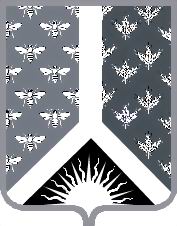 СОВЕТ НАРОДНЫХ ДЕПУТАТОВ НОВОКУЗНЕЦКОГО МУНИЦИПАЛЬНОГО РАЙОНАР Е Ш Е Н И Еот ____________________ № ____________О бюджете Новокузнецкого муниципального района на 2019 год и на плановый период 2020 и 2021 годовПринято Советом народных депутатовНовокузнецкого муниципального районаСтатья 1.  1. Утвердить основные характеристики бюджета Новокузнецкого муниципального района на 2019 год: общий объем доходов бюджета Новокузнецкого муниципального района в сумме 2 123 332,3 тыс. рублей;общий объем расходов бюджета Новокузнецкого муниципального района в сумме 2 257 532,3 тыс. рублей;дефицит бюджета Новокузнецкого муниципального района в сумме 134 200,0 тыс. рублей или 9,95 процентов от объема доходов бюджета Новокузнецкого муниципального района на 2019 год без учета безвозмездных поступлений и поступлений налоговых доходов по дополнительным нормативам отчислений;2. Остатки средств бюджета Новокузнецкого муниципального района на 01.01.2019г. в объеме бюджетных ассигнований муниципального дорожного фонда, не использованных в отчетном финансовом году, направляются на увеличение в текущем финансовом году бюджетных ассигнований муниципального дорожного фонда, а также в объеме, определяемом решением Совета народных депутатов Новокузнецкого муниципального района, могут направляться в текущем финансовом году на покрытие временных кассовых разрывов и на увеличение бюджетных ассигнований на оплату заключенных от имени Новокузнецкого муниципального района муниципальных контрактов на поставку товаров, выполнение работ, оказание услуг, подлежавших в соответствии с условиями этих муниципальных контрактов оплате в отчетном финансовом году, бюджетных ассигнований на предоставление субсидий юридическим лицам, предоставление которых в отчетном финансовом году осуществлялось в пределах суммы, необходимой для оплаты денежных обязательств получателей субсидий, источником финансового обеспечения которых являлись указанные субсидии, в объеме, не превышающем сумму остатка неиспользованных бюджетных ассигнований на указанные цели, в случаях, предусмотренных решением Совета народных депутатов Новокузнецкого муниципального района о  бюджете Новокузнецкого муниципального района.3. Утвердить основные характеристики бюджета Новокузнецкого муниципального района на плановый период 2020 и 2021 годов:общий объем доходов бюджета Новокузнецкого муниципального района на 2020 год в сумме 2 144 835,2 тыс. рублей и на 2021 год в сумме 2 178 599,5 тыс. рублей;общий объем расходов бюджета Новокузнецкого муниципального района на 2020 год в сумме 2 281 465,2 тыс. рублей и на 2021 год в сумме 2 317 841,5 тыс. рублей;дефицит бюджета Новокузнецкого муниципального района на 2020 год в сумме 136 630,0 тыс. рублей или 10,0 процентов от объема доходов бюджета без учета безвозмездных поступлений и поступлений налоговых доходов по дополнительным нормативам отчислений, на 2021 год в сумме 139 242,0 тыс. рублей или 10,0 процента от общего объема доходов бюджета без учета безвозмездных поступлений и поступлений налоговых доходов по дополнительным нормативам отчислений.Статья 2. 1. Утвердить перечень и коды главных администраторов доходов бюджета Новокузнецкого муниципального района, закрепляемые за ними виды (подвиды)  доходов бюджета Новокузнецкого муниципального района согласно приложению № 1 к настоящему Решению.2. Утвердить перечень главных администраторов источников финансирования дефицита бюджета Новокузнецкого муниципального района, закрепляемые за ними группы (подгруппы) источников финансирования дефицита бюджета согласно приложению № 2 к настоящему Решению.Статья 3.Утвердить в бюджете Новокузнецкого муниципального района на 2019 год и плановый период 2020 и 2021 годов поступление доходов по основным источникам в соответствии с установленными нормативами отчислений доходов согласно приложению № 3 к настоящему Решению.Статья 4. 1. Утвердить распределение бюджетных ассигнований бюджета Новокузнецкого муниципального района по разделам классификации расходов бюджета на 2019 год и плановый период 2020 и 2021 годов согласно приложению № 4 к настоящему Решению.2. Утвердить распределение бюджетных ассигнований в ведомственной структуре расходов на 2019 год и плановый период 2020 и 2021 годов согласно приложению № 5 к настоящему Решению.3. Утвердить общий объем бюджетных ассигнований, направляемых на реализацию публичных нормативных обязательств в 2019 году в сумме 231 359,6 тыс. рублей, в 2020 году в сумме 235 759,1 тыс. рублей и 2021 году в сумме 238 626,8 тыс. рублей.4. Утвердить объем расходов на обслуживание внутреннего муниципального долга муниципального образования «Новокузнецкий муниципальный район» на 2019 год в сумме   500,0  тыс. рублей, в 2020 году в сумме 500,0 тыс. рублей и 2021 году в сумме 500,0 тыс. рублей.Статья 5. Утвердить общий объем условно утвержденных расходов бюджета Новокузнецкого муниципального района на 2020 год в сумме 43 774,6 тыс. рублей, на 2021 год в сумме 86 697,5 тыс. рублей.Статья 6. 1. Утвердить распределение бюджетных ассигнований бюджета Новокузнецкого муниципального района по целевым статьям (муниципальным программам и непрограммным направлениям деятельности) бюджетов на 2019 год и плановый период 2020 и 2021 годов согласно приложению № 6 к настоящему Решению.Статья 7. Утвердить размер резервного фонда администрации Новокузнецкого муниципального района на 2019 год в сумме 4 000,0 тыс. рублей, на 2020 год в сумме 4 000,0 тыс. рублей, на 2021 год в сумме 4 000,0 тыс. рублей.Статья 8. Утвердить размер дорожного фонда муниципального образования «Новокузнецкий муниципальный район» на 2019 год в сумме 6 000,0 тыс. рублей, на 2020 год в сумме 8 000,0 тыс. рублей, на 2021 год в сумме 10 000,0 тыс. рублей.Статья 9.Утвердить объем районного фонда финансовой поддержки поселений на 2019 год в сумме 25 000,0 тыс. рублей, на 2020 год в сумме 25 000,0 тыс. рублей, на 2021 год в сумме 25 000,0 тыс. рублей.Статья 10. 1. Утвердить общий объем межбюджетных трансфертов, получаемых из областного бюджета, на 2019 год в сумме 774 009,3 тыс. рублей, на 2020 год в сумме 778 536,2 тыс. рублей, на 2021 год в сумме 786 185,5 тыс. рублей.2. Утвердить общий объем межбюджетных трансфертов, предоставляемых бюджетам поселений, входящих в состав муниципального образования «Новокузнецкий муниципальный район», на 2019 год в сумме 56 331,0 тыс. рублей, на 2020 год в сумме           57 831,0 тыс. рублей, на 2021 год в сумме 59 331,0 тыс. рублей.3. Установить критерий выравнивания расчетной бюджетной обеспеченности поселений, входящих в состав муниципального образования «Новокузнецкий муниципальный район», на 2019 год и на плановый период 2020 и 2021 годов равный 3,0.Статья 11.1. Утвердить распределение дотаций на выравнивание бюджетной обеспеченности поселений, входящих в состав муниципального образования «Новокузнецкий муниципальный район», на 2019 год и плановый период 2020 и 2021 годов согласно приложению № 7 к настоящему Решению.2. Утвердить общий объем межбюджетных трансфертов, подлежащих перечислению бюджетам поселений, входящих в состав муниципального образования «Новокузнецкий муниципальный район», из бюджета Новокузнецкого муниципального района на финансирование расходов, связанных с осуществлением части полномочий по решению вопросов местного значения, согласно приложению № 8 к настоящему Решению.3. Утвердить распределение субвенций на осуществление первичного воинского учета на территориях, где отсутствуют военные комиссариаты на 2019 год и плановый период 2020 и 2021 годов согласно приложению № 9 к настоящему Решению. Статья 12. Утвердить источники финансирования дефицита бюджета Новокузнецкого муниципального района по коду источников внутреннего финансирования дефицита бюджета Новокузнецкого муниципального района на 2019 год и плановый период 2020 и 2021 годов согласно приложению № 10 к настоящему Решению.Статья 13.1. Установить верхний предел муниципального внутреннего долга Новокузнецкого муниципального района  на 1 января 2020 года в сумме 400 000,0 тыс. рублей, на 1 января 2021 года в сумме 400 000,0 тыс. рублей, на 1 января 2022 года в сумме 400 000 тыс. рублей2. Установить предельный объем муниципального внутреннего долга Новокузнецкого муниципального района  на 1 января 2020 года в сумме 370 000,0 тыс. рублей, на 1 января 2021 года в сумме 370 000,0 тыс. рублей, на 1 января 2022 года в сумме 370 000 тыс. рублей.Статья 14.1. Утвердить Программу муниципальных внутренних заимствований Новокузнецкого муниципального района на 2019 год и плановый период 2020 и 2021 годов согласно приложению № 11 к настоящему Решению.Статья 15.Задатки участников аукционов, конкурсов по продажи имущества, находящегося в собственности Новокузнецкого муниципального района, подлежат зачислению на единый счет бюджета Новокузнецкого муниципального района и учитываются на лицевом счете соответствующего получателя в Управлении Федерального казначейства по Кемеровской области, в порядке, установленном Федеральным казначейством.Возврат задатков участникам аукционов, конкурсов осуществляется Управлением Федерального казначейства по Кемеровской области в порядке, установленном Федеральным казначейством по взаимодействию с администраторами платежей.Статья 16.Установить, что доходы бюджета Новокузнецкого муниципального района, поступающие в 2019 году и плановом периоде 2020 и 2021 годов, формируются за счет:налогов, сборов и неналоговых доходов - в соответствии с нормативами отчислений, установленными Бюджетным кодексом Российской Федерации, и дополнительными нормативами отчислений в соответствии с Законом Кемеровской области «О межбюджетных отношениях в Кемеровской области» и Законом Кемеровской области «Об областном бюджете на 2019 год и плановый период 2020 и 2021 годов»;налогов и сборов (в части погашения задолженности прошлых лет по отдельным видам налогов, а также в части погашения задолженности по отмененным налогам и сборам) и иных неналоговых доходов - в соответствии с нормативами отчислений согласно приложению № 3 к настоящему Решению;безвозмездных поступлений от других бюджетов бюджетной системы РФ;прочих безвозмездных поступлений.Статья 17.Субсидии юридическим лицам (за исключением субсидий муниципальным учреждениям Новокузнецкого муниципального района), индивидуальным предпринимателям, физическим лицам – производителям товаров, работ, услуг предоставляются в случаях, связанных с:- возмещением затрат в связи с приобретением сельскохозяйственными товаропроизводителями семян высоких репродукций (зерновых, кормовых, овощных культур);- возмещением затрат в связи с приобретением сельскохозяйственными товаропроизводителями химических средств защиты растений;-  возмещением затрат в связи с приобретением сельскохозяйственными товаропроизводителями минеральных удобрений;-  возмещением затрат в связи с приобретением сельскохозяйственными товаропроизводителями высокопродуктивного крупного рогатого скота;- возмещением затрат в связи с приобретением сельскохозяйственными товаропроизводителями дозы семени племенных быков-производителей для искусственного осеменения маточного поголовья крупного рогатого скота;- возмещение затрат в связи с приобретением сельскохозяйственными товаропроизводителями высокотехнологичной техники, оборудования, доильных залов;- возмещение затрат в связи с приобретением сельскохозяйственными товаропроизводителями горюче - смазочных материалов;- возмещение затрат сельскохозяйственным товаропроизводителям  на строительство и реконструкцию животноводческих помещений;-  возмещение затрат сельскохозяйственным товаропроизводителям в связи с введением в оборот заброшенных земель;- оказанием несвязанной поддержки сельскохозяйственным товаропроизводителям в области растениеводства;- возмещением затрат субъектам малого и среднего предпринимательства на приобретение оборудования, транспорта, машин и механизмов, прочих средств производства (материалы и сырье), предусмотренных технологическим процессом;- возмещением затрат субъектам малого и среднего предпринимательства, связанных с технологическим присоединением энергопринимающих устройств к электрическим сетям;- возмещением затрат субъектам малого и среднего предпринимательства, связанных с осуществлением деятельности по развитию внутреннего и въездного туризма;- возмещением затрат субъектам малого и среднего предпринимательства, связанных с внедрением технологий и устройств по тепло- и энергосбережению;- возмещением транспортных расходов по обеспечению населения продуктами питания первой необходимости в отделенные населенные пункты, где отсутствуют торговые объекты;- предоставление грантов начинающим предпринимателям на создание собственного дела;- возмещение части процентной ставки по банковским кредитам, полученным в кредитных организациях юридическими лицами и индивидуальными предпринимателями;- возмещением затрат юридическим лицам и индивидуальным предпринимателям по разработке проектной документации, прохождению экспертизы инвестиционных проектов (бизнес-планов);- осуществлением капитальных вложений в объекты капитального строительства муниципальной собственности муниципального образования «Новокузнецкий муниципальный район» и приобретение объектов недвижимости в муниципальную собственность муниципального образования «Новокузнецкий муниципальный район»;- компенсацией выпадающих доходов организациям коммунального комплекса, предоставляющим коммунальные услуги населению;- возмещением части затрат организациям, предоставляющим услуги населению по утилизации твердых коммунальных и жидких бытовых отходов, образующихся в процессе жизнедеятельности;- возмещением части затрат организациям, предоставляющим услуги населению по оформлению документов на земельные участки. - возмещением недополученных доходов, образующихся в связи с осуществлением пассажирских перевозок на территории Новокузнецкого муниципального района;- восстановлением платежеспособности муниципальных унитарных/казенных предприятий муниципального образования «Новокузнецкий муниципальный район»;Субсидии юридическим лицам (за исключением субсидий муниципальным учреждениям Новокузнецкого муниципального района), индивидуальным предпринимателям, физическим лицам – производителям товаров, работ, услуг предоставляются в порядке, установленном администрацией Новокузнецкого муниципального района.Статья 18. 1. С целью сокращения дефицита бюджета Новокузнецкого муниципального района объявить мораторий на установление льгот по уплате налогов и сборов в бюджет Новокузнецкого муниципального района в 2019 году и плановом периоде 2020 и 2021 годов, за исключением льгот, установленных нормативными правовыми актами Совета народных депутатов Новокузнецкого муниципального района, принятых и официально опубликованных до 1 января 2019 года.2. Объявить в 2019, 2020, 2021 годах мораторий на выдачу муниципальных, банковских гарантий и бюджетных кредитов.Статья 19.Утвердить перечень главных распорядителей средств бюджета Новокузнецкого муниципального района на 2019 год и плановый период 2020 и 2021 годов согласно приложению № 12 к настоящему Решению.Статья 20.  Администрация Новокузнецкого муниципального района не вправе принимать в 2019 году и плановом периоде 2020 и 2021 годов решения, приводящие к увеличению численности муниципальных служащих и работников муниципальных учреждений Новокузнецкого муниципального района.Статья 21. Утвердить следующий перечень приоритетных статей расходов бюджета Новокузнецкого муниципального района на 2019 год и плановый период 2020 и 2021 годов:заработная плата с учетом отчислений во внебюджетные фонды;питание;приобретение медикаментов и перевязочных средств;оплата потребления тепловой, электрической энергии, угля для коммунально-бытовых нужд;расходы по доставке детей по школьным маршрутам;расходы по доставке топлива;муниципальные доплаты к пенсиям;расходы на погашение муниципального долга.Статья 22. Утвердить распределение субвенций, субсидий областного бюджета по главным распорядителям (распорядителям) и получателям средств бюджета Новокузнецкого муниципального района на 2019 год и плановый период 2020 и 2021 годов согласно приложениям № 13 к настоящему Решению.Статья 23. Установить, что средства, передаваемые на компенсацию дополнительных расходов поселений, возникающих в результате решений, принятых органами власти другого уровня (из бюджета субъекта Российской Федерации), иные безвозмездные поступления, зачисленные на бюджетные счета Новокузнецкого муниципального района, в дальнейшем перечисляются на бюджетные счета поселений, входящих в состав Новокузнецкого муниципального района.Статья 24. Установить, что заключение бюджетными учреждениями договоров, исполнение которых осуществляется за счет средств бюджета Новокузнецкого муниципального района, производится в пределах утвержденных им лимитов бюджетных ассигнований на соответствующий финансовый год.При заключении указанных договоров обязательно наличие согласований условий договоров с главными распорядителями средств бюджета Новокузнецкого муниципального района.Принятые бюджетными учреждениями обязательства, вытекающие из договоров, исполнение которых осуществляется за счет средств бюджета Новокузнецкого муниципального района, сверх установленных им лимитов, а также, в случае если договоры заключены в пределах лимита, но без согласования с главными распорядителем, такие договоры не подлежат оплате за счет средств бюджета Новокузнецкого муниципального района.При нарушении бюджетным учреждением установленного порядка учета бюджетных обязательств санкционирование оплаты денежных обязательств бюджетного учреждения приостанавливается, в соответствии с утвержденным порядком.Нарушение бюджетным учреждением требований бюджетного законодательства РФ при заключении муниципальных контрактов, иных договоров является основанием для признания их судом недействительными по иску соответствующего главного распорядителя (распорядителя) бюджетных средств.Статья 25. Нормативные правовые акты Новокузнецкого муниципального района, принимаемые в 2019 году и плановом периоде 2020 и 2021 годов и предусматривающие увеличение финансирования по существующим видам расходов или введение новых видов расходов районного бюджета, должны содержать нормы, определяющие источники и порядок финансирования новых видов расходов бюджета Новокузнецкого муниципального района.При определении источников финансирования новых видов расходов бюджета Новокузнецкого муниципального района, исключается увеличение дефицита бюджета Новокузнецкого муниципального района.Финансирование новых видов расходов бюджета Новокузнецкого муниципального района или увеличение финансирования существующих видов расходов бюджета Новокузнецкого муниципального района может осуществляться только после внесения соответствующих изменений в настоящее Решение, при наличии соответствующих источников дополнительных поступлений в бюджет и (или) при сокращении расходов по отдельным статьям бюджета.Статья 26. Установить, что администрация Новокузнецкого муниципального района выступает в суде:по искам о возмещении вреда, причиненного незаконными действиями (бездействиями) и решениями соответствующих должностных лиц и органов;по искам, предъявленным к подведомственным ей предприятиям и учреждениям, в порядке субсидиарной ответственности.Выплаты средств по исполнительным листам производятся за счет средств бюджета Новокузнецкого муниципального района, выделенных соответствующим главным распорядителям и получателям средств бюджета Новокузнецкого муниципального района с их счетов, открытых в Отделении по г. Новокузнецку УФК по Кемеровской области.Статья 27.Установить, что в 2019 году средства, полученные от предпринимательской и иной приносящей доход деятельности муниципальных учреждений (за исключением бюджетных и автономных учреждений), после уплаты налогов и сборов, предусмотренных законодательством о налогах и сборах, в полном объеме зачисляются в доход бюджета Новокузнецкого муниципального района.Денежные средства считаются поступившими в доход бюджета Новокузнецкого муниципального района с момента их зачисления на единый счет бюджета.Статья 28.Установить, что возврат дебиторской задолженности прошлых лет Новокузнецкого муниципального района подлежит зачислению в доход бюджета Новокузнецкого муниципального района по соответствующим кодам доходов бюджетной классификации.Статья 29. Установить, что неиспользованные в 2018 году целевые средства, полученные из областного бюджета в бюджет Новокузнецкого муниципального района, подлежат использованию в 2019 году, на те же цели, со счета по учету средств бюджета Новокузнецкого муниципального района, открытого в органах федерального казначейства.Неиспользованные целевые средства, полученные из областного бюджета, потребность в которых в 2019 году отсутствует, подлежат возврату в доход областного бюджета.Статья 30.Неиспользованные лимиты бюджетных обязательств и объемы финансирования бюджета Новокузнецкого муниципального района на 2019 год прекращают свое действие 31 декабря 2019 года.Не использованные получателями бюджетных средств остатки бюджетных средств, находящиеся не на едином счете бюджета, не позднее двух последних рабочих дней текущего финансового года подлежат перечислению получателями бюджетных средств на единый счет бюджета Новокузнецкого муниципального района.Статья 31. Установить, что размер перечислений части прибыли, остающейся в распоряжении муниципальных казенных (унитарных) предприятий после уплаты налогов и иных обязательных платежей равен не менее 25 процентам и поступает в бюджет Новокузнецкого муниципального района в срок до 1 мая 2019 года.Статья 32. Органы федерального казначейства осуществляют отдельные функции по исполнению бюджета Новокузнецкого муниципального района в соответствии с заключенными соглашениями.Статья 33. Настоящее Решение вступает в силу с 1 января 2019 года.Председатель Совета народных депутатовНовокузнецкого муниципального района                                       Е.В.ЗеленскаяГлава Новокузнецкого муниципального района                                                                    А.В. ШарнинПриложение № 1к решению Совета народных депутатовНовокузнецкого муниципального районаот_________________ № _________ «О бюджете Новокузнецкого муниципального района на 2019 год и на плановый период 2020 и 2021 годов»ПЕРЕЧЕНЬглавных администраторов доходов бюджета Новокузнецкого муниципального района, закрепляемые за ними виды (подвиды) доходов бюджета Новокузнецкого муниципального районаНачальник финансового управленияпо Новокузнецкому району                                                                     О.А.ЛапандинаПриложение № 2к решению Совета народных депутатовНовокузнецкого муниципального района от ______________ № ________«О бюджете Новокузнецкого муниципального района на 2019 год и плановый период 2020 и 2021 годов»Перечень главных администраторов источников финансирования дефицита бюджета Новокузнецкого муниципального района, закрепляемые за ними группы (подгруппы) источников финансирования дефицита бюджета Новокузнецкого муниципального районаНачальник финансового управления по Новокузнецкому району                                                        О. А. ЛапандинаПриложение №3К решению Совета народных депутатов Новокузнецкого муниципального района от __________________№____________«О бюджете Новокузнецкого муниципального района на 2019 год и на плановый период 2020 и 2021 годов»Нормативы отчисления доходов в бюджет Новокузнецкого муниципального района в 2019 году и на плановом периоде 2020 и 2021 годов(в процентах.)Начальник финансового управленияпо Новокузнецкому району	                                                  О.А.ЛапанРаспределение бюджетных ассигнований по разделам классификации расходов бюджета на 2019 год и на плановый период 2020 и 2021 годовТыс. руб.Начальник финансового управления по Новокузнецкому району                                                                                                   Лапандина О.А.                                  Распределение бюджетных ассигнований бюджета по разделам, подразделам, целевым статьям	 и видам расходов классификации расходов бюджета в ведомственной структуре расходов на 2019 год и на плановый период 2020 и 2021 годов.Тыс. руб.Начальник финансового управления по Новокузнецкому району                                 О.А.ЛапандинаПриложение № 6 к Решению Совета народных депутатов Новокузнецкого муниципального района от _________________ №_________"О бюджете Новокузнецкого муниципального района на 2019 год и на плановый период 2020 и 2021 годов"Перечень и объемы финансирования муниципальных программ на 2019 годи на плановый период 2020 и 2021 годовНачальник финансового управления по Новокузнецкому району                                                            О.А. ЛапандинаРаспределение дотаций на выравнивание бюджетной обеспеченности поселений Новокузнецкого муниципального района на 2019 год и плановый период 2020 и 2021 годовТыс. руб.Начальник финансового управления по Новокузнецкому району                                                                                                                                                                        О.А. ЛапандинаПриложение № 8 к Решению Совета народных депутатовНовокузнецкого муниципального района от _________________№ _____________"О бюджете Новокузнецкого муниципального района на 2019 год и на плановый период 2020 и 2021 годов"Объем межбюджетных трансфертов, подлежащих перечислению бюджетам поселений из бюджета муниципального района на осуществление части полномочий по решению вопросов местного значения на 2019 год и плановый период 2020 и 2021 годовТыс. руб.Начальник финансового управления по Новокузнецкому району                                         Лапандина О.А.		Приложение № 9 к Решению Совета народных депутатовНовокузнецкого муниципального района от _____________№ _____"О бюджете Новокузнецкого муниципального района на 2019 год и на плановый период 2020 и 2021 годов"Распределение субвенций на осуществление первичного воинского учета на территориях, где отсутствуют военные комиссариаты на 2019 год  и плановый период 2020 и 2021 годов Тыс. руб.Начальник финансового управленияпо Новокузнецкому району                                           Лапандина О.АПриложение № 10к решению Совета народных депутатовНовокузнецкого муниципального района от_____________№________«О бюджете Новокузнецкого муниципального района на 2019 год и на плановый период 2020 и 2021 годов»Начальник финансового управления по Новокузнецкому району                                                             О.А.ЛапандинаПриложение № 11к решению Совета народных депутатовНовокузнецкого муниципального района От_____________№________«О бюджете Новокузнецкого муниципального района на 2019 год и плановый период 2020 и 2021 годов»Начальник финансового управления по Новокузнецкому району                                                             О.А.ЛапандинаПриложение № 12к Решению Новокузнецкого районного   Совета народных депутатов от ___________ № ____________«О бюджете Новокузнецкого муниципального района на 2019 год и на плановый период 2020 и 2021 годов» Перечень главных распорядителей средств бюджета МО «Новокузнецкий муниципальный район» на 2019 год и на плановый период 2020 и 2021 годов.Начальник финансового управленияпо Новокузнецкому району				                                  О. А. Лапандина	ПРИЛОЖЕНИЕ № 13к Решению Совета народных депутатов Новокузнецкого муниципального района от   ______________ №___________ "О бюджете Новокузнецкого муниципального района на 2019 год	 и на плановый период  2020 и 2021 годов"Распределение субвенций, субсидий по отраслям и распорядителям,получателям средств бюджета Новокузнецкого муниципального района на 2019 годи плановый период 2020 и 2021 годов.Тыс. руб.Начальник финансового управленияпо Новокузнецкому району		                                                    О. А. ЛапандинаКод бюджетной классификации Российской ФедерацииКод бюджетной классификации Российской ФедерацииНаименование администратора доходов и доходов бюджета Новокузнецкого муниципального районакоддоходов бюджетаНаименование администратора доходов и доходов бюджета Новокузнецкого муниципального района855Финансовое управление по Новокузнецкому району8551 13 01995 05 0000 130Прочие доходы от оказания платных услуг (работ) получателями средств бюджетов муниципальных районов 8551 13 02995 05 0000 130Прочие доходы от компенсации затрат бюджетов муниципальных районов 8551 13 02995 05 0003 130Прочие доходы от компенсации затрат бюджетов муниципальных районов (возврат дебиторской задолженности прошлых лет)8551 17 01050 05 0000 180Невыясненные поступления, зачисляемые в бюджеты муниципальных районов8552 02 15001 05 0000 150Дотации бюджетам муниципальных районов на выравнивание бюджетной обеспеченности8552 02 20298 05 0000 150Субсидии бюджетам муниципальных районов на обеспечение мероприятий по капитальному ремонту многоквартирных домов за счет средств, поступивших от государственной корпорации - Фонда содействия реформированию жилищно-коммунального хозяйства8552 02 20299 05 0000 150Субсидии бюджетам муниципальных районов на обеспечение мероприятий по переселению граждан из аварийного жилищного фонда, в том числе переселению граждан из аварийного жилищного фонда с учетом необходимости развития малоэтажного жилищного строительства, за счет средств, поступивших от государственной корпорации - Фонда содействия реформированию жилищно-коммунального хозяйства8552 02 29999 05 0000 150Прочие субсидии бюджетам муниципальных районов8552 02 35250 05 0000 150Субвенции бюджетам муниципальных районов на оплату жилищно-коммунальных услуг отдельным категориям граждан8552 02 30013 05 0000 150Субвенции бюджетам муниципальных районов на обеспечение мер социальной поддержки реабилитированных лиц и лиц, признанных пострадавшими от политических репрессий8552 02 30022 05 0000 150Субвенции бюджетам муниципальных районов на предоставление гражданам субсидий на оплату жилого помещения и коммунальных услуг8552 02 30024 05 0000 150Субвенции бюджетам муниципальных районов на выполнение передаваемых полномочий субъектов Российской Федерации8552 02 35118 05 0000 150Субвенции бюджетам муниципальных районов на осуществление первичного воинского учета на территориях, где отсутствуют военные комиссариаты8552 02 35134 05 0000 150Субвенции бюджетам муниципальных районов на обеспечение жильем отдельных категорий граждан, установленных Федеральным законом от 12 января 1995 года № 5-ФЗ «О ветеранах», в соответствии с Указом Президента Российской Федерации от 7 мая 2008 года № 714 «Об обеспечении жильем ветеранов Великой Отечественной войны 1941 - 1945 годов» 8552 02 39999 05 0000 150Прочие субвенции бюджетам муниципальных районов8552 02 45160 05 0000 150Межбюджетные трансферты, передаваемые бюджетам муниципальных районов для компенсации дополнительных расходов, возникших в результате решений, принятых органами власти другого уровня8552 02 40014 05 0000 150Межбюджетные трансферты, передаваемые бюджетам муниципальных районов из бюджетов поселений на осуществление части полномочий по решению вопросов местного значения в соответствии с заключенными соглашениями8552 02 49999 05 0000 150Прочие межбюджетные трансферты, передаваемые бюджетам муниципальных районов8552 02 90024 05 0000 150Прочие безвозмездные поступления в бюджеты муниципальных районов от бюджетов субъектов Российской Федерации8552 02 90065 05 0000 150Прочие безвозмездные поступления в бюджеты муниципальных районов от бюджетов сельских поселений8552 07 05030 05 0000 150Прочие безвозмездные поступления в бюджеты муниципальных районов8552 08 05000 05 0000 150Перечисления из бюджетов муниципальных районов (в бюджеты муниципальных районов) для осуществления возврата (зачета) излишне уплаченных или излишне взысканных сумм налогов, сборов и иных платежей, а также сумм процентов за несвоевременное осуществление такого возврата и процентов, начисленных на излишне взысканные суммы8552 18 60010 05 0000 150 Доходы бюджетов муниципальных районов от возврата прочих остатков субсидий, субвенций и иных межбюджетных трансфертов, имеющих целевое назначение, прошлых лет из бюджетов поселений8552 19 60010 05 0000 150Возврат прочих остатков субсидий, субвенций и иных межбюджетных трансфертов, имеющих целевое назначение, прошлых лет из бюджетов муниципальных районов8552 19 35118 05 0000 150Возврат остатков субвенций на осуществление первичного воинского учета на территориях, где отсутствуют военные комиссариаты из бюджетов муниципальных районов857Государственная жилищная инспекция Кемеровской области8571 16 90050 05 0000 140Прочие поступления от денежных взысканий (штрафов) и иных сумм в возмещение ущерба, зачисляемые в бюджеты муниципальных районов890Главное контрольное управление Кемеровской области8901 16 33050 05 0000 140Денежные взыскания (штрафы) за нарушение законодательства Российской Федерации о контрактной системе в сфере закупок товаров, работ, услуг для обеспечения государственных и муниципальных нужд для нужд субъектов Российской Федерации894Департамент по развитию предпринимательства и потребительского рынка Кемеровской области8941 16 08010 01 0000 140Денежные взыскания (штрафы) за административные правонарушения в области государственного регулирования производства и оборота этилового спирта, алкогольной, спиртосодержащей продукции895Департамент по охране объектов животного мира Кемеровской области8951 16 90050 05 0000 140Прочие поступления от денежных взысканий (штрафов) и иных сумм в возмещение ущерба, зачисляемые в бюджеты муниципальных районов 900администрация Новокузнецкого муниципального района9001 08 07150 01 0000 110Государственная пошлина за выдачу разрешения на установку рекламной конструкции9001 08 07150 01 1000 110Государственная пошлина за выдачу разрешения на установку рекламной конструкции (сумма платежа)9001 08 07150 01 4000 110Государственная пошлина за выдачу разрешения на установку рекламной конструкции (прочие поступления)9001 11 05013 05 0000 120Доходы, получаемые в виде арендной платы за земельные участки, государственная собственность на которые не разграничена и которые расположены в границах межселенных территорий муниципальных районов, а также средства от продажи права на заключение договоров аренды указанных земельных участков9001 11 05025 05 0000 120Доходы, получаемые в виде арендной платы, а также средства от продажи права на заключение договоров аренды земли, находящихся в собственности муниципальных районов (за исключением земельных участков муниципальных бюджетных и автономных учреждений)9001 11 05035 05 0000 120Доходы от сдачи в аренду имущества, находящегося в оперативном управлении органов управления муниципальных районов и созданных ими учреждений (за исключением имущества муниципальных автономных учреждений)9001 11 05035 05 0001 120Доходы от сдачи в аренду имущества, находящегося в оперативном управлении органов управления муниципальных районов и созданных ими учреждений (плата за пользованием жилыми помещениями социального найма муниципального жилищного фонда)9001 11 07015 05 0000 120Доходы от перечисления части прибыли, остающейся после уплаты налогов и иных обязательных платежей муниципальных унитарных предприятий, созданных муниципальными районами9001 13 02065 05 0000 130Доходы, поступающие в порядке возмещения расходов, понесенных в связи с эксплуатацией имущества муниципальных районов9001 13 02995 05 0000 130Прочие доходы от компенсации затрат бюджетов муниципальных районов9001 13 02995 05 0003 130Прочие доходы от компенсации затрат бюджетов муниципальных районов (возврат дебиторской задолженности прошлых лет)9001 13 02995 05 0009 130Прочие доходы от компенсации затрат бюджетов муниципальных районов (хранение автотранспортных средств на штрафстоянке)9001 14 02053 05 0000 410Доходы от реализации иного имущества, находящегося в собственности муниципальных районов (за исключением имущества муниципальных бюджетных и автономных учреждений, а также имущества муниципальных унитарных предприятий, в том числе казённых), в части реализации основных средств по указанному имуществу9001 14 02053 05 0000 440Доходы от реализации иного имущества, находящегося в собственности муниципальных районов (за исключением имущества муниципальных бюджетных и автономных учреждений, а также имущества муниципальных унитарных предприятий, в том числе казённых), в части реализации материальных запасов по указанному имуществу9001 14 03050 05 0000 410Средства от распоряжения и реализации конфискованного и иного имущества, обращенного в доходы муниципальных районов (в части реализации основных средств по указанному имуществу)9001 14 03050 05 0000 440Средства от распоряжения и реализации конфискованного и иного имущества, обращенного в доходы муниципальных районов (в части реализации материальных запасов по указанному имуществу)9001 14 04050 05 0000 420Доходы от продажи нематериальных активов, находящихся в собственности муниципальных районов9001 14 06013 05 0000 430 Доходы от продажи земельных участков, государственная собственность на которые не разграничена и которые расположены в границах межселенных территорий муниципальных районов9001 16 18050 05 0000 140Денежные взыскания (штрафы) за нарушение бюджетного законодательства (в части бюджетов муниципальных районов)9001 16 23050 05 0000 140Доходы от возмещения ущерба при возникновении страховых случаев, когда выгодоприобретателями выступают получатели средств бюджетов муниципальных районов9001 16 23051 05 0000 140Доходы от возмещения ущерба при возникновении страховых случаев по обязательному страхованию гражданской ответственности, когда выгодоприобретателями выступают получатели средств бюджетов муниципальных районов9001 16 23052 05 0000 140Доходы от возмещения ущерба при возникновении иных страховых случаев, когда выгодоприобретателями выступают получатели средств бюджетов муниципальных районов9001 16 51030 02 0000 140Денежные взыскания (штрафы), установленные законами субъектов Российской Федерации за несоблюдение муниципальных правовых актов, зачисляемые в бюджеты муниципальных районов9001 16 90050 05 0000 140Прочие поступления от денежных взысканий (штрафов) и иных сумм в возмещение ущерба, зачисляемые в бюджеты муниципальных районов9001 17 01050 05 0000 180Невыясненные поступления, зачисляемые в бюджеты муниципальных районов9001 17 05050 05 0000 180Прочие неналоговые доходы бюджетов муниципальных районов9002 02 25527 05 0000 150Субсидии бюджетам муниципальных районов на государственную поддержку малого и среднего предпринимательства, включая крестьянские (фермерские) хозяйства, а также на реализацию мероприятий по поддержке молодежного предпринимательства9002 02 20051 05 0000 150Субсидии бюджетам муниципальных районов на реализацию федеральных целевых программ9002 02 20077 05 0000 150Субсидии бюджетам муниципальных районов на софинансирование капитальных вложений в объекты муниципальной собственности9002 02 20299 05 0000 150Субсидии бюджетам муниципальных районов на обеспечение мероприятий по переселению граждан из аварийного жилищного фонда, в том числе переселению граждан из аварийного жилищного фонда с учетом необходимости развития малоэтажного жилищного строительства, за счет средств, поступивших от государственной корпорации - Фонда содействия реформированию жилищно-коммунального хозяйства9002 02 20298 05 0000 150Субсидии бюджетам муниципальных районов на обеспечение мероприятий по капитальному ремонту многоквартирных домов за счет средств, поступивших от государственной корпорации - Фонда содействия реформированию жилищно-коммунального хозяйства9002 02 25497 05 0000 150Субсидии бюджетам муниципальных районов на реализацию мероприятий по обеспечению жильем молодых семей9002 02 25555 05 0000 150Субсидии бюджетам муниципальных районов на поддержку государственных программ субъектов Российской Федерации и муниципальных программ формирования современной городской среды9002 02 25567 05 0000 150Субсидии бюджетам муниципальных районов на реализацию мероприятий по устойчивому развитию сельских территорий9002 02 20300 05 0000 150Субсидии бюджетам муниципальных районов на обеспечение мероприятий по модернизации систем коммунальной инфраструктуры за счет средств, поступивших от государственной корпорации - Фонда содействия реформированию жилищно-коммунального хозяйства9002 02 20301 05 0000 150Субсидии бюджетам муниципальных районов на обеспечение мероприятий по капитальному ремонту многоквартирных домов за счет средств бюджетов9002 02 20303 05 0000 150Субсидии бюджетам муниципальных районов на обеспечение мероприятий по модернизации систем коммунальной инфраструктуры за счет средств бюджетов9002 02 20299 05 0000 150Субсидии бюджетам муниципальных районов на обеспечение мероприятий по переселению граждан из аварийного жилищного фонда, в том числе переселению граждан из аварийного жилищного фонда с учетом необходимости развития малоэтажного жилищного строительства, за счет средств, поступивших от государственной корпорации - Фонда содействия реформированию жилищно-коммунального хозяйства9002 02 29999 05 0000 150Прочие субсидии бюджетам муниципальных районов9002 02 35118 05 0000 150Субвенции бюджетам муниципальных районов на осуществление первичного воинского учета на территориях, где отсутствуют военные комиссариаты9002 02 35120 05 0000 150Субвенции бюджетам муниципальных районов на осуществление полномочий по составлению (изменению) списков кандидатов в присяжные заседатели федеральных судов общей юрисдикции в Российской Федерации9002 02 30024 05 0000 150Субвенции бюджетам муниципальных районов на выполнение передаваемых полномочий субъектов Российской Федерации9002 02 35134 05 0000 150Субвенции бюджетам муниципальных районов на обеспечение жильем отдельных категорий граждан, установленных Федеральным законом от 12 января 1995 года № 5-ФЗ «О ветеранах», в соответствии с Указом Президента Российской Федерации от 7 мая 2008 года № 714 «Об обеспечении жильем ветеранов Великой Отечественной войны 1941 - 1945 годов»9002 02 35135 05 0000 150 Субвенции бюджетам муниципальных районов на обеспечение жильем отдельных категорий граждан, установленных федеральными законами от 12 января 1995 года № 5-ФЗ «О ветеранах» и от 24 ноября 1995 года № 181-ФЗ «О социальной защите инвалидов в Российской Федерации»9002 02 35082 05 0000 150Субвенции бюджетам муниципальных районов на предоставление жилых помещений детям-сиротам и детям, оставшимся без попечения родителей, лицам из их числа по договорам найма специализированных жилых помещений900202 45224 05 0000 150Межбюджетные трансферты, передаваемые бюджетам муниципальных районов на финансовое обеспечение мероприятий по временному социально-бытовому обустройству лиц, вынужденно покинувших территорию Украины и находящихся в пунктах временного размещения9002 02 49999 05 0000 150Прочие межбюджетные трансферты, передаваемые бюджетам муниципальных районов9002 07 05030 05 0000 150Прочие безвозмездные поступления в бюджеты муниципальных районов9002 19 60010 05 0000 150Возврат прочих остатков субсидий, субвенций и иных межбюджетных трансфертов, имеющих целевое назначение, прошлых лет, из бюджетов муниципальных районов911управление образования администрации Новокузнецкого муниципального района9111 13 02995 05 0000 130Прочие доходы от компенсации затрат бюджетов муниципальных районов9111 13 02995 05 0003 130Прочие доходы от компенсации затрат бюджетов муниципальных районов (возврат дебиторской задолженности прошлых лет)9111 16 33050 05 0000 140Денежные взыскания (штрафы) за нарушение законодательства Российской Федерации о контрактной системе в сфере закупок товаров, работ, услуг для обеспечения государственных и муниципальных нужд для нужд муниципальных районов 9111 17 01050 05 0000 180Невыясненные поступления, зачисляемые в бюджеты муниципальных районов911202 25097 05 0000 150Субсидии бюджетам муниципальных районов на создание в общеобразовательных организациях, расположенных в сельской местности, условий для занятий физической культурой и спортом. 9112 02 29999 05 0000 150Прочие субсидии бюджетам муниципальных районов9112 02 35260 05 0000 150Субвенции бюджетам муниципальных районов на выплату единовременного пособия при всех формах устройства детей, лишенных родительского попечения, в семью9112 02 30024 05 0000 150Субвенции бюджетам муниципальных районов на выполнение передаваемых полномочий субъектов Российской Федерации9112 02 30027 05 0000 150Субвенции бюджетам муниципальных районов на содержание ребенка в семье опекуна и приемной семье, а также вознаграждение, причитающееся приемному родителю9112 02 30029 05 0000 150Субвенции бюджетам муниципальных районов на компенсацию части родительской платы, взимаемой с родителей (законных представителей) за присмотр и уход за детьми, посещающими образовательные организации, реализующие образовательные программы дошкольного образования9112 07 05030 05 0000 150Прочие безвозмездные поступления в бюджеты муниципальных районов9112 19 60010 05 0000 150Возврат прочих остатков субсидий, субвенций и иных межбюджетных трансфертов, имеющих целевое назначение, прошлых лет, из бюджетов муниципальных районов913комитет по культуре и делам молодежи администрации Новокузнецкого муниципального района9131 13 02995 05 0000 130Прочие доходы от компенсации затрат бюджетов муниципальных районов9131 13 02995 05 0003 130Прочие доходы от компенсации затрат бюджетов муниципальных районов (возврат дебиторской задолженности прошлых лет)9131 16 33050 05 0000 140Денежные взыскания (штрафы) за нарушение законодательства Российской Федерации о контрактной системе в сфере закупок товаров, работ, услуг для обеспечения государственных и муниципальных нужд для нужд муниципальных районов9131 17 01050 05 0000 180Невыясненные поступления, зачисляемые в бюджеты муниципальных районов913 2 02 25519 05 0000 150Субсидия бюджетам муниципальных районов на поддержку отрасли культуры9132 02 29999 05 0000 150Прочие субсидии бюджетам муниципальных районов9132 02 45144 05 0000 150Межбюджетные трансферты передаваемые бюджетам муниципальных районов на комплектование книжных фондов библиотек муниципальных образований9132 02 45146 05 0000 150Межбюджетные трансферты, передаваемые бюджетам муниципальных районов, на подключение общедоступных библиотек Российской Федерации к сети "Интернет" и развитие системы библиотечного дела с учетом задачи расширения информационных технологий и оцифровки9132 02 45147 05 0000 150Межбюджетные трансферты, передаваемые бюджетам муниципальных районов на государственную поддержку муниципальных учреждений культуры, находящихся на территориях сельских поселений.9132 02 45148 05 0000 150Межбюджетные трансферты, передаваемые бюджетам муниципальных районов на государственную поддержку лучших работников муниципальных учреждений культуры, находящихся на территориях сельских поселений9132 07 05030 05 0000 150Прочие безвозмездные поступления в бюджеты муниципальных районов9132 19 60010 05 0000 150Возврат прочих остатков субсидий, субвенций и иных межбюджетных трансфертов, имеющих целевое назначение, прошлых лет, из бюджетов муниципальных районов915комитет по социальной политике администрации Новокузнецкого муниципального района9151 13 01995 05 0007 130Прочие доходы от оказания платных услуг (работ) получателями средств бюджетов муниципальных районов (услуги МКУ «Комплексного центра социального обслуживания населения Новокузнецкого района»)9151 13 02995 05 0000 130Прочие доходы от компенсации затрат бюджетов муниципальных районов9151 13 02995 05 0003 130Прочие доходы от компенсации затрат бюджетов муниципальных районов (возврат дебиторской задолженности прошлых лет)9151 17 01050 05 0000 180Невыясненные поступления, зачисляемые в бюджеты муниципальных районов9152 02 35250 05 0000 150Субвенции бюджетам муниципальных районов на оплату жилищно-коммунальных услуг отдельным категориям граждан9152 02 35220 05 0000 150Субвенции бюджетам муниципальных районов на осуществление переданного полномочия Российской Федерации по осуществлению ежегодной денежной выплаты лицам, награжденным нагрудным знаком "Почетный донор России"9152 02 35280 05 0000 150Субвенции бюджетам муниципальных районов на выплаты инвалидам компенсаций страховых премий по договорам обязательного страхования гражданской ответственности владельцев транспортных средств9152 02 30024 05 0000 150Субвенции бюджетам муниципальных районов на выполнение передаваемых полномочий субъектов Российской Федерации9152 02 35270 05 0000 150Субвенции бюджетам муниципальных районов на выплату единовременного пособия беременной жене военнослужащего, проходящего военную службу по призыву, а также ежемесячного пособия на ребенка военнослужащего, проходящего военную службу по призыву9152 02 35084 05 0000 150Субвенции бюджетам муниципальных районов на осуществление ежемесячной денежной выплаты, назначаемой в случае рождения третьего ребенка или последующих детей до достижения ребенком возраста трех лет9152 02 35380 05 0000 150Субвенции бюджетам муниципальных районов на выплату государственных пособий лицам, не подлежащим обязательному социальному страхованию на случай временной нетрудоспособности и в связи с материнством, и лицам, уволенным в связи с ликвидацией организацией (прекращением деятельности, полномочий физическими лицами)9152 02 35137 05 0000 150Субвенции бюджетам муниципальных районов на осуществление переданных полномочий Российской Федерации по предоставлению отдельных мер социальной поддержки граждан, подвергшихся воздействию радиации9152 02 35573 05 0000 150Субвенции бюджетам муниципальных районов на выполнение полномочий Российской Федерации по осуществлению ежемесячной выплаты в связи с рождением (усыновлением) первого ребенка9152 02 49999 05 0000 150Прочие межбюджетные трансферты, передаваемые бюджетам муниципальных районов9152 19 35220 05 0000 150Возврат остатков субвенций на осуществление переданного полномочия Российской Федерации по осуществлению ежегодной денежной выплаты лицам, награжденным нагрудным знаком «Почетный донор России» из бюджетов муниципальных районов9152 19 35250 05 0000 150Возврат остатков субсидий на оплату жилищно-коммунальных услуг отдельным категориям граждан из бюджетов муниципальных районов9152 19 35380 05 0000 150Возврат остатков субвенций на выплату государственных пособий лицам, не подлежащим обязательному социальному страхованию на случай временной нетрудоспособности и в связи с материнством, и лицам, уволенным в связи с ликвидацией организаций (прекращением деятельности, полномочий физическими лицами), в соответствии с Федеральным законом от 19 мая 1995 года N 81-ФЗ "О государственных пособиях гражданам, имеющим детей" из бюджетов муниципальных районов9152 19 60010 05 0000 150Возврат прочих остатков субсидий, субвенций и иных межбюджетных трансфертов, имеющих целевое назначение, прошлых лет, из бюджетов муниципальных районов960комитет по жилищно-коммунальному хозяйству администрации Новокузнецкого муниципального района9601 17 01050 05 0000 180Невыясненные поступления, зачисляемые в бюджеты муниципальных районов9602 02 20077 05 0000 150Субсидии бюджетам муниципальных районов на софинансирование капитальных вложений в объекты  муниципальной собственности9602 02 20298 05 0000 150Субсидии бюджетам муниципальных районов на обеспечение мероприятий по капитальному ремонту многоквартирных домов за счет средств, поступивших от государственной корпорации - Фонда содействия реформированию жилищно-коммунального хозяйства9602 02 20301 05 0000 150Субсидии бюджетам муниципальных районов на обеспечение мероприятий по капитальному ремонту многоквартирных домов за счет средств бюджетов9602 07 05030 05 0000 150Прочие безвозмездные поступления в бюджеты муниципальных районов9602 19 60010 05 0000 150Возврат прочих остатков субсидий, субвенций и иных межбюджетных трансфертов, имеющих целевое назначение, прошлых лет, из бюджетов муниципальных районов965Муниципальное казенное учреждение «Управление по защите населения и территории Новокузнецкого района»9651 13 01995 05 0000 130Прочие доходы от оказания платных услуг (работ) получателями средств бюджетов муниципальных районов9651 13 02995 05 0000 130Прочие доходы от компенсации затрат бюджетов муниципальных районов9651 13 02995 05 0003 130Прочие доходы от компенсации затрат бюджетов муниципальных районов (возврат дебиторской задолженности прошлых лет)9651 16 90050 05 0000 140Прочие поступления от денежных взысканий (штрафов) и иных сумм в возмещение ущерба, зачисляемые в бюджеты муниципальных районов9651 17 01050 05 0000 180Невыясненные поступления, зачисляемые в бюджеты муниципальных районов9652 02 30024 05 0000 150Субвенции бюджетам муниципальных районов на выполнение передаваемых полномочий субъектов Российской Федерации9652 19 60010 05 0000 150Возврат прочих остатков субсидий, субвенций и иных межбюджетных трансфертов, имеющих целевое назначение, прошлых лет, из бюджетов муниципальных районов967МКУ «Автохозяйство администрации Новокузнецкого муниципального района»9671 13 01995 05 0000 130Прочие доходы от оказания платных услуг (работ) получателями средств бюджетов муниципальных районов9671 16 23051 05 0000 140Доходы от возмещения ущерба при возникновении страховых случаев по обязательному страхованию гражданской ответственности, когда выгодоприобретателями выступают получатели средств бюджетов муниципальных районов9671 16 23052 05 0000 140Доходы от возмещения ущерба при возникновении   иных страховых случаев, когда выгодоприобретателями выступают получатели средств бюджетов муниципальных районов9671 16 90050 05 0000 140Прочие поступления от денежных взысканий (штрафов) и иных сумм в возмещение ущерба, зачисляемые в бюджеты муниципальных районов9671 17 01050 05 0000 180Невыясненные поступления, зачисляемые в бюджеты муниципальных районовКод бюджетной классификации Российской ФедерацииКод бюджетной классификации Российской ФедерацииНаименование главного администратора источников финансирования дефицита бюджета Новокузнецкого муниципального района и источников финансирования дефицита бюджета Новокузнецкого муниципального районаглавного администратораисточников финансирования дефицита Наименование главного администратора источников финансирования дефицита бюджета Новокузнецкого муниципального района и источников финансирования дефицита бюджета Новокузнецкого муниципального района900администрация Новокузнецкого муниципального района90001 02 00 00 00 0000 000Кредиты кредитных организаций в валюте Российской Федерации90001 02 00 00 00 0000 700Получение кредитов от кредитных организаций в валюте Российской Федерации90001 02 00 00 05 0000 710Получение кредитов от кредитных организаций бюджетом муниципального района в валюте Российской Федерации90001 02 00 00 05 0000 800Погашение кредитов, предоставляемых кредитными организациями в валюте Российской Федерации90001 02 00 00 05 0000 810Погашение бюджетом муниципального района кредитов от кредитных организаций в валюте Российской Федерации90001 03 00 00 00 0000 000Бюджетные кредиты от других бюджетов бюджетной системы Российской Федерации90001 03 00 00 05 0000 710Получение кредитов от других бюджетов бюджетной системы Российской Федерации бюджетом муниципального района в валюте Российской Федерации90001 03 00 00 05 0000 810Погашение бюджетом муниципального района кредитов от других бюджетов бюджетной системы Российской Федерации в валюте Российской Федерации90001 06 00 00 00 0000 000Иные источники внутреннего финансирования дефицитов бюджетов855Финансовое управление по Новокузнецкому району85501 05 00 00 00 0000 000Изменение остатков средств на счетах по учету средств бюджета85501 05 02 01 05 0000 510Увеличение прочих остатков денежных средств бюджета муниципального района85501 05 02 01 05 0000 610Уменьшение прочих остатков денежных средств бюджета муниципального районаКодНаименование групп, подгрупп, статей, подстатей, элементов, программ (подпрограмм), кодов экономической классификации доходов2019 год2020 год2021год1 05 01010 01 0000 110Налог, взимаемый с налогоплательщиков, выбравших в качестве объекта налогообложения доходы3030301 05 01010 01 0000 110Налог, взимаемый с налогоплательщиков, выбравших в качестве объекта налогообложения доходы, уменьшенные на величину расходов3030301 05 04020 02 0000 110Налог, взимаемые в связи с применением патентной системы налогообложения1001001001 05 02000 02 0000 110Единый налог на вмененный доход для отдельных видов деятельности1001001001 05 03000 01 0000 110Единый сельскохозяйственный налог7070701 06 04000 02 0000 110Транспортный налог5551 08 00000 00 0000 000ГОСУДАРСТВЕННАЯ ПОШЛИНА1001001001 09 00000 00 0000 000ЗАДОЛЖЕННОСТЬ и перерасчеты ПО ОТМЕНЕННЫМ НАЛОГАМ, СБОРАМ И ИНЫМ ОБЯЗАТЕЛЬНЫМ ПЛАТЕЖАМ1 09 01030 05 0000 110Налог на прибыль организаций, зачислявшийся до 1 января 2005 года в местные бюджеты, мобилизуемый на территориях муниципальных районов1001001001 09 04010 02 0000 110Налог на имущество предприятий5050501 09 07013 05 0000 110Налог на рекламу, мобилизуемый на территориях муниципальных районов1001001001 09 07033 05 0000 110Целевые сборы с граждан и предприятий, учреждений, организаций на содержание милиции, на благоустройство, на нужды образования и другие цели, мобилизуемые на территориях муниципальных районов1001001001 09 07053 05 0000 110Прочие местные налоги и сборы, мобилизуемые на территориях муниципальных районов1001001001 11 05013 05 0000 120Доходы, получаемые в виде арендой платы за земельные участки, государственная собственность на которые не разграничена, и которые расположены в границах поселений, а также средства от продажи права на заключение договоров аренды указанных земельных участков1001001001 11 05035 05 0000 120Доходы от сдачи в аренду имущества, находящегося в оперативном управлении органов управления муниципальных районов и созданных ими учреждений (за исключением имущества муниципальных автономных учреждений)1001001001 11 05035 05 0001 120Доходы от сдачи в аренду имущества, находящегося в оперативном управлении органов управления муниципальных районов и созданных ими учреждений (плата за пользованием жилыми помещениями социального найма муниципального жилищного фонда)1001001001 12 01010 01 0000 120Плата за выбросы загрязняющих веществ в атмосферный воздух стационарными объектами5555551 12 01020 01 0000 120Плата за выбросы загрязняющих веществ в атмосферный воздух передвижными объектами5555551 12 01030 01 0000 120Плата за выбросы загрязняющих веществ в водные объекты5555551 12 01040 01 0000 120Плата за размещение отходов производства и потребления5555551 12 01050 01 0000 120Плата за иные виды негативного воздействия на окружающую среду5555551 13 01995 05 0000 130Прочие доходы от оказания платных услуг (работ) получателями средств бюджетов муниципальных районов1001001001 13 02995 05 0008 130Прочие доходы от компенсации затрат бюджетов муниципальных районов (Военный комиссариат КО за мед. комиссию)1001001001 13 02995 05 0009 130Прочие доходы от компенсации затрат бюджетов муниципальных районов (хранение автотранспортных средств на штрафстоянке)1001001001 13 02995 05 0010 130Прочие доходы от компенсации затрат бюджетов муниципальных районов (УПФР-за коммунальные услуги)1001001001 13 02995 05 0011 130Прочие доходы от компенсации затрат бюджетов муниципальных районов (прочие)1001001001 14 02053 05 0000 410Доходы от реализации иного имущества, находящегося в собственности муниципальных районов (за исключением имущества муниципальных бюджетных и автономных учреждений, а также имущества муниципальных унитарных предприятий, в том числе казённых), в части реализации основных средств по указанному имуществу1001001001 14 06013 05 0000 430Доходы от продажи земельных участков, государственная собственность на которые не разграничена и которые расположены в границах поселений1001001001 16 00000 00 0000 000ШТРАФЫ, САНКЦИИ, ВОЗМЕЩЕНИЕ УЩЕРБА1 16 03000 00 0000 140Денежные взыскания (штрафы) за нарушение законодательства о налогах и сборах5050501 16 06000 01 0000 140Денежные взыскания (штрафы) за нарушение законодательства о применении контрольно-кассовой техники при осуществлении наличных денежных расчетов и (или) расчетов с использованием платежных карт1001001001 16 08000 01 0000 140Денежные взыскания (штрафы) за административные правонарушения в области государственного регулирования производства и оборота этилового спирта, алкогольной, спиртосодержащей и табачной продукции5050501 16 21050 05 0000 140Денежные взыскания (штрафы) и иные суммы, взыскиваемые с лиц, виновных в совершении преступлений, и в возмещение ущерба имуществу, зачисляемые в бюджеты муниципальных районов1001001001 16 23050 05 0000 140Доходы от возмещения ущерба при возникновении страховых случаев, когда выгодоприобретателями выступают получатели средств бюджетов муниципальных районов1001001001 16 23051 05 0000 140Доходы от возмещения ущерба при возникновении страховых случаев по обязательному страхованию гражданской ответственности, когда выгодоприобретателями выступают получатели средств бюджетов муниципальных районов1001001001 16 23052 05 0000 140Доходы от возмещения ущерба при возникновении иных страховых случаев, когда выгодоприобретателями выступают получатели средств бюджетов муниципальных районов1001001001 16 25010 01 0000 140Денежные взыскания (штрафы) за нарушение законодательства о недрах5050501 16 25030 01 0000 140Денежные взыскания (штрафы) за нарушение законодательства об охране и использовании животного мира1001001001 16 25040 01 0000 140Денежные взыскания (штрафы) за нарушение законодательства об экологической экспертизе1001001001 16 25050 01 0000 140Денежные взыскания (штрафы) за нарушение законодательства в области охраны окружающей среды1001001001 16 25060 01 0000 140Денежные взыскания (штрафы) за нарушение земельного законодательства1001001001 16 27000 01 0000 140Денежные взыскания (штрафы) за нарушение Федерального закона «О пожарной безопасности»5050501 16 28000 01 0000 140Денежные взыскания (штрафы) за нарушение законодательства в области обеспечения санитарно-эпидемиологического благополучия человека и законодательства в сфере защиты прав потребителей1001001001 16 30014 01 0000 140Денежные взыскания (штрафы) за нарушение правил перевозки крупногабаритных и тяжеловесных грузов по автомобильным дорогам общего пользования местного значения муниципальных районов1001001001 16 90050 05 0000 140Прочие поступления от денежных взысканий (штрафов) и иных сумм в возмещение ущерба, зачисляемые в бюджеты муниципальных районов1001001001 17 01050 05 0000 180Невыясненные поступления, зачисляемые в бюджеты муниципальных районов1001001001 17 05050 05 0000 180Прочие неналоговые доходы бюджетов муниципальных районов1001001002 00 00000 00 0000 000БЕЗВОЗМЕЗДНЫЕ ПОСТУПЛЕНИЯ2100100100Приложение № 4к Решению Совета народных депутатов Новокузнецкого муниципального района от _______________ №_________«О бюджете Новокузнецкого муниципального района на 2019 год и на плановый период 2020 и 2021 годов»НаименованиеРазделЦелевая статьяРасходы на 2019 годв том числев том числеРасходы на 2020 годв том числев том числев том числеРасходы на 2021 годРасходы на 2021 годв том числев том числев том числеНаименованиеРазделРасходы на 2019 годместныйобластнойместныйобластнойобластнойместныйобластнойОБЩЕГОСУДАРСТВЕННЫЕ ВОПРОСЫ01190 166,3189 645,3521,0203 302,0203 302,0202 781,0521,0521,0205 556,2205 556,2205 035,2521,0НАЦИОНАЛЬНАЯ ОБОРОНА022 031,00,02 031,02 031,02 031,00,02 031,02 031,02 031,02 031,00,02 031,0НАЦИОНАЛЬНАЯ БЕЗОПАСНОСТЬ И ПРАВООХРАНИТЕЛЬНАЯ ДЕЯТЕЛЬНОСТЬ0344 481,444 481,444 737,444 737,444 737,445 581,445 581,445 581,4НАЦИОНАЛЬНАЯ ЭКОНОМИКА04119 697,1119 697,1106 293,6106 293,6106 293,6119 374,6119 374,6119 374,6ЖИЛИЩНО-КОММУНАЛЬНОЕ ХОЗЯЙСТВО05284 307,9284 307,9266 087,9266 087,9266 087,9271 887,9271 887,9270 987,9900,0ОХРАНА ОКРУЖАЮЩЕЙ СРЕДЫ0610,010,010,010,010,010,010,010,0ОБРАЗОВАНИЕ07997 130,2564 153,3432 976,91 022 784,21 022 784,2589 807,3432 976,9432 976,9975 506,7975 506,7542 529,8432 976,9КУЛЬТУРА, КИНЕМАТОГРАФИЯ08180 253,0180 253,0156 353,0156 353,0156 353,0165 353,0165 353,0165 353,0ЗДРАВООХРАНЕНИЕ090,00,00,00,00,0СОЦИАЛЬНАЯ ПОЛИТИКА10367 544,331 283,9336 260,4372 573,2372 573,231 783,9340 789,3340 789,3380 683,4380 683,433 108,8347 574,6ФИЗИЧЕСКАЯ КУЛЬТУРА И СПОРТ111 356,41 356,41 414,91 414,91 414,91 556,41 556,41 556,4СРЕДСТВА МАССОВОЙ ИНФОРМАЦИИ125 754,75 754,75 803,45 803,45 803,45 803,45 803,45 803,4ОБСЛУЖИВАНИЕ ГОСУДАРСТВЕННОГО И МУНИЦИПАЛЬНОГО ДОЛГА13500,0500,00,0500,0500,0500,00,00,0500,0500,0500,00,0МЕЖБЮДЖЕТНЫЕ ТРАНСФЕРТЫ ОБЩЕГО ХАРАКТЕРА БЮДЖЕТАМ БЮДЖЕТНОЙ СИСТЕМЫ РОССИЙСКОЙ ФЕДЕРАЦИИ1464 300,062 080,02 220,055 800,055 800,053 582,02 218,02 218,057 300,057 300,055 118,02 182,0УСЛОВНО-УТВЕРЖДЕННЫЕ РАСХОДЫ990,043 774,643 774,643 774,686 697,586 697,586 697,5ИТОГО2 257 532,31 483 523,0774 009,32 281 465,22 281 465,21 502 929,0778 536,2778 536,22 317 841,52 317 841,51 531 656,0786 185,5Приложение № 5к Решению Совета народных депутатов Новокузнецкого муниципального района от _________________ №___________«О бюджете Новокузнецкого муниципального  района на 2019 год и на плановый период 2020 и 2021 годов» НаименованиеРазделПодразделЦелевая статьяВид расхода2019 год Всегов т.ч.в т.ч.2020 год Всегов т.ч.в т.ч.2021 год Всегов т.ч.в т.ч.НаименованиеРазделПодразделЦелевая статьяВид расхода2019 год Всегоместныйобластной2020 год Всегоместныйобластной2021 год Всегоместныйобластнойадминистрация Новокузнецкого муниципального района382580,0347422,735157,3380117,5344552,135565,4351968,3312000,339968,0Общегосударственные вопросы010000 0 00 00000000183055,9182534,9521,0196191,6195670,6521,0198445,8197924,8521,0Функционирование высшего должностного лица субъекта Российской Федерации и муниципального образования010200 0 00 00000000160516051685168516851685Муниципальная программа "Осуществление деятельности органов местного самоуправления Новокузнецкого муниципального района"010201 0 00 00000000160516051685168516851685Подпрограмма "Обеспечение функционирования органов местного самоуправления Новокузнецкого муниципального района"010201 1 00 00000000160516051685168516851685Основное мероприятие "Содержание органов местного самоуправления" 010201 1 01 00000000160516051685168516851685Обеспечение деятельности главы Новокузнецкого муниципального района010201 1 01 10110000160516051685168516851685Расходы на выплаты персоналу в целях обеспечения выполнения функций государственными (муниципальными) органами, казенными учреждениями, органами управления государственными внебюджетными фондами010270 0 00 10110100160516051685168516851685Расходы на выплаты персоналу государственных (муниципальных) органов010270 0 00 10110120160516051685168516851685Функционирование Правительства Российской Федерации, высших исполнительных органов государственной власти субъектов Российской Федерации, местных администраций010400 0 00 0000000050795,550795,551468,951468,951318,151318,1Муниципальная программа "Осуществление деятельности органов местного самоуправления Новокузнецкого муниципального района"010401 0 00 0000000050795,550795,551468,951468,951318,151318,1Подпрограмма "Обеспечение функционирования органов местного самоуправления Новокузнецкого муниципального района"010401 1 00 0000000050795,550795,551468,951468,951318,151318,1Основное мероприятие"Содержание органов местного самоуправления" 010401 1 01 0000000050795,550795,551468,951468,951318,151318,1Обеспечение осуществления управленческих функций администрации Новокузнецкого муниципального района010401 1 01 1012000050795,550795,551468,951468,951318,151318,1Расходы на выплаты персоналу в целях обеспечения выполнения функций государственными (муниципальными) органами, казенными учреждениями, органами управления государственными внебюджетными фондами010401 1 01 1012010039112,139112,139550,139550,139550,139550,1Расходы на выплаты персоналу государственных (муниципальных) органов010401 1 01 1012012039112,139112,139550,139550,139550,139550,1Закупка товаров, работ и услуг для государственных (муниципальных) нужд010401 1 01 101202009245,49245,410368,810368,81021810218Иные закупки товаров, работ и услуг для обеспечения государственных (муниципальных) нужд010401 1 01 101202409245,49245,410368,810368,81021810218Социальное обеспечение и иные выплаты населению010401 1 01 10120300888888Иные выплаты населению010401 1 01 10120360888888Иные бюджетные ассигнования010401 1 01 10120800155015501550155015501550Уплата налогов, сборов и иных платежей010401 1 01 10120850155015501550155015501550Обеспечение проведения выборов и референдумов010700 0 00 00000000314531453145314531453145Муниципальная программа "Экономическое развитие и инвестиционная привлекательность Новокузнецкого муниципального района" 010703 0 00 00000000314531453145314531453145Подпрограмма "Развитие организационно-хозяйственной деятельности в рамках реализации реформы местного самоуправления"010703 2 00 00000000314531453145314531453145Основное мероприятие "Проведение выборов"010703 2 07 00000000314531453145314531453145Организация и проведение выборов на территории района010703 2 07 17260000314531453145314531453145Иные бюджетные ассигнования010703 2 07 17260800314531453145314531453145Специальные расходы010703 2 07 17260880314531453145314531453145Резервные фонды011100 0 00 00000000400040004000400040004000Непрограммные направления деятельности011170 0 00 00000000400040004000400040004000Резервный фонд администрации Новокузнецкого муниципального района011170 0 00 10300000400040004000400040004000Иные бюджетные ассигнования011170 0 00 10300800400040004000400040004000Резервные средства011170 0 00 10300870400040004000400040004000Другие общегосударственные вопросы011300 0 00 00000000123510,4122989,4521,0135892,7135371,7521,0138297,7137776,7521,0Муниципальная программа "Осуществление деятельности органов местного самоуправления Новокузнецкого муниципального района"011301 0 00 0000000018686,218165,252118838,718317,752118838,718317,7521Подпрограмма "Обеспечение функционирования органов местного самоуправления Новокузнецкого муниципального района"011301 1 00 00000000510051051005105100510Основное мероприятие "Содержание органов местного самоуправления" 011301 1 01 00000000510051051005105100510Создание и функционирование комиссий по делам несовершеннолетних и защите их прав011301 1 01 71960000395395395395395395Расходы на выплаты персоналу в целях обеспечения выполнения функций государственными (муниципальными) органами, казенными учреждениями, органами управления государственными внебюджетными фондами 011301 1 01 71960100366366366366366366Расходы на выплаты персоналу государственных (муниципальных) органов011301 1 01 71960120366366366366366366Закупка товаров, работ и услуг для государственных (муниципальных) нужд011301 1 01 71960200292929292929Иные закупки товаров, работ и услуг для обеспечения государственных (муниципальных) нужд011301 1 01 71960240292929292929Создание и функционирование административных комиссий011301 1 01 79060000115115115115115115Закупка товаров, работ и услуг для государственных (муниципальных) нужд011301 1 01 79060200115115115115115115Иные закупки товаров, работ и услуг для обеспечения государственных (муниципальных) нужд011301 1 01 79060240115115115115115115Подпрограмма "Организация деятельности подведомственных учреждений" 011301 2 00 00000 00015198151871115350,515339,51115350,515339,511Основное мероприятие "Обеспечение функционирования деятельности подведомственных учреждений"011301 2 02 0000000015198151871115350,515339,51115350,515339,511Обеспечение деятельности МБУ "Многофункциональный центр Новокузнецкого муниципального района»011301 2 02 1021000012644,212644,2012782,212782,2012782,212782,20Предоставление субсидий бюджетным, автономным учреждениям и иным некоммерческим организациям011301 2 02 1021060012644,212644,212782,212782,212782,212782,2Субсидии бюджетным учреждениям011301 2 02 1021061012644,212644,212782,212782,212782,212782,2Обеспечение деятельности БУ "Муниципальный архив Новокузнецкого муниципального района"011301 2 02 102200002542,82542,82557,32557,32557,32557,3Предоставление субсидий бюджетным, автономным учреждениям и иным некоммерческим организациям011301 2 02 102206002542,82542,82557,32557,32557,32557,3Субсидии бюджетным учреждениям011301 2 02 102206102542,82542,82557,32557,32557,32557,3Осуществление функций по хранению, комплектованию, учету и использованию документов Архивного фонда Кемеровской области011301 2 02 79050000111111111111Предоставление субсидий бюджетным, автономным учреждениям и иным некоммерческим организациям011301 2 02 79050600111111111111Субсидии бюджетным учреждениям011301 2 02 79050610111111111111Подпрограмма "Организация деятельности подведомственных учреждений" 011301 3 00 00000 0001978,21978,21978,21978,21978,21978,2Основное мероприятие "Обеспечение функционирования деятельности подведомственных учреждений"011301 3 03 000000001978,21978,21978,21978,21978,21978,2Организация оказания услуг по комплексному обслуживанию зданий и прилегающих к зданиям дворовых территорий объектов социальной сферы Новокузнецкого муниципального района011301 3 03 223900001978,21978,21978,21978,21978,21978,2Предоставление субсидий бюджетным, автономным учреждениям и иным некоммерческим организациям011301 3 03 223906001978,21978,21978,21978,21978,21978,2Субсидии бюджетным учреждениям011301 3 03 223906101978,21978,21978,21978,21978,21978,2Подпрограмма "Исполнение обязательств за счет казны муниципального образования"011301 4 00 00000000100010001000100010001000Основное мероприятие "Исполнение судебных актов"011301 4 04 00000000100010001000100010001000Исполнение судебных актов по искам к муниципальному образованию "Новокузнецкий муниципальный район" о взыскании денежных средств за счет казны муниципального образования011301 4 04 10410000100010001000100010001000Закупка товаров, работ и услуг для государственных (муниципальных) нужд011301 4 04 10410200600600600600600600Иные закупки товаров, работ и услуг для обеспечения государственных (муниципальных) нужд011301 4 04 10410240600600600600600600Иные бюджетные ассигнования011301 4 04 10410800400400400400400400Исполнение судебных актов011301 4 04 10410830200200200200200200Уплата налогов, сборов и иных платежей011301 4 04 10410850200200200200200200Муниципальная программа "Экономическое развитие и инвестиционная привлекательность Новокузнецкого муниципального района" 011303 0 00 00000000618556185559855598556185561855Подпрограмма "Развитие инвестиционного потенциала"011303 1 00 00000000876876876876876876Основное мероприятие "Повышение инвестиционной привлекательности района"011303 1 01 00000000876876876876876876Проведение и участие в конкурсных мероприятиях, выставках, семинарах, форумах011303 1 01 17010000215215215215215215Закупка товаров, работ и услуг для государственных (муниципальных) нужд011303 1 01 17010200215215215215215215Иные закупки товаров, работ и услуг для обеспечения государственных (муниципальных) нужд011303 1 01 17010240215215215215215215Публикация статей о районе в СМИ, издание периодической печати011303 1 01 17020000616616616616616616Закупка товаров, работ и услуг для государственных (муниципальных) нужд011303 1 01 17020200616616616616616616Иные закупки товаров, работ и услуг для обеспечения государственных (муниципальных) нужд011303 1 01 17020240616616616616616616Администрирование и обновление инвестиционного портала011303 1 01 17030000454545454545Закупка товаров, работ и услуг для государственных (муниципальных) нужд011303 1 01 17030200454545454545Иные закупки товаров, работ и услуг для обеспечения государственных (муниципальных) нужд011303 1 01 17030240454545454545Подпрограмма "Развитие организационно-хозяйственной деятельности в рамках реализации реформы местного самоуправления"011303 2 00 00000000609796097958979589796097960979Основное мероприятие "Повышение квалификации и обучение резерва руководящих кадров"011303 2 02 00000000130130130130130130Проведение семинаров011303 2 02 17210000130130130130130130Закупка товаров, работ и услуг для государственных (муниципальных) нужд011303 2 02 17210200130130130130130130Иные закупки товаров, работ и услуг для обеспечения государственных (муниципальных) нужд011303 2 02 17210240130130130130130130Основное мероприятие "Взаимодействие со СМИ"011303 2 03 00000000107510751075107510751075Выпуск телевизионных сюжетов о районе011303 2 03 17220000107510751075107510751075Закупка товаров, работ и услуг для государственных (муниципальных) нужд011303 2 03 17220200107510751075107510751075Иные закупки товаров, работ и услуг для обеспечения государственных (муниципальных) нужд011303 2 03 17220240107510751075107510751075Основное мероприятие "Информатизация муниципального образования"011303 2 04 00000000146214621462146214621462Модернизация информационной инфраструктуры011303 2 04 17230000146214621462146214621462Закупка товаров, работ и услуг для государственных (муниципальных) нужд011303 2 04 17230200146214621462146214621462Иные закупки товаров, работ и услуг для обеспечения государственных (муниципальных) нужд011303 2 04 17230240146214621462146214621462Основное мероприятие "Материальное стимулирование достижений"011303 2 05 00000000561105611054110541105611056110Материальное стимулирование достижений  отдельных граждан, лиц, замещающих выборные муниципальные должности и муниципальных служащих011303 2 05 17240000561105611054110541105611056110Социальное обеспечение и иные выплаты населению011303 2 05 17240300561105611054110541105611056110Иные выплаты населению011303 2 05 17240360561105611054110541105611056110Основное мероприятие "Организационные мероприятия"011303 2 06 00000000220222022202220222022202Организация и проведение торжественных приемов почетных гостей, приобретение наградной сувенирной продукции, другие мероприятия011303 2 06 17250000220222022202220222022202Закупка товаров, работ и услуг для государственных (муниципальных) нужд011303 2 06 17250200220222022202220222022202Иные закупки товаров, работ и услуг для обеспечения государственных (муниципальных) нужд011303 2 06 17250240220222022202220222022202Муниципальная программа "Жилищная и социальная инфраструктура Новокузнецкого муниципального района"011306 0 00 0000000012700,012700,011000,011000,08405,08405,0Подпрограмма "Капитальный ремонт социальных объектов и инженерное обустройство территорий"011306 4 00 0000000012700,012700,011000,011000,08405,08405,0Основное мероприятие "Осуществление строительно-монтажных работ на объектах муниципальной собственности"011306 4 04 000000012700,012700,011000,011000,08405,08405,0Мероприятия по капитальному ремонту учреждений социальной сферы 011306 4 04 2041000012700,012700,011000,011000,08405,08405,0Закупка товаров, работ и услуг для государственных (муниципальных) нужд011306 4 04 2041020012700,012700,011000,011000,08405,08405,0Иные закупки товаров, работ и услуг для обеспечения государственных (муниципальных) нужд011306 4 04 2041024012700,012700,011000,011000,08405,08405,0Муниципальная программа "Имущественный комплекс Новокузнецкого муниципального района"011311 0 00 0000000030069,230069,245999459994899948999Подпрограмма "Инвентаризация муниципальных объектов"011311 2 00 0000000025669,225669,242599425994559945599Основное мероприятие "Управление муниципальной собственностью муниципального образования "Новокузнецкий муниципальный район"011311 2 02 0000000025669,225669,242599425994559945599Межевание, изготовление кадастровых планов земельных участков011311 2 02 252100005222,45222,4569356936038,16038,1Закупка товаров, работ и услуг для государственных (муниципальных) нужд011311 2 02 252102005222,45222,4569356936038,16038,1Иные закупки товаров, работ и услуг для обеспечения государственных (муниципальных) нужд011311 2 02 252102405222,45222,4569356936038,16038,1Обследование объектов и изготовление технических паспортов011311 2 02 2522000013127,813127,88610,18610,11126511265Закупка товаров, работ и услуг для государственных (муниципальных) нужд011311 2 02 2522020013127,813127,88610,18610,11126511265Иные закупки товаров, работ и услуг для обеспечения государственных (муниципальных) нужд011311 2 02 2522024013127,813127,88610,18610,11126511265Страхование муниципальных объектов недвижимости от чрезвычайных ситуаций011311 2 02 2523000010001000500500500500Закупка товаров, работ и услуг для государственных (муниципальных) нужд011311 2 02 2523020010001000500500500500Иные закупки товаров, работ и услуг для обеспечения государственных (муниципальных) нужд011311 2 02 2523024010001000500500500500Проведение независимой оценки муниципальных объектов011311 2 02 25240000100010001000100010001000Закупка товаров, работ и услуг для государственных (муниципальных) нужд011311 2 02 25240200100010001000100010001000Иные закупки товаров, работ и услуг для обеспечения государственных (муниципальных) нужд011311 2 02 25240240100010001000100010001000Разработка технической документации для объектов муниципальной собственности011311 2 02 25250000300230022222Закупка товаров, работ и услуг для государственных (муниципальных) нужд011311 2 02 25250200300230022222Иные закупки товаров, работ и услуг для обеспечения государственных (муниципальных) нужд011311 2 02 25250240300230022222Улучшение материально-технической базы011311 2 02 252600002317231726793,926793,926793,926793,9Закупка товаров, работ и услуг для государственных (муниципальных) нужд011311 2 02 252602002317231726793,926793,926793,926793,9Иные закупки товаров, работ и услуг для обеспечения государственных (муниципальных) нужд011311 2 02 252602402317231726793,926793,926793,926793,9Подпрограмма "Содержание муниципального имущества"011311 4 00 00000000440044003400340034003400Основное мероприятие "Обеспечение мероприятий по содержанию и ремонту муниципального имущества"011311 4 04 00000000440044003400340034003400Содержание и ремонт муниципального имущества"011311 4 04 25420000440044003400340034003400Закупка товаров, работ и услуг для государственных (муниципальных) нужд011311 4 04 25420200440044003400340034003400Иные закупки товаров, работ и услуг для обеспечения государственных (муниципальных) нужд011311 4 04 25420240440044003400340034003400Муниципальная программа "Управление муниципальными финансами Новокузнецкого муниципального района"011315 0 00 00000000200200020020002002000Подпрограмма "Инициативное бюджетирование"011315 3 00 00000000200200020020002002000Основное мероприятие "Вовлечение граждан в бюджетный процесс, предоставление возможности непосредственного управления бюджетными средствами"011315 3 03 00000000200200020020002002000Реализация приоритетных проектов, направленных на решение вопросов местного значения011315 3 03 10600000200200200200200200Закупка товаров, работ и услуг для государственных (муниципальных) нужд011315 3 03 10600200200200200200200200Иные закупки товаров, работ и услуг для обеспечения государственных (муниципальных) нужд011315 3 03 10600240200200200200200200Национальная безопасность и правоохранительная деятельность030000 0 00 00000000580580636636680680Другие вопросы в области национальной безопасности и правоохранительной деятельности031400 0 00 00000000580580636636680680Муниципальная программа "Обеспечение безопасности населения Новокузнецкого муниципального района"031413 0 00 00000000580580636636680680Подпрограмма "Безопасность дорожного движения"031413 1 00 00000000315315411411455455Основное мероприятие "Предупреждение ДТП и снижение дорожного травматизма"031413 1 01 00000000315315411411455455Приобретение технического оборудования видеонаблюдения и фотовидеофиксации031413 1 01 27010000303050505050Закупка товаров, работ и услуг для государственных (муниципальных) нужд031413 1 01 27010200303050505050Иные закупки товаров, работ и услуг для обеспечения государственных (муниципальных) нужд031413 1 01 27010240303050505050Обслуживание технического оборудования видеонаблюдения и фотовидеофиксации031413 1 01 27020000285285361361405405Закупка товаров, работ и услуг для государственных (муниципальных) нужд031413 1 01 27020200285285361361405405Иные закупки товаров, работ и услуг для обеспечения государственных (муниципальных) нужд031413 1 01 27020240285285361361405405Подпрограмма "Обеспечение общественной безопасности и правопорядка"031413 3 00 00000000265265225225225225Основное мероприятие "Охрана общественного порядка и предотвращение правонарушений"031413 3 03 00000000265265225225225225Создание условий для деятельности добровольной народной дружины031413 3 03 27310000220220190190190190Закупка товаров, работ и услуг для государственных (муниципальных) нужд031413 3 03 27310200220220190190190190Иные закупки товаров, работ и услуг для обеспечения государственных (муниципальных) нужд031413 3 03 27310240220220190190190190Охрана общественного порядка и предотвращение правонарушений путем привлечения станичного казачьего общества "Кузнецкий острог"031413 3 03 27320000454535353535Закупка товаров, работ и услуг для государственных (муниципальных) нужд031413 3 03 27320200454535353535Иные закупки товаров, работ и услуг для обеспечения государственных (муниципальных) нужд031413 3 03 27320240454535353535Национальная экономика040000 0 00 0000000063 460,963 460,90,050 737,450 737,40,063 618,463 618,40,0Топливно-энергетический комплекс040200 0 00 0000000019 366,519 366,50,019 366,519 366,50,019 366,519 366,50,0Муниципальная программа "Жилищно-коммунальный и дорожный комплекс, энергосбережение и повышение энергетической эффективности Новокузнецкого муниципального района"040200 0 00 0000000019 366,519 366,50,019 366,519 366,50,019 366,519 366,50,0Подпрограмма "Развитие и модернизация жилищно-коммунального хозяйства "040207 1 00 0000000019 366,519 366,50,019 366,519 366,50,019 366,519 366,50,0Основное мероприятие "Создание условий для обеспечения населения доступными коммунальными услугами"040207 1 02 0000000019 366,519 366,50,019 366,519 366,50,019 366,519 366,50,0Иные бюджетные ассигнования040207 1 02 0000080019 366,519 366,50,019 366,519 366,50,019 366,519 366,50,0Обеспечение населения Новокузнецкого района твердым топливом (уголь) для коммунально-бытовых нужд040207 1 02 2108081019 366,519 366,50,019 366,519 366,50,019 366,519 366,50,0Сельское хозяйство и рыболовство040500 0 00 0000000020 119,020 119,00,015 119,015 119,00,028 000,028 000,00,0Муниципальная программа "Поддержка агропромышленного комплекса и развитие сельских территорий Новокузнецкого муниципального района"040505 0 00 0000000020 119,020 119,00,015 119,015 119,00,028 000,028 000,00,0Подпрограмма "Социально-экономическое развитие села"040505 1 00 0000000020 000,020 000,00,015 000,015 000,00,027 881,027 881,00,0Основное мероприятие "Увеличение объемов производства продукции мясного и молочного животноводства, создание условий для дальнейшего роста производства продукции растениеводства агропромышленного комплекса"040505 1 01 0000000020 000,020 000,00,015 000,015 000,00,027 881,027 881,00,0Субсидии на безвозмездной и безвозвратной основе на оказание несвязной поддержки сельскохозяйственным товаропроизводителям в области растениеводства 040505 1 01 1909000020 000,020 000,00,015 000,015 000,00,027 881,027 881,00,0Иные бюджетные ассигнования040505 1 01 1909080020 000,020 000,00,015 000,015 000,00,027 881,027 881,00,0Субсидии юридическим лицам (кроме некоммерческих организаций), индивидуальным предпринимателям, физическим лицам - производителям товаров, работ, услуг040505 1 01 1909081020 000,020 000,00,015 000,015 000,00,027 881,027 881,00,0Подпрограмма «Устойчивое развитие сельских территорий»040505 2 00 00000000119,0119,00,0119,0119,00,0119,0119,00,0Основное мероприятие "Комплексное обустройство населённых пунктов, расположенных в сельской местности. Стимулирование инициатив граждан, по улучшению условий жизнедеятельности и развитию сельских территорий"040505 2 03 00000000119,0119,00,0119,0119,00,0119,0119,00,0Поддержка местных инициатив граждан, проживающих в сельской местности (строительство детских площадок)040505 2 03 19678000119,0119,00,0119,0119,00,0119,0119,00,0Капитальные вложения в объекты государственной (муниципальной) собственности040505 2 03 19678400119,0119,00,0119,0119,00,0119,0119,00,0Бюджетные инвестиции040505 2 03 19678410119,0119,00,0119,0119,00,0119,0119,00,0Транспорт040800 0 00 000000008 192,38 192,30,00,00,00,00,00,00,0Муниципальная программа "Осуществление деятельности органов местного самоуправления Новокузнецкого муниципального района"040801 0 00 00000000800,0800,00,00,00,00,00,00,00,0Подпрограмма "Организация исполнения иных обязательств органов местного самоуправления"040801 3 00 00000000800,0800,00,00,00,00,00,00,00,0Основное мероприятие "Обеспечение оказания услуг"040801 3 03 00000000800,0800,00,00,00,00,00,00,00,0Оказание услуг автотранспортными предприятиями- организация пассажирских перевозок040801 3 03 10310000800,0800,00,00,00,00,00,00,00,0Закупка товаров, работ и услуг для государственных (муниципальных) нужд040801 3 03 10310200800,0800,00,00,00,00,00,00,00,0Иные закупки товаров, работ и услуг для обеспечения государственных (муниципальных) нужд040801 3 03 10310240800,0800,00,00,00,00,00,00,00,0Муниципальная программа "Имущественный комплекс Новокузнецкого муниципального района"040811 0 00 000000007 392,37 392,30,00,00,00,00,00,00,0Подпрограмма "Инвентаризация муниципальных объектов"040811 2 00 000000007392,37392,30000000Основное мероприятие "Управление муниципальной собственностью муниципального образования "Новокузнецкий муниципальный район"040811 2 02 000000007392,37392,30000000Улучшение материально-технической базы040811 2 02 252600007392,37392,30000000Закупка товаров, работ и услуг для государственных (муниципальных) нужд040811 2 02 252602007392,37392,30000000Иные закупки товаров, работ и услуг для обеспечения государственных (муниципальных) нужд040811 2 02 252602407392,37392,30000000Другие вопросы в области национальной экономики041200 0 00 0000000015 783,115 783,10,016 251,916 251,90,016 251,916 251,90,0Муниципальная программа "Имущественный комплекс Новокузнецкого муниципального района"041211 0 00 0000000014 283,114 283,10,014 451,914 451,90,014 451,914 451,90,0Подпрограмма "Разработка документов территориального планирования"041211 1 00 000000001,01,00,01,01,00,01,01,00,0Основное мероприятие "Подготовка градостроительной документации"041211 1 01 000000001,01,00,01,01,00,01,01,00,0Разработка проекта изменений в схему территориального планирования Новокузнецкого муниципального района Кемеровской области, проектов генеральных планов сельских поселений, расположенных в границах Новокузнецкого муниципального района Кемеровской области, проектов правил землепользования и застройки сельских поселений, расположенных в границах Новокузнецкого муниципального района Кемеровской области 041211 1 01 250300001,01,00,01,01,00,01,01,00,0Закупка товаров, работ и услуг для государственных (муниципальных) нужд041211 1 01 250302001,01,00,01,01,00,01,01,00,0Иные закупки товаров, работ и услуг для обеспечения государственных (муниципальных) нужд041211 1 01 250302401,01,00,01,01,00,01,01,00,0Подпрограмма "Обеспечение деятельности учреждений в сфере имущественных отношений"041211 3 00 0000000014 282,114 282,10,014 450,914 450,90,014 450,914 450,90,0Основное мероприятие "Обеспечение деятельности подведомственных учреждений"041211 3 03 0000000014 282,114 282,10,014 450,914 450,90,014 450,914 450,90,0Обеспечение деятельности МБУ "Центр по землеустройству и муниципальному имуществу в МО "Новокузнецкий муниципальный район" 041211 3 03 2531000014 282,114 282,10,014 450,914 450,90,014 450,914 450,90,0Предоставление субсидий бюджетным, автономным учреждениям и иным некоммерческим организациям041211 3 03 2531060014 282,114 282,10,014 450,914 450,90,014 450,914 450,90,0Субсидии бюджетным учреждениям041211 3 03 2531061014 282,114 282,10,014 450,914 450,90,014 450,914 450,90,0Муниципальная программа "Развитие субъектов малого и среднего предпринимательства Новокузнецкого муниципального района"041214 0 00 000000001 500,01 500,00,01 800,01 800,00,01 800,01 800,00,0Подпрограмма "Поддержка малого и среднего предпринимательства"041214 1 00 000000001 500,01 500,00,01 800,01 800,00,01 800,01 800,00,0Основное мероприятие "Оказание финансовой поддержки субъектам малого и среднего предпринимательства. Уменьшение затрат малого и среднего предпринимательства"041214 1 01 00000000700,0700,00,01 000,01 000,00,01 000,01 000,00,0Предоставление субсидий на возмещение части затрат субъектам малого и среднего предпринимательства 041214 1 01 28010000500,0500,00,0700,0700,00,0700,0700,00,0Иные бюджетные ассигнования041214 1 01 28010800500,0500,00,0700,0700,00,0700,0700,00,0Субсидии юридическим лицам (кроме некоммерческих организаций), индивидуальным предпринимателям, физическим лицам - производителям товаров, работ, услуг041214 1 01 28010810500,0500,00,0700,0700,00,0700,0700,00,0Поддержка начинающим субъектам малого и среднего предпринимательства, в том числе с предоставлением грантов на создание собственного бизнеса 041214 1 01 28020000200,0200,00,0300,0300,00,0300,0300,00,0Иные бюджетные ассигнования041214 1 01 28020800200,0200,00,0300,0300,00,0300,0300,00,0Субсидии юридическим лицам (кроме некоммерческих организаций), индивидуальным предпринимателям, физическим лицам - производителям товаров, работ, услуг041214 1 01 28020810200,0200,00,0300,0300,00,0300,0300,00,0Основное мероприятие "Популяризация предпринимательства среди различных групп населения"041214 1 02 00000000800,0800,00,0800,0800,00,0800,0800,00,0Реализация отдельных мероприятий, привлечение субъектов малого и среднего предпринимательства к участию в конкурсах, выставках, ярмарках 041214 1 02 28030000500,0500,00,0500,0500,00,0500,0500,00,0Закупка товаров, работ и услуг для государственных (муниципальных) нужд041214 1 02 28030200480,0480,00,0480,0480,00,0480,0480,00,0Иные закупки товаров, работ и услуг для обеспечения государственных (муниципальных) нужд041214 1 02 28030240480,0480,00,0480,0480,00,0480,0480,00,0Социальное обеспечение и иные выплаты населению041214 1 02 2803030020,020,00,020,020,00,020,020,00,0Иные выплаты населению041214 1 02 2803036020,020,00,020,020,00,020,020,00,0Реализация образовательных программ, мероприятий массового обучения 041214 1 02 28040000250,0250,00,0250,0250,00,0250,0250,00,0Закупка товаров, работ и услуг для государственных (муниципальных) нужд041214 1 02 28040200250,0250,00,0250,0250,00,0250,0250,00,0Иные закупки товаров, работ и услуг для обеспечения государственных (муниципальных) нужд041214 1 02 28040240250,0250,00,0250,0250,00,0250,0250,00,0Информационная и консультационная поддержка 041214 1 02 2805000050,050,00,050,050,00,050,050,00,0Закупка товаров, работ и услуг для государственных (муниципальных) нужд041214 1 02 2805020050,050,00,050,050,00,050,050,00,0Иные закупки товаров, работ и услуг для обеспечения государственных (муниципальных) нужд041214 1 02 2805024050,050,00,050,050,00,050,050,00,0Жилищно-коммунальное хозяйство050000 0 00 0000000039800,039800,00,032800,032800,00,032800,032800,00,0Жилищное хозяйство050100 0 00 0000000021700,021700,00,016700,016700,00,016700,016700,00,0Муниципальная программа "Жилищная и социальная инфраструктура Новокузнецкого муниципального района"050106 0 00 0000000015300,015300,00,015300,015300,00,015300,015300,00,0Подпрограмма "Обеспечение мероприятий по переселению граждан из ветхого и аварийного жилищного фонда"050106 3 00 0000000015300,015300,00,015300,015300,00,015300,015300,00,0Основное мероприятие "Переселение граждан, проживающих в ветхом и аварийном жилищном фонде, признанном непригодным для проживания"050106 3 03 0000000015300,015300,00,015300,015300,00,015300,015300,00,0Создание жилищного фонда под переселение и снос аварийного жилья 050106 3 03 2031000015300,015300,00,015300,015300,00,015300,015300,00,0Закупка товаров, работ и услуг для государственных (муниципальных) нужд050106 3 03 203102001000,01000,01000,01000,01000,01000,0 Иные закупки товаров, работ и услуг для обеспечения государственных (муниципальных) нужд 050106 3 03 203102401000,01000,01000,01000,01000,01000,0Капитальные вложения в объекты государственной (муниципальной) собственности050106 3 03 2031040014300,014300,00,014300,014300,00,014300,014300,00,0Бюджетные инвестиции050106 3 03 2031041014300,014300,00,014300,014300,00,014300,014300,00,0Муниципальная программа "Жилищно-коммунальный и дорожный комплекс, энергосбережение и повышение энергетической эффективности Новокузнецкого муниципального района"050107 0 00 000000001000,01000,00,01000,01000,00,01000,01000,00,0Подпрограмма "Развитие и модернизация жилищно-коммунального хозяйства"050107 1 00 000000001000,01000,00,01000,01000,00,01000,01000,00,0Основное мероприятие "Повышение эффективности, устойчивости и надёжности функционирования жилищно-коммунальных объектов"050107 1 01 000000001000,01000,00,01000,01000,00,01000,01000,00,0Ремонт и обследование жилищного фонда 050107 1 01 210300001000,01000,00,01000,01000,00,01000,01000,00,0Закупка товаров, работ и услуг для государственных (муниципальных) нужд050107 1 01 210302001000,01000,00,01000,01000,00,01000,01000,00,0Иные закупки товаров, работ и услуг для обеспечения государственных (муниципальных) нужд050107 1 01 210302401000,01000,00,01000,01000,00,01000,01000,00,0Муниципальная программа "Имущественный комплекс Новокузнецкого муниципального района"050111 0 00 000000005400,05400,0400,0400,0400,0400,0Подпрограмма "Инвентаризация муниципальных объектов"050111 2 00 000000001400,01400,0400,0400,0400,0400,0Основное мероприятие "Управление муниципальной собственностью муниципального образования "Новокузнецкий муниципальный район"050111 2 02 000000001400,01400,0400,0400,0400,0400,0Обследование объектов и изготовление технических паспортов050111 2 02 252200001000,01000,00,00,00,00,0Закупка товаров, работ и услуг для государственных (муниципальных) нужд050111 2 02 252202001000,01000,00,00,00,00,0Иные закупки товаров, работ и услуг для обеспечения государственных (муниципальных) нужд050111 2 02 252202401000,01000,00,00,00,00,0Организация управления муниципальным жилищным фондом050111 2 02 25270000400,0400,0400,0400,0400,0400,0Закупка товаров, работ и услуг для государственных (муниципальных) нужд050111 2 02 25270200400,0400,00,0400,0400,00,0400,0400,00,0Иные закупки товаров, работ и услуг для обеспечения государственных (муниципальных) нужд050111 2 02 25270240400,0400,00,0400,0400,00,0400,0400,00,0Подпрограмма "Содержание муниципального имущества"050111 4 00 000000004000,04000,00,00,00,00,0Основное мероприятие "Обеспечение мероприятий по содержанию и ремонту муниципального имущества"050111 4 04 000000004000,04000,00,00,00,00,0Содержание и ремонт муниципального имущества050111 4 04 254200004000,04000,00,00,00,00,0Закупка товаров, работ и услуг для государственных (муниципальных) нужд050111 4 04 25420200 4000,04000,00,00,00,00,0Иные закупки товаров, работ и услуг для обеспечения государственных (муниципальных) нужд050111 4 04 254202404000,04000,00,00,00,00,0Коммунальное хозяйство050200 0 00 0000000012000,012000,012000,012000,012000,012000,0Муниципальная программа "Жилищная и социальная инфраструктура Новокузнецкого муниципального района"050206 0 00 0000000012000,012000,00,012000,012000,00,012000,012000,00,0Подпрограмма "Строительство жилья и обеспечение земельных участков под строительство жилья коммунальной и инженерной инфраструктурой"050206 2 00 0000000012000,012000,00,012000,012000,00,012000,012000,00,0Основное мероприятие "Содействие жилищному строительству и развитию инфраструктуры"050206 2 02 0000000012000,012000,00,012000,012000,00,012000,012000,00,0Создание жилищного фонда 050206 2 02 2021000012000,012000,00,012000,012000,00,012000,012000,00,0Капитальные вложения в объекты государственной (муниципальной) собственности050206 2 02 2021040012000,012000,00,012000,012000,00,012000,012000,00,0Бюджетные инвестиции050206 2 02 2021041012000,012000,00,012000,012000,00,012000,012000,00,0Благоустройство050300 0 00 000000004500,04500,00,02500,02500,00,02500,02500,00,0Муниципальная программа "Жилищно-коммунальный и дорожный комплекс, энергосбережение и повышение энергетической эффективности Новокузнецкого муниципального района"050307 0 00 000000004500,04500,00,02500,02500,00,02500,02500,00,0Подпрограмма "Развитие и модернизация жилищно-коммунального хозяйства"050307 1 00 000000004500,04500,00,02500,02500,00,02500,02500,00,0Основное мероприятие "Повышение эффективности, устойчивости и надёжности функционирования жилищно-коммунальных объектов"050307 1 01 000000004500,04500,00,02500,02500,00,02500,02500,00,0Благоустройство 050307 1 01 210600004500,04500,00,02500,02500,00,02500,02500,00,0Закупка товаров, работ и услуг для государственных (муниципальных) нужд050307 1 01 210602004500,04500,00,02500,02500,00,02500,02500,00,0Иные закупки товаров, работ и услуг для обеспечения государственных (муниципальных) нужд050307 1 01 210602404500,04500,00,02500,02500,00,02500,02500,00,0Другие вопросы в области жилищно-коммунального хозяйства050500 0 00 000000001600,01600,001600,01600,001600,01600,00Муниципальная программа "Имущественный комплекс Новокузнецкого муниципального района"050511 0 00 000000001600,01600,001600,01600,001600,01600,00Подпрограмма "Содержание муниципального имущества"050511 4 00 000000001600,01600,001600,01600,001600,01600,00Основное мероприятие "Обеспечение мероприятий по содержанию и ремонту муниципального имущества"050511 4 04 000000001600,01600,001600,01600,001600,01600,00Ежемесячные взносы на формирование фонда капитального ремонта общего имущества в многоквартирных домах, в которых имеются помещения, находящиеся в муниципальной собственности МО "Новокузнецкий муниципальный район" 050511 4 04 254100001600,01600,0001600,01600,0001600,01600,000Закупка товаров, работ и услуг для государственных (муниципальных) нужд050511 4 04 254102001600,01600,0001600,01600,0001600,01600,000 Иные закупки товаров, работ и услуг для обеспечения государственных (муниципальных) нужд 050511 4 04 254102401600,01600,0001600,01600,0001600,01600,000Образование070000 0 00 0000000037235,837235,80,050789,850789,80,02417,32417,30,0Общее образование070200 0 00 0000000034918,534918,50,048381,048381,00,00,00,00,0Муниципальная программа "Поддержка агропромышленного комплекса и развитие сельских территорий Новокузнецкого муниципального района"070205 0 00 0000000029381,029381,00,048381,048381,00000Подпрограмма «Устойчивое развитие сельских территорий»070205 2 00 0000000029381,029381,00,048381,048381,00000Основное мероприятие "Комплексное обустройство населённых пунктов, расположенных в сельской местности. Стимулирование инициатив граждан, по улучшению условий жизнедеятельности и развитию сельских территорий"070205 2 03 0000000029381,029381,00,048381,048381,00000Реализация мероприятий по устойчивому развитию сельских территорий (мероприятия по развитию сети общеобразовательных организаций в сельской местности)070205 2 03 L567400021533,021533,00,036042,536042,50000Капитальные вложения в объекты государственной (муниципальной) собственности070205 2 03 L567440021533,021533,00,036042,536042,50000Бюджетные инвестиции070205 2 03 L567441021533,021533,036042,536042,50000Мероприятия по развитию сети общеобразовательных организаций в сельской местности (за счёт средств местного бюджета)070205 2 03 196740007848,07848,00,012338,512338,50000Капитальные вложения в объекты государственной (муниципальной) собственности070205 2 03196744007848,07848,00,012338,512338,50000Бюджетные инвестиции070205 2 03 196744107848,07848,012338,512338,50000Муниципальная программа "Имущественный комплекс Новокузнецкого муниципального района"070211 0 00 000000005537,55537,50,00,00,00,0Подпрограмма "Инвентаризация муниципальных объектов"070211 2 00 000000005537,55537,50,00,00,00,0Основное мероприятие "Управление муниципальной собственностью муниципального образования "Новокузнецкий муниципальный район"070211 2 02 000000005537,55537,50,00,00,00,0Улучшение материально-технической базы070211 2 02 252600005537,55537,50,00,00,00,0Закупка товаров, работ и услуг для государственных (муниципальных) нужд070211 2 02 252602005537,55537,50,00,00,00,0Иные закупки товаров, работ и услуг для обеспечения государственных (муниципальных) нужд070211 2 02 252602405537,55537,50,00,00,00,0Молодежная политика070700 0 00 00000000143,6143,60,0235,1235,10,0243,6243,6Муниципальная программа "Молодежь и спорт Новокузнецкого муниципального района"070709 0 00 00000000143,6143,60,0235,1235,10,0243,6243,60,0Подпрограмма "Молодежная политика"070709 1 00 00000000143,6143,6235,1235,10,0243,6243,60,0Основное мероприятие "Организация условий для работы молодежных профильных отрядов"070709 1 02 00000000143,6143,6235,1235,1243,6243,6Реализация мер в области государственной молодежной политики на организацию работы молодежных профильных отрядов за счет средств местного бюджета070709 1 02 S0490000143,6143,6235,1235,1243,6243,6Расходы на выплаты персоналу в целях обеспечения выполнения функций государственными (муниципальными) органами, казенными учреждениями, органами управления государственными внебюджетными фондами 070709 1 02 S0490100133,6133,6225,1225,1233,6233,6Расходы на выплаты персоналу казенных учреждений070709 1 02 S0490110133,6133,6225,1225,1233,6233,6Закупка товаров, работ и услуг для государственных (муниципальных) нужд070709 1 02 S049020010,010,00,010,010,00,010,010,00,0Иные закупки товаров, работ и услуг для обеспечения государственных (муниципальных) нужд070709 1 02 S049024010,010,010,010,010,010,0Другие вопросы в области образования070900 0 00 000000002173,72173,70,02173,72173,70,02173,72173,70,0Муниципальная программа "Осуществление деятельности органов местного самоуправления Новокузнецкого муниципального района"070901 0 00 000000002173,72173,72173,72173,72173,72173,7Подпрограмма "Организация деятельности подведомственных учреждений" 070901 3 00 00000 0002173,72173,72173,72173,72173,72173,7Основное мероприятие "Обеспечение функционирования деятельности подведомственных учреждений"070901 3 03 000000002173,72173,72173,72173,72173,72173,7Организация оказания услуг по комплексному обслуживанию зданий и прилегающих к зданиям дворовых территорий объектов социальной сферы Новокузнецкого муниципального района070901 3 03 223900002173,72173,72173,72173,72173,72173,7Предоставление субсидий бюджетным, автономным учреждениям и иным некоммерческим организациям070901 3 03 223906002173,72173,72173,72173,72173,72173,7Субсидии бюджетным учреждениям070901 3 03 223906102173,72173,72173,72173,72173,72173,7Социальная политика100000 0 00 0000000040836,36200,034636,341244,46200,035044,446147,06700,039447,0Социальное обеспечение населения100300 0 00 0000000012672,46200,06472,412672,46200,06472,417575,06700,010875,0Муниципальная программа "Поддержка агропромышленного комплекса и развитие сельских территорий Новокузнецкого муниципального района"100305 0 00 000000001500,01500,00,01500,01500,00,02000,02000,00,0Подпрограмма «Устойчивое развитие сельских территорий»100305 2 00 000000001500,01500,00,01500,01500,00,02000,02000,00,0Основное мероприятие "Улучшение жилищных условий граждан, проживающих в сельской местности, в том числе молодых семей и молодых специалистов"100305 2 02 000000001500,01500,00,01500,01500,00,02000,02000,00,0Реализация мероприятий по устойчивому развитию сельских территорий (улучшение жилищных условий граждан, проживающих в сельской местности, в том числе молодых семей и молодых специалистов)100305 2 02 L56710001500,01500,00,01500,01500,00,02000,02000,00,0Социальное обеспечение и иные выплаты населению100305 2 02 L56713001500,01500,00,01500,01500,00,02000,02000,00,0Социальные выплаты гражданам, кроме публичных нормативных социальных выплат100305 2 02 L56713201500,01500,01500,01500,02000,02000,0Муниципальная программа "Жилищная и социальная инфраструктура Новокузнецкого муниципального района"100306 0 00 0000000011172,44700,06472,411172,44700,06472,415575,04700,010875,0Подпрограмма "Доступное и комфортное жильё"100306 5 05 0000000011172,44700,06472,411172,44700,06472,415575,04700,010875,0Основное мероприятие "Обеспечение жильем отдельных категорий граждан, признанных в установленном порядке нуждающимися в улучшении жилищных условий"100306 5 05 0000000011172,44700,06472,411172,44700,06472,415575,04700,010875,0Реализация мероприятий по обеспечению жильем молодых семей100306 5 05 L49700001500,01500,01500,01500,01500,01500,0Социальное обеспечение и иные выплаты населению100306 5 05 L49703001500,01500,01500,01500,01500,01500,0Социальные выплаты гражданам, кроме публичных нормативных социальных выплат100306 5 05 L49703201500,01500,01500,01500,01500,01500,0Осуществление полномочий по обеспечению жильем отдельных категорий граждан, установленных Федеральным законом от 12 января 1995 года № 5-ФЗ «О ветеранах»100306 5 05 513500000,00,00,04402,64402,6Капитальные вложения в объекты государственной (муниципальной) собственности100306 5 05 513504000,00,00,04402,64402,6Бюджетные инвестиции100306 5 05 513504100,00,04402,64402,6Осуществление полномочий по обеспечению жильем отдельных категорий граждан, установленных Федеральным законом от 12 января 1995 года № 5-ФЗ «О ветеранах» (местный бюджет)100306 5 05 206100001500,01500,01500,01500,01500,01500,0Капитальные вложения в объекты государственной (муниципальной) собственности100306 5 05 206104001500,01500,01500,01500,01500,01500,0Бюджетные инвестиции100306 5 05 206104101500,01500,01500,01500,01500,01500,0Обеспечение жильем социальных категорий граждан, установленных законодательством Кемеровской области 100306 5 05 716600006472,40,06472,46472,40,06472,46472,40,06472,4Капитальные вложения в объекты государственной (муниципальной) собственности100306 5 05 716604006472,40,06472,46472,40,06472,46472,40,06472,4Бюджетные инвестиции100306 5 05 716604106472,46472,46472,46472,46472,46472,4Обеспечение жильем социальных категорий граждан, установленных законодательством Кемеровской области (местный бюджет)100306 5 05 207100001700,01700,01700,01700,01700,01700,0Капитальные вложения в объекты государственной (муниципальной) собственности100306 5 05 207104001700,01700,01700,01700,01700,01700,0Бюджетные инвестиции100306 5 05 207104101700,01700,01700,01700,01700,01700,0Охрана семьи и детства100400 0 00 0000000028163,90,028163,928572,00,028572,028572,00,028572,0Муниципальная программа "Развитие системы образования Новокузнецкого муниципального района"100408 0 00 00000 00028163,90,028163,928572,00,028572,028572,00,028572,0Подпрограмма "Социальные гарантии в системе образования"100408 5 00 0000000028163,90,028163,928572,00,028572,028572,00,028572,0Основное мероприятие "Обеспечение социальных гарантий в системе образования"100408 5 05 0000000028163,90,028163,928572,00,028572,028572,00,028572,0Предоставление жилых помещений детям-сиротам и детям, оставшимся без попечения родителей, лицам из их числа по договорам найма специализированных жилых помещений (средства областного бюджета)100408 5 05 71850 00015869,715869,715786,115786,115786,115786,1Капитальные вложения в объекты государственной (муниципальной) собственности100408 5 05 7185040015869,715869,715786,115786,115786,115786,1Бюджетные инвестиции100408 5 05 7185041015869,715869,715786,115786,115786,115786,1Предоставление жилых помещений детям-сиротам и детям, оставшимся без попечения родителей, лицам из их числа по договорам найма специализированных жилых помещений100408 5 05 R082000012294,212294,212785,912785,912785,912785,9Капитальные вложения в объекты государственной (муниципальной) собственности100408 5 05 R082040012294,212294,212785,912785,912785,912785,9Бюджетные инвестиции100408 5 05 R082041012294,212294,212785,912785,912785,912785,9Физическая культура и спорт110000 0 00 000000001356,41356,41414,91414,91556,41556,4Физическая культура110100 0 00 000000001356,41356,41414,91414,91556,41556,4Муниципальная программа "Молодежь и спорт Новокузнецкого муниципального района"110109 0 00 000000001356,41356,41414,91414,91556,41556,4Подпрограмма "Молодежная политика"110109 1 00 00000000658,4658,40,0826,9826,90,0868,4868,40,0Основное мероприятие "Развитие молодежного движения"110109 1 01 00000000658,4658,40,0826,9826,90,0868,4868,40,0Проведение молодежных, спортивно-массовых и физкультурно-оздоровительных мероприятий 110109 1 01 23010000658,4658,4826,9826,9868,4868,4Расходы на выплаты персоналу в целях обеспечения выполнения функций государственными (муниципальными) органами, казенными учреждениями, органами управления государственными внебюджетными фондами 110109 1 01 23010100400,0400,0500,0500,0500,0500,0Расходы на выплаты персоналу казенных учреждений110109 1 01 23010110400,0400,0500,0500,0500,0500,0Закупка товаров, работ и услуг для государственных (муниципальных) нужд110109 1 01 23010200258,4258,4326,9326,9368,4368,4Иные закупки товаров, работ и услуг для обеспечения государственных (муниципальных) нужд110109 1 01 23010240258,4258,4326,9326,9368,4368,4Подпрограмма "Физическая культура и спорт"110109 2 00 00000000698,0698,0588,0588,0688,0688,0Основное мероприятие "Создание условий для развития и популяризации физической культуры и спорта Новокузнецкого района молодежного движения"110109 2 03 00000000698,0698,0588,0588,0688,0688,0Обеспечение участия сборных команд Новокузнецкого муниципального района в спортивных мероприятиях 110109 2 03 23210000415,0415,0405,0405,0405,0405,0Расходы на выплаты персоналу в целях обеспечения выполнения функций государственными (муниципальными) органами, казенными учреждениями, органами управления государственными внебюджетными фондами 110109 2 03 23210100300,0300,0300,0300,0300,0300,0Расходы на выплаты персоналу казенных учреждений110109 2 03 23210110300,0300,0300,0300,0300,0300,0Закупка товаров, работ и услуг для государственных (муниципальных) нужд110109 2 03 23210200115,0115,0105,0105,0105,0105,0Иные закупки товаров, работ и услуг для обеспечения государственных (муниципальных) нужд110109 2 03 23210240115,0115,0105,0105,0105,0105,0Реализация мероприятий по поэтапному внедрению Всероссийского физкультурно-оздоровительного комплекса "Готов к труду и обороне" (ГТО)110109 2 03 2322000083,083,083,083,083,083,0Расходы на выплаты персоналу в целях обеспечения выполнения функций государственными (муниципальными) органами, казенными учреждениями, органами управления государственными внебюджетными фондами 110109 2 03 2322010040,040,010,010,010,010,0Расходы на выплаты персоналу казенных учреждений110109 2 03 2322011040,040,010,010,010,010,0Закупка товаров, работ и услуг для государственных (муниципальных) нужд110109 2 03 2322020043,043,073,073,073,073,0Иные закупки товаров, работ и услуг для обеспечения государственных (муниципальных) нужд110109 2 03 2322024043,043,073,073,073,073,0Материально-техническое обеспечение 110109 2 03 23230000200,0200,0100,0100,0200,0200,0Закупка товаров, работ и услуг для государственных (муниципальных) нужд110109 2 03 23230200200,0200,0100,0100,0200,0200,0Иные закупки товаров, работ и услуг для обеспечения государственных (муниципальных) нужд110109 2 03 23230240200,0200,0100,0100,0200,0200,0Средства массовой информации120000 0 00 000000005754,75754,70,05803,45803,40,05803,45803,40,0Периодическая печать и издательства120200 0 00 000000005754,75754,75803,45803,45803,45803,4Муниципальная программа "Осуществление деятельности органов местного самоуправления Новокузнецкого муниципального района"120201 0 00 000000005754,75754,70,05803,45803,40,05803,45803,40,0Подпрограмма "Организация деятельности подведомственных учреждений" 120201 2 00 00000 5754,75754,75803,45803,45803,45803,4Основное мероприятие "Обеспечение функционирования деятельности подведомственных учреждений"120201 2 02 000005754,75754,75803,45803,45803,45803,4Обеспечение деятельности периодических изданий МАУ "Новокузнецкая районная газета "Сельские вести"120201 2 02 00000005754,75754,70,05803,45803,40,05803,45803,40,0Предоставление субсидий бюджетным, автономным учреждениями иным некоммерческим организациям120201 2 02 102306005754,75754,70,05803,45803,40,05803,45803,40,0Субсидии автономным учреждениям120201 2 02 102306205754,75754,70,05803,45803,40,05803,45803,40,0Обслуживание государственного и муниципального долга130000 0 00 00000000500500500500500500Обслуживание государственного внутреннего и муниципального долга130100 0 00 00000000500500500500500500Муниципальная программа "Управление муниципальными финансами Новокузнецкого муниципального района"130115 0 00 00000000500500500500500500Подпрограмма "Управление муниципальным долгом"130115 1 00 00000000500500500500500500Основное мероприятие "Своевременное осуществление платежей по обслуживанию долговых обязательств"130115 1 01 00000000500500500500500500Процентные платежи по муниципальному долгу 130115 1 01 10400000500500500500500500Обслуживание государственного (муниципального) долга130115 1 01 10400700500500500500500500Обслуживание муниципального долга130115 1 01 10400730500500500500500500Межбюджетные трансферты общего характера бюджетам бюджетной системы Российской Федерации 140000 0 00 0000000010000100000000000Прочие межбюджетные трансферты общего характера140300 0 00 0000000010000100000000000Непрограммные направления деятельности140370 0 00 0000000010000100000000000Реализация мероприятий по созданию условий для оказания медицинской помощи населению на территории муниципального образования в целях финансовой поддержки здравоохранения140370 0 00 107000001000010000Межбюджетные трансферты140370 0 00 107005001000010000Иные межбюджетные трансферты140370 0 00 107005401000010000Совет народных депутатов Новокузнецкого муниципального района468246824682468246824682Общегосударственные вопросы010000 0 00 00000000468246824682468246824682Функционирование законодательных (представительных) органов государственной власти и представительных органов муниципальных образований010300 0 00 00000000468246824682468246824682Муниципальная программа "Осуществление деятельности органов местного самоуправления Новокузнецкого муниципального района"010301 0 00 00000000468246824682468246824682Подпрограмма "Обеспечение функционирования органов местного самоуправления Новокузнецкого муниципального района"010301 1 00 00000000468246824682468246824682Основное мероприятие "Содержание органов местного самоуправления" 010301 1 01 00000000468246824682468246824682Обеспечение деятельности председателя Совета народных депутатов Новокузнецкого муниципального района010301 1 01 10130000155315531573157315731573Обеспечение деятельности председателя Совета народных депутатов Новокузнецкого муниципального района010301 1 01 10130100155315531573157315731573Обеспечение деятельности председателя Совета народных депутатов Новокузнецкого муниципального района010301 1 01 10130120155315531573157315731573Обеспечение осуществления управленческих функций Совета народных депутатов Новокузнецкого муниципального района010301 1 01 10140000312931293109310931093109Расходы на выплаты персоналу в целях обеспечения выполнения функций государственными (муниципальными) органами, казенными учреждениями, органами управления государственными внебюджетными фондами 010301 1 01 10140100187618761899189918991899Расходы на выплаты персоналу государственных (муниципальных) органов010301 1 01 10140120187618761899189918991899Закупка товаров, работ и услуг для государственных (муниципальных) нужд010301 1 01 10140200105410541054105410541054Иные закупки товаров, работ и услуг для обеспечения государственных (муниципальных) нужд010301 1 01 10140240105410541054105410541054Социальное обеспечение и иные выплаты населению010301 1 01 10140300193193150150150150Иные выплаты населению010301 1 01 10140360193193150150150150Иные бюджетные ассигнования010301 1 01 10140800666666Уплата налогов, сборов и иных платежей010301 1 01 10140850666666Контрольно-счетная комиссия Новокузнецкого муниципального района2428,42428,42428,42428,42428,42428,4Общегосударственные вопросы010000 0 00 000000002428,42428,42428,42428,42428,42428,4Обеспечение деятельности финансовых, налоговых и таможенных органов и органов финансового (финансово-бюджетного) надзора010600 0 00 000000002428,42428,42428,42428,42428,42428,4Муниципальная программа "Осуществление деятельности органов местного самоуправления Новокузнецкого муниципального района"010601 0 00 000000002428,42428,42428,42428,42428,42428,4Подпрограмма "Обеспечение функционирования органов местного самоуправления Новокузнецкого муниципального района"010601 1 00 000000002428,42428,42428,42428,42428,42428,4Основное мероприятие "Содержание органов местного самоуправления" 010601 1 01 000000002428,42428,42428,42428,42428,42428,4Обеспечение деятельности председателя Контрольно-счетной комиссии Новокузнецкого муниципального района010601 1 01 10150000639639647647647647Расходы на выплаты персоналу в целях обеспечения выполнения функций государственными (муниципальными) органами, казенными учреждениями, органами управления государственными внебюджетными фондами 010601 1 01 10150100639639647647647647Расходы на выплаты персоналу государственных (муниципальных) органов010601 1 01 10150120639639647647647647Обеспечение осуществления управленческих функций Контрольно-счетной комиссии Новокузнецкого муниципального района010601 1 01 101600001789,41789,41781,41781,41781,41781,4Расходы на выплаты персоналу в целях обеспечения выполнения функций государственными (муниципальными) органами, казенными учреждениями, органами управления государственными внебюджетными фондами 010601 1 01 10160100979,4979,4991,4991,4991,4991,4Расходы на выплаты персоналу государственных (муниципальных) органов010601 1 01 10160120979,4979,4991,4991,4991,4991,4Закупка товаров, работ и услуг для государственных (муниципальных) нужд010601 1 01 10160200779779779779779779Иные закупки товаров, работ и услуг для обеспечения государственных (муниципальных) нужд010601 1 01 10160240779779779779779779Социальное обеспечение и иные выплаты населению010601 1 01 101603002020Иные выплаты населению010601 1 01 101603602020Иные бюджетные ассигнования010601 1 01 10160800111111111111Уплата налогов, сборов и иных платежей010601 1 01 10160850111111111111комитет по жилищно-коммунальному хозяйству и строительству администрации Новокузнецкого муниципального района 278397,9278397,90,0266397,9266397,90,0271397,9271397,90,0Национальная безопасность и правоохранительная деятельность030000 0 00 0000000013000,013000,0013000,013000,0013000,013000,00Защита населения и территории от чрезвычайных ситуаций природного и техногенного характера, гражданская оборона030900 0 00 0000000013000,013000,0013000,013000,0013000,013000,00Муниципальная программа «Предупреждение и ликвидация чрезвычайных ситуаций на территории Новокузнецкого муниципального района» 030912 0 00 0000000013000,013000,0013000,013000,0013000,013000,00Подпрограмма "Защита населения и территории от чрезвычайных ситуаций природного и техногенного характера"030912 1 00 0000000013000,013000,0013000,013000,0013000,013000,00Основное мероприятие "Снижение рисков и смягчение последствий чрезвычайных ситуаций природного и техногенного характера"030912 1 01 0000000013000,013000,0013000,013000,0013000,013000,00Защита населения от чрезвычайных ситуаций030912 1 01 2602000013000,013000,00,013000,013000,00,013000,013000,00,0Закупка товаров, работ и услуг для государственных (муниципальных) нужд030912 1 01 2602020013000,013000,00,013000,013000,00,013000,013000,00,0Иные закупки товаров, работ и услуг для обеспечения государственных (муниципальных) нужд030912 1 01 2602024013000,013000,00,013000,013000,00,013000,013000,00,0Национальная экономика040000 0 00 0000000020880,020880,00,020100,020100,00,020200,020200,00,0Дорожное хозяйство (дорожные фонды)040900 0 00 0000000020880,020880,00,020100,020100,00,020200,020200,00,0Муниципальная программа "Жилищно-коммунальный и дорожный комплекс, энергосбережение и повышение энергетической эффективности Новокузнецкого муниципального района"040907 0 00 0000000020880,020880,00,020100,020100,00,020200,020200,00,0Подпрограмма "Развитие и модернизация жилищно-коммунального хозяйства"040907 1 00 0000000020880,020880,00,020100,020100,00,020200,020200,00,0Основное мероприятие "Повышение эффективности, устойчивости и надёжности функционирования жилищно-коммунальных объектов"040907 1 01 0000000020880,020880,00,020100,020100,00,020200,020200,00,0Строительство, ремонт и содержание муниципальных автодорог 040907 1 01 2105000020880,020880,00,020100,020100,00,020200,020200,00,0Закупка товаров, работ и услуг для государственных (муниципальных) нужд040907 101 2105020016880,016880,00,020100,020100,00,020200,020200,00,0Иные закупки товаров, работ и услуг для обеспечения государственных (муниципальных) нужд040907 1 01 2105024016880,016880,00,020100,020100,00,020200,020200,00,0Капитальные вложения в объекты государственной (муниципальной) собственности040907 1 01 210504004000,04000,00,00,00,00,00,00,00,0Бюджетные инвестиции040907 1 01 210504104000,04000,00,00,00,00,00,00,00,0Жилищно-коммунальное хозяйство050000 0 00 00000000244507,9244507,90,0233287,9233287,90,0238187,9238187,90,0Жилищное хозяйство050100 0 00 000000001000,01000,00,01000,01000,00,01000,01000,00,0Муниципальная программа "Жилищно-коммунальный и дорожный комплекс, энергосбережение и повышение энергетической эффективности Новокузнецкого муниципального района"050107 0 00 000000001000,01000,00,01000,01000,00,01000,01000,00,0Подпрограмма "Развитие и модернизация жилищно-коммунального хозяйства"050107 1 00 000000001000,01000,00,01000,01000,00,01000,01000,00,0Основное мероприятие "Повышение эффективности, устойчивости и надёжности функционирования жилищно-коммунальных объектов"050107 1 01 000000001000,01000,00,01000,01000,00,01000,01000,00,0Ремонт и обследование жилищного фонда 050107 1 01 210300001000,01000,00,01000,01000,00,01000,01000,00,0Закупка товаров, работ и услуг для государственных (муниципальных) нужд050107 1 01 210302001000,01000,00,01000,01000,00,01000,01000,00,0Иные закупки товаров, работ и услуг для обеспечения государственных (муниципальных) нужд050107 1 01 210302401000,01000,00,01000,01000,00,01000,01000,00,0Коммунальное хозяйство050200 0 00 00000000238648,5238648,50,0227428,5227428,50,0232328,5232328,50,0Муниципальная программа "Жилищно-коммунальный и дорожный комплекс, энергосбережение и повышение энергетической эффективности Новокузнецкого муниципального района"050207 0 00 00000000238648,5238648,50,0227428,5227428,50,0232328,5232328,50,0Подпрограмма "Развитие и модернизация жилищно-коммунального хозяйства"050207 1 00 0000000092600,092600,00,081380,081380,00,086280,086280,00,0Основное мероприятие "Повышение эффективности, устойчивости и надёжности функционирования жилищно-коммунальных объектов"050207 1 01 0000000092600,092600,00,081380,081380,00,086280,086280,00,0Развитие и подготовка объектов теплоснабжения к работе в осенне-зимний период 050207 1 01 2101000050000,050000,00,041000,041000,00,044500,044500,00,0Закупка товаров, работ и услуг для государственных (муниципальных) нужд050207 1 01 2101020050000,050000,00,041000,041000,00,044500,044500,00,0Иные закупки товаров, работ и услуг для обеспечения государственных (муниципальных) нужд050207 1 01 2101024050000,050000,00,041000,041000,00,044500,044500,00,0Развитие и подготовка объектов водоснабжения и водоотведения к работе в осенне-зимний период 050207 1 01 2102000035100,035100,00,035380,035380,00,036780,036780,00,0Закупка товаров, работ и услуг для государственных (муниципальных) нужд050207 1 01 2102020035100,035100,00,035380,035380,00,036780,036780,00,0Иные закупки товаров, работ и услуг для обеспечения государственных (муниципальных) нужд050207 1 01 2102024035100,035100,00,035380,035380,00,036780,036780,00,0Подготовка объектов электроснабжения к работе в осенне-зимний период 050207 1 01 210400007500,07500,00,05000,05000,00,05000,05000,00,0Закупка товаров, работ и услуг для государственных (муниципальных) нужд050207 1 01 210402007500,07500,00,05000,05000,00,05000,05000,00,0Иные закупки товаров, работ и услуг для обеспечения государственных (муниципальных) нужд050207 1 01 210402407500,07500,00,05000,05000,00,05000,05000,00,0Подпрограмма "'Энергосбережение и повышение энергетической эффективности"050207 2 00 0000000010,010,00,010,010,00,010,010,00,0Основное мероприятие "Внедрение инновационных энергосберегающих технологий и повышение энергоэффективности эксплуатации систем ЖКХ"05 0207 2 02 0000000010,010,00,010,010,00,010,010,00,0Мероприятия по энергосбережению и повышению энергетической эффективности в коммунальной сфере 050207 2 02 2121000010,010,00,010,010,00,010,010,00,0Закупка товаров, работ и услуг для государственных (муниципальных) нужд050207 2 02 2121020010,010,00,010,010,00,010,010,00,0Иные закупки товаров, работ и услуг для обеспечения государственных (муниципальных) нужд050207 2 02 2121024010,010,00,010,010,00,010,010,00,0Подпрограмма "Поддержка жилищно-коммунального хозяйства"050207 4 00 00000000146038,5146038,50,0146038,5146038,50,0146038,5146038,50,0Основное мероприятие "Компенсация межтарифной разницы предприятиям ЖКХ, предоставляющим услуги населению" 05 0207 4 03 00000000146038,5146038,50,0146038,5146038,50,0146038,5146038,50,0Компенсация выпадающих доходов организациям, предоставляющим населению услуги теплоснабжения по тарифам, не обеспечивающим возмещение издержек 050207 4 03 2141000092102,192102,10,092102,192102,10,092102,192102,10,0Иные бюджетные ассигнования050207 4 03 2141080092102,192102,10,092102,192102,10,092102,192102,10,0Субсидии юридическим лицам (кроме некоммерческих организаций), индивидуальным предпринимателям, физическим лицам - производителям товаров, работ, услуг 050207 4 03 2141081092102,192102,10,092102,192102,10,092102,192102,10,0Компенсация выпадающих доходов организациям, предоставляющим населению услуги водоснабжения и водоотведения по тарифам, не обеспечивающим возмещение издержек 050207 4 03 2142000053936,453936,40,053936,453936,40,053936,453936,40,0Иные бюджетные ассигнования050207  4 03 2142080053936,453936,40,053936,453936,40,053936,453936,40,0Субсидии юридическим лицам (кроме некоммерческих организаций), индивидуальным предпринимателям, физическим лицам - производителям товаров, работ, услуг 050207 4 03 2142081053936,453936,40,053936,453936,40,053936,453936,40,0Другие вопросы в области жилищно-коммунального хозяйства050500 0 00 000000004859,44859,40,04859,44859,40,04859,44859,40,0Муниципальная программа "Жилищно-коммунальный и дорожный комплекс, энергосбережение и повышение энергетической эффективности Новокузнецкого муниципального района"050507 0 00 000000004859,44859,40,04859,44859,40,04859,44859,40,0Подпрограмма "Обеспечение деятельности подведомственных учреждений"050507 3 00 000000004859,44859,40,04859,44859,40,04859,44859,40,0Обеспечение деятельности Комитета по жилищно-коммунальному хозяйству Администрации Новокузнецкого муниципального района 050507 3 00 213100004859,44859,40,04859,44859,40,04859,44859,40,0Расходы на выплаты персоналу в целях обеспечения выполнения функций государственными (муниципальными) органами, казёнными учреждениями, органами управления государственными внебюджетными фондами050507 3 00 213101004107,44107,40,04159,44159,40,04159,44159,40,0Расходы на выплаты персоналу казённых учреждений050507 3 00 213101104107,44107,40,04159,44159,40,04159,44159,40,0Закупка товаров, работ и услуг для государственных (муниципальных) нужд050507 3 00 21310200680,0680,00,0700,0700,00,0700,0700,00,0Иные закупки товаров, работ и услуг для обеспечения государственных (муниципальных) нужд050507 3 00 21310240680,0680,00,0700,0700,00,0700,0700,00,0Социальное обеспечение и иные выплаты населению050507 3 00 2131030052,052,00,00,00,00,00,00,00,0Иные выплаты населению050507 3 00 2131036052,052,00,00,00,00,00,00,00,0Иные бюджетные ассигнования050507 3 00 2131080020,020,00,00,00,00,00,00,00,0Исполнение судебных актов050507 3 00 2131083020,020,00,00,00,00,00,00,00,0Охрана окружающей среды060000 0 00 0000000010,010,00,010,010,00,010,010,00,0Другие вопросы в области охраны окружающей среды060500 0 00 0000000010,010,00,010,010,00,010,010,00,0Муниципальная программа "Жилищно-коммунальный и дорожный комплекс, энергосбережение и повышение энергетической эффективности Новокузнецкого муниципального района"060507 0 00 0000000010,010,00,010,010,00,010,010,00,0Подпрограмма "Развитие и модернизация жилищно-коммунального хозяйства"060507 1 00 0000000010,010,00,010,010,00,010,010,00,0Основное мероприятие "Повышение эффективности, устойчивости и надёжности функционирования жилищно-коммунальных объектов"060507 1 01 0000000010,010,00,010,010,00,010,010,00,0Охрана окружающей среды 060507 1 01 2107000010,010,00,010,010,00,010,010,00,0Закупка товаров, работ и услуг для государственных (муниципальных) нужд060507 1 01 2107020010,010,00,010,010,00,010,010,00,0Иные закупки товаров, работ и услуг для обеспечения государственных (муниципальных) нужд060507 1 01 2107024010,010,00,010,010,00,010,010,00,0МКУ «Автохозяйство администрации Новокузнецкого муниципального района»34356,234356,20,034356,234356,20,034356,234356,20,0Национальная экономика040000 0 00 0000000034356,234356,20,034356,234356,20,034356,234356,20,0Транспорт040800 0 00 0000000034356,234356,20,034356,234356,20,034356,234356,20,0Непрограммные направления деятельности040870 0 00 0000000034356,234356,20,034356,234356,20,034356,234356,20,0Обеспечение деятельности МКУ "Автохозяйство администрации Новокузнецкого муниципального района»040870 0 00 1024000030356,230356,20,030356,230356,20,030356,230356,20,0Расходы на выплаты персоналу в целях обеспечения выполнения функций государственными (муниципальными) органами, казёнными учреждениями, органами управления государственными внебюджетными фондами040870 0 00 1024010014376,214376,20,014556,214556,20,014556,214556,20,0Расходы на выплаты персоналу казённых учреждений040870 0 00 1024011014376,214376,20,014556,214556,20,014556,214556,20,0Закупка товаров, работ и услуг для государственных (муниципальных) нужд040870 0 00 1024020015793,315793,30,015793,315793,30,015793,315793,30,0Иные закупки товаров, работ и услуг для обеспечения государственных (муниципальных) нужд040870 0 00 1024024015793,315793,30,015793,315793,30,015793,315793,30,0Социальное обеспечение и иные выплаты населению040870 0 00 10240300180,0180,00,00,00,00,00,00,00,0Иные выплаты населению040870 0 00 10240360180,0180,00,00,00,00,00,00,00,0Иные бюджетные ассигнования040870 0 00 102408006,76,70,06,76,70,06,76,70,0Уплата налогов, сборов и иных платежей 040870 0 00 102408506,76,70,06,76,70,06,76,70,0Обеспечение деятельности МКУ "Автохозяйство администрации Новокузнецкого муниципального района» (платные услуги)040870 0 00 102500004000,04000,00,04000,04000,00,04000,04000,00,0Расходы на выплаты персоналу в целях обеспечения выполнения функций государственными (муниципальными) органами, казёнными учреждениями, органами управления государственными внебюджетными фондами040870 0 00 102501003886,63886,60,03886,63886,60,03886,63886,60,0Расходы на выплаты персоналу казённых учреждений040870 0 00 102501103886,63886,60,03886,63886,60,03886,63886,60,0Закупка товаров, работ и услуг для государственных (муниципальных) нужд040870 0 00 10250200113,4113,40,0113,4113,40,0113,4113,40,0Иные закупки товаров, работ и услуг для обеспечения государственных (муниципальных) нужд040870 0 00 10250240113,4113,40,0113,4113,40,0113,4113,40,0МКУ «Управление по защите населения и территории Новокузнецкого района»30901,430901,40,031101,431101,40,032801,431901,4900,0Национальная безопасность и правоохранительная деятельность030000 0 00 0000000030901,430901,431101,431101,431901,431901,4Защита населения и территории от чрезвычайных ситуаций природного и техногенного характера, гражданская оборона030900 0 00 0000000030901,430901,431101,431101,431901,431901,4Муниципальная программа «Предупреждение и ликвидация чрезвычайных ситуаций на территории Новокузнецкого муниципального района» 030912 0 00 0000000030901,430 901,431101,431 101,431901,431 901,4Подпрограмма "Защита населения и территории от чрезвычайных ситуаций природного и техногенного характера"030912 1 00 000000001650,016501950,019503550,03550Основное мероприятие "Снижение рисков и смягчение последствий чрезвычайных ситуаций природного и техногенного характера"030912 1 01 000000001650,016501950,019503550,03550Противопаводковые мероприятия030912 1 01 26010000595,0595595,05951095,01095Закупка товаров, работ и услуг для государственных (муниципальных) нужд030912 1 01 26010200595,0595595,05951095,01095Иные закупки товаров, работ и услуг для обеспечения государственных (муниципальных) нужд030912 1 01 26010240595,0595595,05951095,01095Защита населения от чрезвычайных ситуаций030912 1 01 26020000400,0400400,0400900,0900Закупка товаров, работ и услуг для государственных (муниципальных) нужд030912 1 01 26020200400,0400400,0400900,0900Иные закупки товаров, работ и услуг для обеспечения государственных (муниципальных) нужд030912 1 01 26020240400,0400400,0400900,0900Ликвидация чрезвычайных ситуаций030912 1 01 260300005,055,055,05Закупка товаров, работ и услуг для государственных (муниципальных) нужд030912 1 01 260302005,055,055,05Иные закупки товаров, работ и услуг для обеспечения государственных (муниципальных) нужд030912 1 01 260302405,055,055,05Обеспечение безопасности ГТС030912 1 01 26040000300,0300600,06001200,01200Закупка товаров, работ и услуг для государственных (муниципальных) нужд030912 1 01 26040200300,0300600,06001200,01200Иные закупки товаров, работ и услуг для обеспечения государственных (муниципальных) нужд030912 1 01 26040240300,0300600,06001200,01200Оснащение аварийно-спасательных формирований030912 1 01 26050000300,0300300,0300300,0300Закупка товаров, работ и услуг для государственных (муниципальных) нужд030912 1 01 26050200300,0300300,0300300,0300Иные закупки товаров, работ и услуг для обеспечения государственных (муниципальных) нужд030912 1 01 26050240300,0300300,0300300,0300Услуги специализированного транспорта030912 1 01 2606000050,050505050,050Закупка товаров, работ и услуг для государственных (муниципальных) нужд030912 1 01 2606020050,050505050Иные закупки товаров, работ и услуг для обеспечения государственных (муниципальных) нужд030912 1 01 2606024050,05050,05050,050Подпрограмма "Пожарная безопасность"030912 2 00 00000000300,0300,0300,0300,0300,0300,0Основное мероприятие "Обеспечение пожарной безопасности населения"030912 2 02 00000000300,0300,0300,0300,0300,0300,0Материально-техническое оснащение добровольных пожарных команд030912 2 02 26210000300,0300300,0300300,0300Закупка товаров, работ и услуг для государственных (муниципальных) нужд030912 2 02 26210200300,0300300,0300300,0300Иные закупки товаров, работ и услуг для обеспечения государственных (муниципальных) нужд030912 2 02 26210240300,0300300,0300300,0300Подпрограмма "Безопасность на водных объектах"030912 3 00 000000002400,02 400,02300,02 300,01500,01 500,0Основное мероприятие "Обеспечение безопасности людей на водных объектах"030912 3 03 000000002400,02 400,02300,02 300,01500,01 500,0Организация водных переправ030912 3 03 263100002400,024002300,023001500,01500Закупка товаров, работ и услуг для государственных (муниципальных) нужд030912 3 03 263102002400,024002300,023001500,01500Иные закупки товаров, работ и услуг для обеспечения государственных (муниципальных) нужд030912 3 03 263102402400,024002300,023001500,01500Подпрограмма "Гражданская оборона"030912 4 00 0000000050,050,050,050,050,050,0Основное мероприятие "Организация и осуществление мероприятий по ГО"030912 4 04 0000000050,050,050,050,050,050,0Приобретение средств индивидуальной защиты030912 4 04 2641000050,05050,05050,050Закупка товаров, работ и услуг для государственных (муниципальных) нужд030912 4 04 2641020050,05050,05050,050Иные закупки товаров, работ и услуг для обеспечения государственных (муниципальных) нужд030912 4 04 2641024050,05050,05050,050Подпрограмма "Участие в профилактике терроризма, а также в минимизации и (или) ликвидации последствий его проявлений"030912 5 00 00000000500,0500,0500,0500,0500,0500,0Основное мероприятие "Повышение безопасности населения от террористических угроз"030912 5 05 00000000500,0500,0500,0500,0500,0500,0Установка и обслуживание систем контроля доступа, систем видеонаблюдения, громкоговорящей связи в здании администрации Новокузнецкого муниципального района030912 5 05 26510000500,0500500,0500500,0500Закупка товаров, работ и услуг для государственных (муниципальных) нужд030912 5 05 26510200500,0500500,0500500,0500Иные закупки товаров, работ и услуг для обеспечения государственных (муниципальных) нужд030912 5 05 26510240500,0500500,0500500,0500Подпрограмма "Обеспечение деятельности подведомственных учреждений"030912 6 00 0000000025901,425 901,425901,425 901,425901,425 901,4Основное мероприятие "Текущее содержание МКУ "Защита населения и территории Новокузнецкого района"030912 6 06 0000000025901,425 901,425901,425 901,425901,425 901,4Обеспечение деятельности МКУ "Защита населения и территории Новокузнецкого района"030912 6 06 2661000025901,425901,425901,425901,425901,425901,4Расходы на выплаты персоналу в целях обеспечения выполнения функций государственными (муниципальными) органами, казенными учреждениями, органами управления государственными внебюджетными фондами 030912 6 06 2661010022519,422519,422801,422801,422801,422801,4Расходы на выплаты персоналу казенных учреждений030912 6 06 2661011022519,422519,422801,422801,422801,422801,4Закупка товаров, работ и услуг для государственных (муниципальных) нужд030912 6 06 266102002400,02400,02400,024002400,02400Иные закупки товаров, работ и услуг для обеспечения государственных (муниципальных) нужд030912 6 06 266102402400,02400,02400,024002400,02400Социальное обеспечение и иные выплаты населению030912 6 06 26610300282,0282,00,000,00Иные выплаты населению030912 6 06 26610360282,0282,00,00,0Иные бюджетные ассигнования030912 6 06 26610800700,0700,0700,0700700,0700Исполнение судебных актов030912 6 06 26610830100,0100,0100,0100100,0100Уплата налогов, сборов и иных платежей030912 6 06 26610850600,0600,0600,0600600,0600Подпрограмма "Защита населения и территории от биологических угроз"030912 7 00 00000000100,0100,00,0100,0100,00,0100,0100,00,0Основное мероприятие "Защита населения и территории от угрозы возникновения и распространения особо опасных заболеваний"030912 7 07 00000000100,0100,00,0100,0100,00,0100,0100,00,0Разработка проектов санитарно-защитных зон сибиреязвенных скотомогильников 030912 7 07 26710000100,01000,0100,01000,0100,01000,0Закупка товаров, работ и услуг для государственных (муниципальных) нужд030912 7 07 26710200100,01000,0100,01000,0100,01000,0Иные закупки товаров, работ и услуг для обеспечения государственных (муниципальных) нужд030912 7 07 26710240100,01000,0100,0100100,0100Жилищно-коммунальное хозяйство050000 0 00 000000000,00,00,00,0900,0900,0Благоустройство050300 0 00 000000000,00,00,00,0900,0900,0Муниципальная программа «Предупреждение и ликвидация чрезвычайных ситуаций на территории Новокузнецкого муниципального района» 050312 0 00 000000000,00,00,00,0900,0900,0Подпрограмма "Защита населения и территории от биологических угроз"050312 7 00 000000000,00,00,00,0900,0900,0Основное мероприятие "Защита населения и территории от угрозы возникновения и распространения особо опасных заболеваний"050312 7 07 000000000,00,00,00,0900,0900,0Содержание и обустройство сибиреязвенных захоронений и скотомогильников (биотермических ям)050312 7 07 711400000,00,00,00,0900,0900,0Закупка товаров, работ и услуг для государственных (муниципальных) нужд050312 7 07 711402000,00,00,00,0900,0900,0Иные закупки товаров, работ и услуг для обеспечения государственных (муниципальных) нужд050312 7 07 711402400,00,00,00,0900,0900,0управление образования администрации Новокузнецкого муниципального района 948499,7480572,8467926,9960699,7492772,8467926,9960894,7492967,8467926,9Национальная экономика040000 0 00 000000001000,01000,00,01100,01100,00,01200,01200,00,0Общеэкономические вопросы040100 0 00 000000001000,01000,00,01100,01100,00,01200,01200,00,0Муниципальная программа "Содействие занятости населения Новокузнецкого муниципального района"040104 0 00 000000001000,01000,00,01100,01100,00,01200,01200,00,0Организация временной занятости несовершеннолетних граждан в МО Новокузнецкий муниципальный район 040104 0 00 180100001000,01000,00,01100,01100,00,01200,01200,00,0Социальное обеспечение и иные выплаты населению040104 0 00 180103001000,01000,00,01100,01100,00,01200,01200,00,0Иные выплаты населению040104 0 00 180103601000,01000,00,01100,01100,00,01200,01200,00,0Образование070000 0 00 00000000911304,7478327,8432976,9923404,7490427,8432976,9923499,7490522,8432976,9Дошкольное образование070100 0 00 00000000292908,3155276,3137632,0278408,3140776,3137632,0277408,3139776,3137632,0Муниципальная программа "Жилищная и социальная инфраструктура Новокузнецкого муниципального района"070106 0 00 0000000018500,018500,04000,04000,02500,02500,00,0Подпрограмма "Капитальный ремонт социальных объектов и инженерное обустройство территорий"070106 4 00 0000000018500,018500,04000,04000,02500,02500,00,0Основное мероприятие "Осуществление строительно-монтажных работ на объектах муниципальной собственности"070106 4 04 000000018500,018500,04000,04000,02500,02500,00,0Мероприятия по капитальному ремонту учреждений социальной сферы 070106 4 04 2041000018500,018500,04000,04000,02500,02500,00,0Закупка товаров, работ и услуг для государственных (муниципальных) нужд070106 4 04 2041020018500,018500,04000,04000,02500,02500,00,0Иные закупки товаров, работ и услуг для обеспечения государственных (муниципальных) нужд070106 4 04 2041024018500,018500,04000,04000,02500,02500,0Муниципальная программа "Развитие системы образования Новокузнецкого муниципального района"070108 0 00 00000000274408,3136776,3137632,0274408,3136776,3137632,0274908,3137276,3137632,0Подпрограмма "Развитие дошкольного образования"0701 08 1 00 00000000274408,3136776,3137632,0274408,3136776,3137632,0274908,3137276,3137632,0Основное мероприятие "Повышение качества образовательных услуг, оказываемых муниципальными дошкольными образовательными учреждениями"07 0108 1 01 00000000274408,3136776,3137632,0274408,3136776,3137632,0274908,3137276,3137632,0 Обеспечение деятельности муниципальных дошкольных образовательных учреждений 070108 1 01 22150000120022,6120022,60,0120022,6120022,60,0120022,6120022,60,0Предоставление субсидий бюджетным, автономным учреждениям и иным некоммерческим организациям070108 1 01 22150600120022,6120022,60,0120022,6120022,60,0120022,6120022,60,0Субсидии бюджетным учреждениям070108 1 01 22150610120022,6120022,6120022,6120022,6120022,6120022,6Обеспечение государственных гарантий реализации прав граждан на получение общедоступного и бесплатного дошкольного образования в муниципальных дошкольных образовательных организациях 070108 1 01 71800000137632,00,0137632,0137632,00,0137632,0137632,00,0137632,0Предоставление субсидий бюджетным, автономным учреждениям и иным некоммерческим организациям070108 1 01 71800600137632,00,0137632,0137632,00,0137632,0137632,00,0137632,0Субсидии бюджетным учреждениям070108 1 01 71800610137632,0137632,0137632,0137632,0137632,0137632,0Поддержка и развитие педагогического мастерства 070108 1 01  2201000020,020,00,020,020,00,020,020,00,0Расходы на выплаты персоналу в целях обеспечения выполнения функций государственными (муниципальными) органами, казенными учреждениями, органами управления государственными внебюджетными фондами 070108 1 01 220101008,08,00,08,08,08,08,0Расходы на выплаты персоналу казенных учреждений070108 1 01 220101108,08,08,08,08,08,0Закупка товаров, работ и услуг для государственных (муниципальных) нужд070108 1 01  220102007,07,00,07,07,00,07,07,00,0Иные закупки товаров, работ и услуг для обеспечения государственных (муниципальных) нужд070108 1 01  220102407,07,07,07,07,07,0Социальное обеспечение и иные выплаты населению070108 1 01 220103005,05,00,05,05,00,05,05,00,0Иные выплаты населению070108 1 01 220103605,05,00,05,05,00,05,05,00,0Комплексная безопасность070108 1 01 22030000250,0250,00,0250,0250,00,0750,0750,00,0Закупка товаров, работ и услуг для государственных (муниципальных) нужд070108 1 01 22030200250,0250,00,0250,0250,00,0750,0750,00,0Иные закупки товаров, работ и услуг для обеспечения государственных (муниципальных) нужд070108 1 01 22030240250,0250,0250,0250,0750,0750,0Организация питания детей в образовательных учреждений 070108 1 01 2235000016483,716483,716483,716483,716483,716483,7Предоставление субсидий бюджетным, автономным учреждениям и иным некоммерческим организациям070108 1 01 2235060016483,716483,716483,716483,716483,716483,7Субсидии бюджетным учреждениям070108 1 01 2235061016483,716483,716483,716483,716483,716483,7Общее образование070200 0 00 00000000403844,6111222,7292621,9426244,6133622,7292621,9422339,6129717,7292621,9Муниципальная программа "Жилищная и социальная инфраструктура Новокузнецкого муниципального района"070206 0 00 0000000026600,026600,049000,049000,044595,044595,0Подпрограмма "Капитальный ремонт социальных объектов и инженерное обустройство территорий"070206 4 00 0000000026600,026600,049000,049000,044595,044595,0Основное мероприятие "Осуществление строительно-монтажных работ на объектах муниципальной собственности"070206 4 04 0000000026600,026600,049000,049000,044595,044595,0Мероприятия по капитальному ремонту учреждений социальной сферы 070206 4 04 2041000026600,026600,049000,049000,044595,044595,0Закупка товаров, работ и услуг для государственных (муниципальных) нужд070206 4 04 20410 20026600,026600,049000,049000,044595,044595,0Иные закупки товаров, работ и услуг для обеспечения государственных (муниципальных) нужд070206 4 04 2041024026600,026600,049000,049000,044595,044595,0Муниципальная программа "Развитие системы образования Новокузнецкого муниципального района"070208 0 00 00000000377224,684602,7292621,9377224,684602,7292621,9377724,685102,7292621,9Подпрограмма «Развитие общего образования»070208 2 00 00000000377224,684602,7292621,9377224,684602,7292621,9377724,685102,7292621,9Основное мероприятие " Повышение качества образовательных услуг, оказываемых муниципальными общеобразовательными учреждениями"070208 2 02 00000000377224,684602,7292621,9377224,684602,7292621,9377724,685102,7292621,9Обеспечение деятельности муниципальных общеобразовательных учреждений 070208 2 02 2221000082217,782217,782217,782217,782217,782217,7Предоставление субсидий бюджетным, автономным учреждениям и иным некоммерческим организациям070208 2 02 2221060082217,782217,782217,782217,782217,782217,7Субсидии бюджетным учреждениям070208 2 02 2221061078217,778217,778217,778217,778217,778217,7Субсидии автономным учреждениям070208 2 02 22210 6204000,04000,04000,04000,04000,04000,0Обеспечение государственных гарантий реализации прав граждан на получение общедоступного и бесплатного дошкольного, начального общего, основного общего, среднего (полного) общего образования и дополнительного образования детей в муниципальных общеобразовательных организациях 070208 2 02 71830000290933,6290933,6290933,6290933,6290933,6290933,6Предоставление субсидий бюджетным, автономным учреждениям и иным некоммерческим организациям070208 2 02 71830600290933,6290933,6290933,6290933,6290933,6290933,6Субсидии бюджетным учреждениям070208 2 02 71830 610269288,8269288,8269288,8269288,8269288,8269288,8Субсидии автономным учреждениям070208 2 02 7183062021644,821644,821644,821644,821644,821644,8Обеспечение образовательной деятельности образовательных организаций по адаптированным общеобразовательным программам070208 2 02 718400001688,31688,31688,31688,31688,31688,3Предоставление субсидий бюджетным, автономным учреждениям и иным некоммерческим организациям070208 2 02 718406001688,31688,31688,31688,31688,31688,3Субсидии бюджетным учреждениям070208 2 02 718406101688,31688,31688,31688,31688,31688,3Поддержка и развитие педагогического мастерства 070208 2 02 2201000075,075,00,075,075,00,075,075,00,0Расходы на выплаты персоналу в целях обеспечения выполнения функций государственными (муниципальными) органами, казенными учреждениями, органами управления государственными внебюджетными фондами070208 2 02 2201010010,010,00,010,010,00,010,010,00,0Расходы на выплаты персоналу казенных учреждений070208 2 02 2201011010,010,00,010,010,00,010,010,00,0Закупка товаров, работ и услуг для государственных (муниципальных) нужд070208 2 02 2201020050,050,050,050,050,050,00,0Иные закупки товаров, работ и услуг для обеспечения государственных (муниципальных) нужд070208 2 02 2201024050,050,050,050,050,050,00,0Социальное обеспечение и иные выплаты населению070208 2 02 2201030015,015,00,015,015,00,015,015,00,0Иные выплаты населению070208 2 02 2201036015,015,00,015,015,00,015,015,00,0Развитие материально-технической базы070208 2 02 22020000510,0510,0510,0510,0510,0510,0Закупка товаров, работ и услуг для государственных (муниципальных) нужд070208 2 02 22020200510,0510,0510,0510,0510,0510,0Иные закупки товаров, работ и услуг для обеспечения государственных (муниципальных) нужд070208 2 02 22020240510,0510,0510,0510,0510,0510,0Комплексная безопасность 070208 2 02 220300001497,01497,01497,01497,01997,01997,0Закупка товаров, работ и услуг для государственных (муниципальных) нужд070208 2 02 220302001497,01497,01497,01497,01997,01997,0Иные закупки товаров, работ и услуг для обеспечения государственных (муниципальных) нужд070208 2 02 220302401497,01497,01497,01497,01997,01997,0Поддержка одаренных и талантливых детей 070208 2 02 22090 000240,0240,0240,0240,0240,0240,00,0Расходы на выплату персоналу в целях обеспечения выполнения функций государственными (муниципальными) органами, казёнными учреждениями, органами управления государственными внебюджетными фондами070208 2 02 2209010015,015,015,015,015,015,0Расходы на выплаты персоналу казённых учреждений070208 2 02 2209011015,015,015,015,015,015,0Закупка товаров, работ и услуг для государственных (муниципальных) нужд070208 2 02 2209020040,040,040,040,040,040,0Иные закупки товаров, работ и услуг для обеспечения государственных (муниципальных) нужд070208 2 02 2209024040,040,040,040,040,040,0Социальное обеспечение и иные выплаты населению070208 2 02 22090300185,0185,0185,0185,0185,0185,0Социальные выплаты гражданам, кроме публичных нормативных социальных выплат070208 2 02 22090320115,0115,0115,0115,0115,0115,0Иные выплаты населению070208 2 02 2209036070,070,070,070,070,070,0Патриотическое воспитание граждан и школьников 070208 2 02 2210000063,063,00,063,063,00,063,063,00,0Расходы на выплаты персоналу в целях обеспечения выполнения функций государственными (муниципальными) органами, казенными учреждениями, органами управления государственными внебюджетными фондами070208 2 02 2210010063,063,00,017,017,00,017,017,00,0Расходы на выплаты персоналу казенных учреждений070208 2 02 2210011017,017,00,017,017,00,017,017,00,0Закупка товаров, работ и услуг для государственных (муниципальных) нужд070208 2 02 2210020045,045,045,045,045,045,0Иные закупки товаров, работ и услуг для обеспечения государственных (муниципальных) нужд070208 2 02 2210024045,045,045,045,045,045,0Социальное обеспечение и иные выплаты населению070208 2 02 221003001,01,01,01,01,01,0Иные выплаты населению070208 2 02 221003601,01,01,01,01,01,0Муниципальная программа "Обеспечение безопасности населения Новокузнецкого муниципального района"070213 0 00 0000000020,020,020,020,020,020,0Подпрограмма "Профилактика и противодействие злоупотреблению наркотиками"070213 2 00 0000000020,020,020,020,020,020,0Основное мероприятие "Организация и проведение профилактических мероприятий"070213 2 02 0000000020,020,020,020,020,020,0Изготовление агитационной, рекламно-информационной продукции антинаркотической направленности070213 2 02 2721000020,020,020,020,020,020,0Закупка товаров, работ и услуг для государственных (муниципальных) нужд070213 2 02 2721020020,020,020,020,020,020,0Иные закупки товаров, работ и услуг для обеспечения государственных (муниципальных) нужд070213 2 02 2721024020,020,020,020,020,020,0Дополнительное образование детей070300 0 00 0000000041346,741346,745546,745546,750546,750546,7Муниципальная программа "Жилищная и социальная инфраструктура Новокузнецкого муниципального района"070306 0 00 00000000800,0800,05000,05000,010000,010000,0Подпрограмма "Капитальный ремонт социальных объектов и инженерное обустройство территорий"070306 4 00 00000000800,0800,05000,05000,010000,010000,0Основное мероприятие "Осуществление строительно-монтажных работ на объектах муниципальной собственности"070306 4 04 00000000800,0800,05000,05000,010000,010000,0Мероприятия по капитальному ремонту учреждений социальной сферы 070306 4 04 20410000800,0800,05000,05000,010000,010000,0Закупка товаров, работ и услуг для государственных (муниципальных) нужд070306 4 04 20410 200800,0800,05000,05000,010000,010000,0Иные закупки товаров, работ и услуг для обеспечения государственных (муниципальных) нужд070306 4 04 20410240800,0800,05000,05000,010000,010000,0Муниципальная программа "Развитие системы образования Новокузнецкого муниципального района"070308 0 00 0000000040546,740546,70,040546,740546,70,040546,740546,70,0Подпрограмма "Развитие дополнительного образования"070308 3 00 000000040546,740546,70,040546,740546,70,040546,740546,70,0Основное мероприятие "Повышение качества образовательных услуг, оказываемых муниципальными учреждениями дополнительного образования детей"070308 3 03 0000000040546,740546,70,040546,740546,70,040546,740546,70,0Обеспечение деятельности муниципальных учреждений дополнительного образования детей. ДДТ 070308 3 03 2241000020723,620723,620517,620517,620517,620517,6Предоставление субсидий бюджетным, автономным учреждениям и иным некоммерческим организациям070308 3 03 2241060020723,620723,620517,620517,620517,620517,6Субсидии бюджетным учреждениям070308 3 03 2241061020723,620723,620517,620517,620517,620517,6Обеспечение деятельности муниципальных учреждений дополнительного образования детей. ДЮСШ 070308 3 03 2242000019823,119823,120029,120029,120029,120029,1Предоставление субсидий бюджетным, автономным учреждениям и иным некоммерческим организациям070308 3 03 2242060019823,119823,120029,120029,120029,120029,1Субсидии автономным учреждениям070308 3 03 2242062019823,119823,120029,120029,120029,120029,1Молодежная политика 070700 0 00 00000000835,7835,7835,7835,7835,7835,7Муниципальная программа "Развитие системы образования Новокузнецкого муниципального района"070708 0 00 00000000835,7835,7835,7835,7835,7835,7Подпрограмма «Содержание прочих учреждений образования» 070708 4 00 00000000835,7835,70,0835,7835,70,0835,7835,70,0Основное мероприятие "Обеспечение деятельности прочих образовательных учреждений, оказывающих услуги муниципальным образовательным учреждениям. Организация круглогодичного отдыха и занятости обучающихся. Повышение качества образовательных результатов."070708 4 04 00000000835,7835,70,0835,7835,70,0835,7835,70,0Обеспечение деятельности прочих образовательных учреждений. Оздоровительный лагерь "Орленок" 070708 4 04 22540000835,7835,7835,7835,7835,7835,7Закупка товаров, работ и услуг для государственных (муниципальных) нужд070708 4 04 22540200835,7835,7835,7835,7835,7835,7Иные закупки товаров, работ и услуг для обеспечения государственных (муниципальных) нужд0707084 04 22540240835,7835,7835,7835,7835,7835,7Другие вопросы в области образования070900 0 00 00000000172369,4169646,42723,0172369,4169646,42723,0172369,4169646,42723,0Муниципальная программа "Развитие системы образования Новокузнецкого муниципального района"070908 0 00 00000000172369,4169646,42723,0172369,4169646,42723,0172369,4169646,42723,0Подпрограмма «Развитие дошкольного образования»070908 1 00 000000006589,16589,16589,16589,16589,16589,1Основное мероприятие "Повышение качества образовательных услуг, оказываемых муниципальными дошкольными образовательными учреждениями"070908 1 01 000000006589,16589,16589,16589,16589,16589,1Организация оказания услуг по комплексному обслуживанию зданий и прилегающих к зданиям дворовых территорий, объектов социальной сферы 070908 1 01 22390 0006589,16589,16589,16589,16589,16589,1Предоставление субсидий бюджетным, автономным учреждениям и иным некоммерческим организациям070908 1 01 22390 6006589,16589,16589,16589,16589,16589,1Субсидии бюджетным учреждениям070908 1 01 22390 6106589,16589,16589,16589,16589,16589,1Подпрограмма «Развитие общего образования»070908 2 00 00000000130003,9130003,9130003,9130003,9130003,9130003,9Основное мероприятие "Повышение качества образовательных услуг, оказываемых муниципальными общеобразовательными учреждениями"070908 2 02 00000000130003,9130003,9130003,9130003,9130003,9130003,9Организация питания детей в образовательных учреждений 070908 2 02 2235000039694,339694,339694,339694,339694,339694,3Предоставление субсидий бюджетным, автономным учреждениям и иным некоммерческим организациям070908 2 02 2235060039694,339694,339694,339694,339694,339694,3Субсидии бюджетным учреждениям070908 2 02 2235061039694,339694,339694,339694,339694,339694,3Организация автотранспортного обслуживания учащихся и учреждений бюджетной сферы 070908 2 02 2237000035256,835256,835256,835256,835256,835256,8Предоставление субсидий бюджетным, автономным учреждениям и иным некоммерческим организациям070908 2 02 2237060035256,835256,835256,835256,835256,835256,8Субсидии бюджетным учреждениям070908 2 02 2237061035256,835256,835256,835256,835256,835256,8Организация оказания услуг по комплексному обслуживанию зданий и прилегающих к зданиям дворовых территорий, объектов социальной сферы070908 2 02 2239000055052,855052,855052,855052,855052,855052,8Предоставление субсидий бюджетным, автономным учреждениям и иным некоммерческим организациям070908 2 02 2239060055052,855052,855052,855052,855052,855052,8Субсидии бюджетным учреждениям070908 2 02 2239061055052,855052,855052,855052,855052,855052,8Подпрограмма «Содержание прочих учреждений образования» 070908 4 00 0000000033053,433053,40,033053,433053,40,033053,433053,40,0Основное мероприятие "Обеспечение деятельности прочих образовательных учреждений, оказывающих услуги муниципальным образовательным учреждениям. Организация круглогодичного отдыха и занятости обучающихся. Повышение качества образовательных результатов"070908 4 04 0000000033053,433053,433053,433053,433053,433053,4Организация автотранспортного обслуживания учащихся и учреждений бюджетной сферы 070908 4 04 2237000010491,010491,010491,010491,010491,010491,0Предоставление субсидий бюджетным, автономным учреждениям и иным некоммерческим организациям070908 4 04 2237060010491,010491,010491,010491,010491,010491,0субсидии бюджетным учреждениям 070908 4 04 2237061010491,010491,010491,010491,010491,010491,0Организация оказания услуг по комплексному обслуживанию зданий и прилегающих к зданиям дворовых территорий, объектов социальной сферы 070908 4 04 22390000751,4751,4751,4751,4751,4751,4Предоставление субсидий бюджетным, автономным учреждениям и иным некоммерческим организациям070908 4 04 22390600751,4751,4751,4751,4751,4751,4Субсидии бюджетным учреждениям070908 4 04 22390610751,4751,4751,4751,4751,4751,4"Обеспечение деятельности прочих образовательных учреждений. ИМЦ" 070908 4 04 225100005301,45301,45301,45301,45301,45301,4Предоставление субсидий бюджетным, автономным учреждениям и иным некоммерческим организациям070908 4 04 225106005301,45301,45301,45301,45301,45301,4Субсидии бюджетным учреждениям070908 4 04 225106105301,45301,45301,45301,45301,45301,4"Обеспечение деятельности прочих образовательных учреждений. Централизованная бухгалтерия"070908 4 04 2252000011159,711159,70,011159,711159,70,011159,711159,70,0Расходы на выплаты персоналу в целях обеспечения выполнения функций государственными (муниципальными) органами, казенными учреждениями, органами управления государственными внебюджетными фондами070908 4 04 225201009404,79404,79452,29452,29452,29452,2Расходы на выплаты персоналу казенных учреждений070908 4 04 225201109404,79404,79452,29452,29452,29452,2Закупка товаров, работ и услуг для государственных (муниципальных) нужд070908 4 04 225202001486,51486,51487,51487,51487,51487,5Иные закупки товаров, работ и услуг для обеспечения государственных (муниципальных) нужд070908 4 04 225202401486,51486,51487,51487,51487,51487,5Социальное обеспечение и иные выплаты населению070908 4 04 2252030047,547,50,00,00,0Иные выплаты населению070908 4 04 2252036047,547,50,00,0Иные бюджетные ассигнования070908 4 04 22520800221,0221,0220,0220,0220,0220,0Исполнение судебных актов070908 4 04 225208301,01,00,00,00,0Уплата налогов, сборов и иных платежей 070908 4 04 22520850220,0220,0220,0220,0220,0220,0"Обеспечение деятельности прочих образовательных учреждений. ОМТО"070908 4 04 225300004249,94249,94249,94249,94249,94249,9Расходы на выплаты персоналу в целях обеспечения выполнения функций государственными (муниципальными) органами, казенными учреждениями, органами управления государственными внебюджетными фондами070908 4 04 225301003827,43827,43944,93944,93944,93944,9Расходы на выплаты персоналу казенных учреждений070908 4 04 225301103827,43827,43944,93944,93944,93944,9Закупка товаров, работ и услуг для государственных (муниципальных) нужд070908 4 04 22530200280,0280,0280,0280,0280,0280,0Иные закупки товаров, работ и услуг для обеспечения государственных (муниципальных) нужд070908 4 04 22530240280,0280,0280,0280,0280,0280,0Социальное обеспечение и иные выплаты населению070908 4 04 22530300117,5117,50,00,00,0Иные выплаты населению070908 4 04 22530360117,5117,5Иные бюджетные ассигнования070908 4 04 2253080025,025,025,025,025,025,0Уплата налогов, сборов и иных платежей 070908 4 04 2253085025,025,025,025,025,025,0Организация круглогодичного отдыха, оздоровления и занятости обучающихся (из средств местного бюджета)070908 4 04 S19400001100,01100,01100,01100,01100,01100,00,0Закупка товаров, работ и услуг для государственных (муниципальных) нужд070908 4 04 S1940200100,0100,0100,0100,0100,0100,0Иные закупки товаров, работ и услуг для обеспечения государственных (муниципальных) нужд070908 4 04 S1940240100,0100,0100,0100,0100,0100,0Социальное обеспечение и иные выплаты населению070908 4 04 S19403001000,01000,01000,01000,01000,01000,0Социальные выплаты гражданам, кроме публичных нормативных социальных выплат070908 4 04 S19403201000,01000,01000,01000,01000,01000,0Подпрограмма "Социальные гарантии в системе образования"070908 5 00 000000002723,00,02723,02723,00,02723,02723,00,02723,0Основное мероприятие "Обеспечение социальных гарантий в системе образования"070908 5 05 000000002723,02723,02723,02723,02723,02723,0Организация и осуществление деятельности по опеке и попечительству 070908 5 05 720700002723,02723,02723,02723,02723,02723,0Расходы на выплаты персоналу в целях обеспечения выполнения функций государственными (муниципальными) органами, казенными учреждениями, органами управления государственными внебюджетными фондами070908 5 05 720701002444,92444,92444,92444,92444,92444,9Расходы на выплаты персоналу казенных учреждений070908 5 05 720701102444,92444,92444,92444,92444,92444,9Закупка товаров, работ и услуг для государственных (муниципальных) нужд070908 5 05 72070200278,1278,1278,1278,1278,1278,1Иные закупки товаров, работ и услуг для обеспечения государственных (муниципальных) нужд070908 5 05 72070240278,1278,1278,1278,1278,1278,1Социальная политика100000 0 00 0000000036195,01245,034950,036195,01245,034950,036195,01245,034950,0Социальное обеспечение населения100300 0 00 000000001991,0345,01646,01991,0345,01646,01991,0345,01646,0Муниципальная программа "Развитие системы образования Новокузнецкого муниципального района"100308 0 00 000000001991,0345,01646,01991,0345,01646,01991,0345,01646,0Подпрограмма "Социальные гарантии в системе образования"100308 5 00 000000001991,0345,01646,01991,0345,01646,01991,0345,01646,0Основное мероприятие "Обеспечение социальных гарантий в системе образования"100308 5 05 000000001991,0345,01646,01991,0345,01646,01991,0345,01646,0Социальная поддержка работников образовательных организаций и участников образовательного процесса (из средств местного бюджета)100308 5 05 22620000345,0345,00,0345,0345,00,0345,0345,00,0Социальное обеспечение и иные выплаты населению100308 5 05 22620300345,0345,00,0345,0345,00,0345,0345,00,0Социальные выплаты гражданам, кроме публичных нормативных социальных выплат100308 5 05 22620320345,0345,0345,0345,0345,0345,0Социальная поддержка работников образовательных организаций и участников образовательного процесса100308 5 05 72010000940,0940,0940,0940,0940,0940,0Социальное обеспечение и иные выплаты населению100308 5 05 72010300940,0940,0940,0940,0940,0940,0Публичные нормативные социальные выплаты гражданам100308 5 05 7201031030,030,030,030,030,030,0Премии и гранты100308 5 05 72010350910,0910,0910,0910,0910,0910,0Обеспечение детей-сирот и детей, оставшихся без попечения родителей, одеждой, обувью, единовременным денежным пособием при выпуске из общеобразовательных организаций 1003 08 5 05 72030 00036,036,036,036,036,036,0Социальное обеспечение и иные выплаты населению1003 08 5 05 72030 30036,036,036,036,036,036,0Социальные выплаты гражданам, кроме публичных нормативных социальных выплат1003 08 5 05 72030 32036,036,036,036,036,036,0Обеспечение зачисления денежных средств для детей-сирот и детей, оставшихся без попечения родителей, на специальные накопительные банковские счета 100308 5 05 72050000370,0370,0370,0370,0370,0370,0Социальное обеспечение и иные выплаты населению100308 5 05 72050300370,0370,0370,0370,0370,0370,0Социальные выплаты гражданам, кроме публичных нормативных социальных выплат100308 5 05 72050320370,0370,0370,0370,0370,0370,0Ежемесячные денежные выплаты отдельным категориям граждан, воспитывающих детей в возрасте от 1,5 до 7 лет в соответствии с Законом Кемеровской области от 10 декабря 2007 года № 162-ОЗ «О ежемесячной денежной выплате отдельным категориям граждан, воспитывающих детей в возрасте от 1,5 до 7 лет»100308 5 05 80120 000300,0300,0300,0300,0300,0300,0Закупка товаров, работ и услуг для государственных (муниципальных) нужд100308 5 05 80120 20020,020,020,020,020,020,0Иные закупки товаров, работ и услуг для обеспечения государственных(муниципальных) нужд100308 5 05 80120 24020,020,020,020,020,020,0Социальное обеспечение и иные выплаты населению100308 5 05 80120 300280,0280,0280,0280,0280,0280,0Публичные нормативные социальные выплаты гражданам100308 5 05 80120 310280,0280,0280,0280,0280,0280,0Охрана семьи и детства100400 0 00 0000000034204,0900,033304,034204,0900,033304,034204,0900,033304,0Муниципальная программа "Развитие системы образования Новокузнецкого муниципального района"100408 0 00 0000000034204,0900,033304,034204,0900,033304,034204,0900,033304,0Подпрограмма "Социальные гарантии в системе образования"100408 5 00 0000000034204,0900,033304,034204,0900,033304,034204,0900,033304,0Основное мероприятие "Обеспечение социальных гарантий в системе образования"100408 5 05 0000000034204,0900,033304,034204,0900,033304,034204,0900,033304,0Выплата единовременного пособия при всех формах устройства детей, лишенных родительского попечения, в семью .100408 5 05 526000001500,01500,01500,01500,01500,01500,0Социальное обеспечение и иные выплаты населению100408 5 05 526003001500,01500,01500,01500,01500,01500,0Публичные нормативные социальные выплаты гражданам100408 5 05 526003101500,01500,01500,01500,01500,01500,0Выплата единовременного пособия при всех формах устройства детей, лишенных родительского попечения, в семью (из средств местного бюджета)100408 5 05  22600000900,0900,00,0900,0900,00,0900,0900,00,0Социальное обеспечение и иные выплаты населению100408 5 05 22600 300900,0900,00,0900,0900,00,0900,0900,00,0Публичные нормативные социальные выплаты гражданам100408 5 05 22600 310900,0900,0900,0900,0900,0900,0Компенсация части платы за присмотр и уход, взимаемой с родителей (законных представителей) детей, осваивающих образовательные программы дошкольного образования 100408 5 05 718100001279,01279,01279,01279,01279,01279,0Закупка товаров, работ и услуг для государственных (муниципальных) нужд100408 5 05 7181020020,020,020,020,020,020,0Иные закупки товаров, работ и услуг для обеспечения государственных(муниципальных) нужд100408 5 05 7181024020,020,020,020,020,020,0Социальное обеспечение и иные выплаты населению100408 5 05 718103001259,01259,01259,01259,01259,01259,0Социальные выплаты гражданам, кроме публичных нормативных социальных выплат100408 5 05 718103201259,01259,01259,01259,01259,01259,0Социальная поддержка граждан при всех формах устройства детей, лишенных родительского попечения, в семью в соответствии с Законами Кемеровской области от 14 декабря 2010 года№124 ОЗ «О некоторых вопросах в сфере опеки и попечительства несовершеннолетних» и от 13 марта 2008 года №5-ОЗ «О предоставлении меры социальной поддержки гражданам, усыновившим (удочерившим) детей-сирот и детей, оставшихся без попечения родителей» 10 0408 5 05 8013000030525,030525,030525,030525,030525,030525,0Социальное обеспечение и иные выплаты населению10 0408 5 05 8013030030525,030525,030525,030525,030525,030525,0Публичные нормативные социальные выплаты гражданам10 0408 5 05 8013031023528,023528,023528,023528,023528,023528,0Публичные нормативные выплаты гражданам несоциального характера100408 5 05 801303306997,06997,06997,06997,06997,06997,0комитет по культуре и делам молодежи 
администрации Новокузнецкого муниципального района228 911,7228 911,70,0205 011,7205 011,70,0215 011,7215 011,70,0Образование070000 0 00 0000000048 589,748 589,70,048 589,748 589,70,049 589,749 589,70,0Дополнительное образование детей070300 0 00 0000000048 589,748 589,70,048 589,748 589,70,049 589,749 589,70,0Муниципальная программа "Жилищная и социальная инфраструктура Новокузнецкого муниципального района"070306 0 00 000000000,00,00,00,00,00,01 000,01 000,00,0Подпрограмма "Капитальный ремонт социальных объектов и инженерное обустройство территорий"070306 4 00 000000000,00,00,00,00,00,01 000,01 000,00,0Основное мероприятие "Осуществление строительно-монтажных работ на объектах муниципальной собственности"070306 4 04 000000000,00,00,00,00,00,01 000,01 000,00,0Мероприятия по капитальному ремонту учреждений социальной сферы 070306 4 04 204100000,00,00,00,00,00,01 000,01 000,00,0Закупка товаров, работ и услуг для государственных (муниципальных) нужд070306 4 04 204102000,00,00,00,00,00,01 000,01 000,00,0Иные закупки товаров, работ и услуг для обеспечения государственных (муниципальных) нужд070306 4 04 204102400,00,00,00,00,00,01 000,01 000,00,0Муниципальная программа "Культура Новокузнецкого муниципального района"070310 0 00 0000000048 589,748 589,70,048 589,748 589,70,048 589,748 589,70,0Подпрограмма "Развитие образовательных учреждений в сфере культуры"070310 1 00 0000000048 589,748 589,70,048 589,748 589,70,048 589,748 589,70,0Основное мероприятие "Повышение качества образовательных услуг, оказываемых муниципальными  учреждениями дополнительного образования в сфере культуры"070310 1 01 0000000048 589,748 589,70,048 589,748 589,70,048 589,748 589,70,0Обеспечение деятельности учреждений дополнительного образования 070310 1 01 2401000048 553,748 553,70,048 553,748 553,70,048 553,748 553,70,0Предоставление субсидий бюджетным, автономным учреждениям и иным некоммерческим организациям070310 1 01 2401060048 553,748 553,70,048 553,748 553,70,048 553,748 553,70,0Субсидии бюджетным учреждениям070310 1 01 2401061048 553,748 553,70,048 553,748 553,70,048 553,748 553,70,0Поддержка юных дарований070310 1 01 2403000036,036,00,036,036,00,036,036,00,0Социальное обеспечение и иные выплаты населению070310 1 01 2403030036,036,00,036,036,00,036,036,00,0Премии и гранты070310 1 01 2403035036,036,00,036,036,00,036,036,00,0Культура, кинематография080000 0 00 00000000180 253,0180 253,00,0156 353,0156 353,00,0165 353,0165 353,00,0Культура080100 0 00 00000000137 838,8137 838,80,0113 938,8113 938,80,0122 938,8122 938,80,0Муниципальная программа "Жилищная и социальная инфраструктура Новокузнецкого муниципального района"080106 0 00 0000000029 400,029 400,00,05 000,05 000,00,013 500,013 500,00,0Подпрограмма "Капитальный ремонт социальных объектов и инженерное обустройство территорий"080106 4 00 0000000029 400,029 400,00,05 000,05 000,00,013 500,013 500,00,0Основное мероприятие "Осуществление строительно-монтажных работ на объектах муниципальной собственности"080106 4 04 0000000029 400,029 400,00,05 000,05 000,00,013 500,013 500,00,0Мероприятия по капитальному ремонту учреждений социальной сферы 080106 4 04 2041000029 400,029 400,00,05 000,05 000,00,013 500,013 500,00,0Закупка товаров, работ и услуг для государственных (муниципальных) нужд080106 4 04 2041020029 400,029 400,00,05 000,05 000,00,013 500,013 500,00,0Иные закупки товаров, работ и услуг для обеспечения государственных (муниципальных) нужд080106 4 04 2041024029 400,029 400,00,05 000,05 000,00,013 500,013 500,00,0Муниципальная программа "Культура Новокузнецкого муниципального района"080110 0 00 00000000108 438,8108 438,80,0108 938,8108 938,80,0109 438,8109 438,80,0Подпрограмма "Развитие культурно-досуговой деятельности"080110 2 00 0000000076 008,376 008,30,076 208,376 208,30,076 408,376 408,30,0Основное мероприятие "Повышение качества услуг, оказываемых муниципальными  учреждениями культурно-досуговой деятельности"080110 2 02 0000000076 008,376 008,30,076 208,376 208,30,076 408,376 408,30,0Обеспечение деятельности культурно-досуговых учреждений 080110 2 02 2421000075 363,375 363,30,075 363,375 363,30,075 363,375 363,30,0Расходы на выплаты персоналу в целях обеспечения выполнения функций государственными (муниципальными) органами, казенными учреждениями, органами управления государственными внебюджетными фондами080110 2 02 242101002 486,72 486,70,02 517,82 517,80,02 517,82 517,80,0Расходы на выплаты персоналу казенных учреждений080110 2 02 242101102 486,72 486,70,02 517,82 517,80,02 517,82 517,80,0Закупка товаров, работ и услуг для государственных (муниципальных) нужд080110 2 02 24210200225,0225,00,0225,0225,00,0225,0225,00,0Иные закупки товаров, работ и услуг для обеспечения государственных (муниципальных) нужд080110 2 02 24210240225,0225,00,0225,0225,00,0225,0225,00,0Социальное обеспечение и иные выплаты населению080110 2 02 2421030031,131,10,00,00,00,00,00,00,0Иные выплаты населению080110 2 02 2421036031,131,10,00,00,00,00,00,00,0Предоставление субсидий бюджетным, автономным учреждениям и иным некоммерческим организациям080110 2 02 2421060072 594,572 594,50,072 594,572 594,50,072 594,572 594,50,0Субсидии бюджетным учреждениям080110 2 02 2421061072 594,572 594,50,072 594,572 594,50,072 594,572 594,50,0Иные бюджетные ассигнования080110 2 02 2421080026,026,00,026,026,00,026,026,00,0Исполнение судебных актов080110 2 02 2421083010,010,00,010,010,00,010,010,00,0Уплата налогов, сборов и иных платежей080110 2 02 2421085016,016,00,016,016,00,016,016,00,0Организация культурно-досуговой деятельности080110 2 02 24220000645,0645,00,0845,0845,00,01 045,01 045,00,0Закупка товаров, работ и услуг для государственных (муниципальных) нужд080110 2 02 24220200645,0645,00,0845,0845,00,01 045,01 045,00,0Иные закупки товаров, работ и услуг для обеспечения государственных (муниципальных) нужд080110 2 02 24220240645,0645,00,0845,0845,00,01 045,01 045,00,0Подпрограмма "Развитие сельских библиотек"080110 3 00 0000000030 153,030 153,00,030 153,030 153,00,030 153,030 153,00,0Основное мероприятие "Повышение качества услуг, оказываемых муниципальными библиотеками"080110 3 03 0000000030 153,030 153,00,030 153,030 153,00,030 153,030 153,00,0Обеспечение деятельности библиотек 080110 3 03 2434000030 153,030 153,00,030 153,030 153,00,030 153,030 153,00,0Предоставление субсидий бюджетным, автономным учреждениям и иным некоммерческим организациям080110 3 03 2434060030 153,030 153,00,030 153,030 153,00,030 153,030 153,00,0Субсидии бюджетным учреждениям080110 3 03 2434061030 153,030 153,00,030 153,030 153,00,030 153,030 153,00,0Подпрограмма "Модернизация материально - технической базы учреждений культуры"080110 4 00 000000001 250,01 250,00,01 550,01 550,00,01 850,01 850,00,0Основное мероприятие "Создание условий для использования объектов культурного назначения"080110 4 04 000000001 250,01 250,00,01 550,01 550,00,01 850,01 850,00,0Модернизация библиотек 080110 4 04 24420000625,0625,00,0825,0825,00,0925,0925,00,0Закупка товаров, работ и услуг для государственных (муниципальных) нужд080110 4 04 24420200625,0625,00,0825,0825,00,0925,0925,00,0Иные закупки товаров, работ и услуг для обеспечения государственных (муниципальных) нужд080110 4 04 24420240625,0625,00,0825,0825,00,0925,0925,00,0Модернизация культурно-досуговых учреждений 080110 4 04 24430000625,0625,00,0725,0725,00,0925,0925,00,0Закупка товаров, работ и услуг для государственных (муниципальных) нужд080110 4 04 24430200625,0625,00,0725,0725,00,0925,0925,00,0Иные закупки товаров, работ и услуг для обеспечения государственных (муниципальных) нужд080110 4 04 24430240625,0625,00,0725,0725,00,0925,0925,00,0Подпрограмма "Обеспечение сохранности музейного фонда и развитие музея"08 0110 5 00 000000001 027,51 027,50,01 027,51 027,50,01 027,51 027,50,0Основное мероприятие "Повышение качества услуг, оказываемых муниципальными музеями"08 0110 5 05 000000001 027,51 027,50,01 027,51 027,50,01 027,51 027,50,0Обеспечение деятельности музеев и постоянных выставок 080110 5 05 245100001 027,51 027,50,01 027,51 027,50,01 027,51 027,50,0Предоставление субсидий бюджетным, автономным учреждениям и иным некоммерческим организациям080110 5 05 245106001 027,51 027,50,01 027,51 027,50,01 027,51 027,50,0Субсидии бюджетным учреждениям080110 5 05 245106101 027,51 027,50,01 027,51 027,50,01 027,51 027,50,0Другие вопросы в области культуры080400 0 00 0000000042 414,242 414,20,042 414,242 414,20,042 414,242 414,20,0Муниципальная программа "Культура Новокузнецкого муниципального района"080410 0 00 0000000042 414,242 414,20,042 414,242 414,20,042 414,242 414,20,0Подпрограмма "Развитие образовательных учреждений в сфере культуры"080410 1 00 000000006 681,16 681,10,06 681,16 681,10,06 681,16 681,10,0Основное мероприятие "Повышение качества образовательных услуг, оказываемых муниципальными  учреждениями дополнительного образования в сфере культуры"080410 1 01 000000006 681,16 681,10,06 681,16 681,10,06 681,16 681,10,0Организация оказания услуг по комплексному обслуживанию зданий и прилегающих к зданиям дворовых территорий объектов социальной сферы 080410 1 01 223900006 681,16 681,10,06 681,16 681,10,06 681,16 681,10,0Предоставление субсидий бюджетным, автономным учреждениям и иным некоммерческим организациям080410 1 01 223906006 681,16 681,10,06 681,16 681,10,06 681,16 681,10,0Субсидии бюджетным учреждениям080410 1 01 223906106 681,16 681,10,06 681,16 681,10,06 681,16 681,10,0Подпрограмма "Развитие культурно-досуговой деятельности"080410 2 00 0000000025 755,825 755,80,025 755,825 755,80,025 755,825 755,80,0Основное мероприятие "Повышение качества услуг, оказываемых муниципальными  учреждениями культурно-досуговой деятельности"080410 2 02 0000000025 755,825 755,80,025 755,825 755,80,025 755,825 755,80,0Организация автотранспортного обслуживания учащихся и учреждений бюджетной сферы080410 2 02 223700001 577,11 577,10,01 577,11 577,10,01 577,11 577,10,0Предоставление субсидий бюджетным, автономным учреждениям и иным некоммерческим организациям080410 2 02 223706001 577,11 577,10,01 577,11 577,10,01 577,11 577,10,0Субсидии бюджетным учреждениям080410 2 02 223706101 577,11 577,10,01 577,11 577,10,01 577,11 577,10,0Организация оказания услуг по комплексному обслуживанию зданий и прилегающих к зданиям дворовых территорий объектов социальной сферы 080410 2 02 2239000024 178,724 178,70,024 178,724 178,70,024 178,724 178,70,0Предоставление субсидий бюджетным, автономным учреждениям и иным некоммерческим организациям080410 2 02 2239060024 178,724 178,70,024 178,724 178,70,024 178,724 178,70,0Субсидии бюджетным учреждениям080410 2 02 2239061024 178,724 178,70,024 178,724 178,70,024 178,724 178,70,0Подпрограмма "Развитие сельских библиотек"080410 3 00 000000006 068,16 068,10,06 068,16 068,10,06 068,16 068,10,0Основное мероприятие "Повышение качества услуг, оказываемых муниципальными библиотеками"080410 3 03 000000006 068,16 068,10,06 068,16 068,10,06 068,16 068,10,0Организация автотранспортного обслуживания учащихся и учреждений бюджетной сферы 080410 3 03 22370000701,7701,70,0701,7701,70,0701,7701,70,0Предоставление субсидий бюджетным, автономным учреждениям и иным некоммерческим организациям080410 3 03 22370600701,7701,70,0701,7701,70,0701,7701,70,0Субсидии бюджетным учреждениям080410 3 03 22370610701,7701,70,0701,7701,70,0701,7701,70,0Организация оказания услуг по комплексному обслуживанию зданий и прилегающих к зданиям дворовых территорий объектов социальной сферы 080410 3 03 223900005 366,45 366,40,05 366,45 366,40,05 366,45 366,40,0Предоставление субсидий бюджетным, автономным учреждениям и иным некоммерческим организациям080410 3 03 223906005 366,45 366,40,05 366,45 366,40,05 366,45 366,40,0Субсидии бюджетным учреждениям080410 3 03 223906105 366,45 366,40,05 366,45 366,40,05 366,45 366,40,0Подпрограмма "Обеспечение сохранности музейного фонда и развитие музея"08 0410 5 00 0000000067,967,90,067,967,90,067,967,90,0Основное мероприятие "Повышение качества услуг, оказываемых муниципальными музеями"08 0410 5 05 0000000067,967,90,067,967,90,067,967,90,0Организация оказания услуг по комплексному обслуживанию зданий и прилегающих к зданиям дворовых территорий объектов социальной сферы 080410 5 05 2239000067,967,90,067,967,90,067,967,90,0Предоставление субсидий бюджетным, автономным учреждениям и иным некоммерческим организациям080410 5 05 2239060067,967,90,067,967,90,067,967,90,0Субсидии бюджетным учреждениям080410 5 05 2239061067,967,90,067,967,90,067,967,90,0Подпрограмма "Обеспечение деятельности прочих учреждений культуры"080410 6 00 000000003 841,33 841,30,03 841,33 841,30,03 841,33 841,30,0Основное мероприятие "Содержание прочих учреждений культуры"080410 6 06 000000003 841,33 841,30,03 841,33 841,30,03 841,33 841,30,0Централизованное ведение бухгалтерского учета и бухгалтерского обслуживания учреждений культуры 080410 6 06 246100003 841,33 841,30,03 841,33 841,30,03 841,33 841,30,0Расходы на выплаты персоналу в целях обеспечения выполнения функций государственными (муниципальными) органами, казенными учреждениями, органами управления государственными внебюджетными фондами080410 6 06 246101002 844,82 844,80,02 880,32 880,30,02 880,32 880,30,0Расходы на выплаты персоналу казенных учреждений080410 6 06 246101102 844,82 844,80,02 880,32 880,30,02 880,32 880,30,0Закупка товаров, работ и услуг для государственных (муниципальных) нужд080410 6 06 24610200961,0961,00,0961,0961,00,0961,0961,00,0Иные закупки товаров, работ и услуг для обеспечения государственных (муниципальных) нужд080410 6 06 24610240961,0961,00,0961,0961,00,0961,0961,00,0Социальное обеспечение и иные выплаты населению080410 6 06 2461030035,535,50,00,00,00,00,00,00,0Иные выплаты населению080410 6 06 2461036035,535,50,00,00,00,00,00,00,0Социальная политика100000 0 00 0000000069,069,00,069,069,00,069,069,00,0Социальное обеспечение населения100300 0 00 0000000069,069,00,069,069,00,069,069,00,0Муниципальная программа "Культура Новокузнецкого муниципального района"100310 0 00 0000000069,069,00,069,069,00,069,069,00,0Подпрограмма "Социальные гарантии в сфере культуры"100310 7 00 0000000069,069,00,069,069,00,069,069,00,0Основное мероприятие "Обеспечение социальных гарантий в сфере культуры"100310 7 07 0000000069,069,00,069,069,00,069,069,00,0Социальная поддержка работников образовательных организаций и реализация мероприятий по привлечению молодых специалистов (из ср-в местного бюджета)100310 7 07 2262000069,069,00,069,069,00,069,069,00,0Социальное обеспечение и иные выплаты населению100310 7 07 2262030069,069,00,069,069,00,069,069,00,0Социальные выплаты гражданам, кроме публичных нормативных социальных выплат100310 7 07 2262032069,069,00,069,069,00,069,069,00,0комитет по социальной политике администрации Новокузнецкого муниципального района290 444,023769,9266674,1295 064,824269,9270794,9298 272,425094,8273177,6Социальная политика100000 0 00 00000000290444,023769,9266674,1295064,824269,9270794,9298272,425094,8273177,6Пенсионное обеспечение100100 0 00 0000000010269,910269,90,010269,910269,90,010594,810594,80,0Муниципальная программа "Социальная поддержка населения Новокузнецкого муниципального района" 100102 0 00 0000000010269,910269,90,010269,910269,90,010594,810594,80,0Подпрограмма "Социальные гарантии лицам, замещающим муниципальные и выборные должности"100102 5 00 0000000010269,910269,90,010269,910269,90,010594,810594,80,0Осуществление выплат пенсий и доплат к ним лицам, замещающим муниципальные и выборные должности 100102 5 00 1651000010269,910269,910269,910269,910594,810594,8Закупка товаров, работ и услуг для государственных (муниципальных) нужд100102 5 00 1651020051,651,651,651,653,253,2Иные закупки товаров, работ и услуг для обеспечения государственных (муниципальных) нужд100102 5 00 1651024051,651,651,651,653,253,2Социальное обеспечение и иные выплаты населению100102 5 00 1651030010218,310218,310218,310218,310541,610541,6Публичные нормативные социальные выплаты гражданам100102 5 00 1651031010218,310218,310218,310218,310541,610541,6Социальное обслуживание населения100200 0 00 0000000064275,51500,062775,564275,51500,062775,564275,51500,062775,5Муниципальная программа "Социальная поддержка населения Новокузнецкого муниципального района" 100202 0 00 0000000064275,51500,062775,564275,51500,062775,564275,51500,062775,5Подпрограмма "Развитие социального обслуживания населения"100202 7 00 0000000064275,51500,062775,564275,51500,062775,564275,51500,062775,5Основное мероприятие "Обеспечение деятельности учреждений социального обслуживания населения и меры социальной поддержки работников в виде пособий и компенсации"100202 7 07 0000000064275,51500,062775,564275,51500,062775,564275,51500,062775,5Обеспечение деятельности (оказание услуг) учреждений социального обслуживания граждан пожилого возраста, инвалидов и других категорий граждан, находящихся в трудной жизненной ситуации 100202 7 07 7016000038682,738682,738682,738682,738682,738682,7Расходы на выплаты персоналу в целях обеспечения выполнения функций государственными (муниципальными) органами, казенными учреждениями, органами управления государственными внебюджетными фондами 100202 7 07 7016010037645,037645,037645,037645,037645,037645,0Расходы на выплаты персоналу казенных учреждений100202 7 07 7016011037645,037645,037645,037645,037645,037645,0Закупка товаров, работ и услуг для государственных (муниципальных) нужд100202 7 07 701602001023,71023,71023,71023,71023,71023,7Иные закупки товаров, работ и услуг для обеспечения государственных (муниципальных) нужд100202 7 07 701602401023,71023,71023,71023,71023,71023,7Иные бюджетные ассигнования100202 7 07 7016080014,014,014,014,014,014,0Уплата налогов, сборов и иных платежей100202 7 07 7016085014,014,014,014,014,014,0Обеспечение деятельности (оказание услуг) учреждений социального обслуживания граждан пожилого возраста, инвалидов и других категорий граждан, находящихся в трудной жизненной ситуации (платные услуги) 100202 7 07 167100001500,01500,00,01500,01500,00,01500,01500,00,0Расходы на выплаты персоналу в целях обеспечения выполнения функций государственными (муниципальными) органами, казенными учреждениями, органами управления государственными внебюджетными фондами 100202 7 07 167101001050,01050,01050,01050,01050,01050,0Расходы на выплаты персоналу казенных учреждений100202 7 07 167101101050,01050,01050,01050,01050,01050,0Закупка товаров, работ и услуг для государственных (муниципальных) нужд100202 7 07 16710200450,0450,0450,0450,0450,0450,0Иные закупки товаров, работ и услуг для обеспечения государственных (муниципальных) нужд100202 7 07 16710240450,0450,0450,0450,0450,0450,0Обеспечение деятельности (оказание услуг) специализированных учреждений для несовершеннолетних, нуждающихся в социальной реабилитации, иных учреждений и служб, предоставляющих социальные услуги несовершеннолетним и их семьям 100202 7 07 7017000024068,824068,824068,824068,824068,824068,8Расходы на выплаты персоналу в целях обеспечения выполнения функций государственными (муниципальными) органами, казенными учреждениями, органами управления государственными внебюджетными фондами 100202 7 07 7017010020864,020864,020864,020864,020864,020864,0Расходы на выплаты персоналу казенных учреждений100202 7 07 7017011020864,020864,020864,020864,020864,020864,0Закупка товаров, работ и услуг для государственных (муниципальных) нужд100202 7 07 701702003099,83099,83099,83099,83099,83099,8Иные закупки товаров, работ и услуг для обеспечения государственных (муниципальных) нужд100202 7 07 701702403099,83099,83099,83099,83099,83099,8Иные бюджетные ассигнования100202 7 07 70170800105,0105,0105,0105,0105,0105,0Уплата налогов, сборов и иных платежей100202 7 07 70170850105,0105,0105,0105,0105,0105,0Меры социальной поддержки работников муниципальных учреждений социального обслуживания в виде пособий и компенсации в соответствии с Законом Кемеровской области от 30 октября 2007 года № 132-ОЗ «О мерах социальной поддержки работников муниципальных учреждений социального обслуживания» 100202 7 07 7019000024,024,024,024,024,024,0Расходы на выплаты персоналу в целях обеспечения выполнения функций государственными (муниципальными) органами, казенными учреждениями, органами управления государственными внебюджетными фондами 100202 7 07 7019010024,024,024,024,024,024,0Расходы на выплаты персоналу казенных учреждений100202 7 07 7019011024,024,024,024,024,024,0Социальное обеспечение населения100300 0 00 00000000120023,00,0120023,0120182,80,0120182,8120257,50,0120257,5Муниципальная программа "Социальная поддержка населения Новокузнецкого муниципального района" 100302 0 00 00000000120023,00,0120023,0120182,80,0120182,8120257,50,0120257,5Подпрограмма "Социальная поддержка отдельных категорий граждан"100302 6 00 00000000120023,00,0120023,0120182,80,0120182,8120257,50,0120257,5Основное мероприятие "Оказание мер социальной поддержки отдельным категориям граждан"100302 6 06 00000000120023,00,0120023,0120182,80,0120182,8120257,50,0120257,5Осуществление переданных полномочий Российской Федерации по предоставлению отдельных мер социальной поддержки граждан, подвергшихся воздействию радиации 100302 6  06 5137000097,897,8108,6108,6115,3115,3Закупка товаров, работ и услуг для государственных (муниципальных) нужд100302 6  06 513702000,50,50,60,60,60,6Иные закупки товаров, работ и услуг для обеспечения государственных (муниципальных) нужд100302 6  06 513702400,50,50,60,60,60,6Социальное обеспечение и иные выплаты населению100302 6  06 5137030097,397,3108,0108,0114,7114,7Публичные нормативные социальные выплаты гражданам100302 6  06 5137031097,397,3108,0108,0114,7114,7Осуществление полномочия по осуществлению ежегодной денежной выплаты лицам, награжденным нагрудным знаком «Почетный донор России» 100302 6 06 522000001565,01565,01714,01714,01782,01782,0Закупка товаров, работ и услуг для государственных (муниципальных) нужд100302 6 06 522002008,08,08,78,79,09,0Иные закупки товаров, работ и услуг для обеспечения государственных (муниципальных) нужд100302 6 06 522002408,08,08,78,79,09,0Социальное обеспечение и иные выплаты населению100302 6 06 522003001557,01557,01705,31705,31773,01773,0Публичные нормативные социальные выплаты гражданам100302 6 06 522003101557,01557,01705,31705,31773,01773,0Оплата жилищно-коммунальных услуг отдельным категориям граждан 100302 6 06 5250000011738,011738,011738,011738,011738,011738,0Закупка товаров, работ и услуг для государственных (муниципальных) нужд100302 6 06 52500200113,0113,0113,0113,0113,0113,0Иные закупки товаров, работ и услуг для обеспечения государственных (муниципальных) нужд100302 6 06 52500240113,0113,0113,0113,0113,0113,0Социальное обеспечение и иные выплаты населению100302 6 06 5250030011625,011625,011625,011625,011625,011625,0Публичные нормативные социальные выплаты гражданам100302 6 06 5250031011625,011625,011625,011625,011625,011625,0Выплаты инвалидам компенсаций страховых премий по договорам обязательного страхования гражданской ответственности владельцев транспортных средств в соответствии с Федеральным законом от 25 апреля 2002 года №40-ФЗ "Об обязательном страховании гражданской ответственности владельцев транспортных средств"100302 6 06 528000002,02,02,02,02,02,0Закупка товаров, работ и услуг для государственных (муниципальных) нужд100302 6 06 528002000,10,10,10,10,10,1Иные закупки товаров, работ и услуг для обеспечения государственных (муниципальных) нужд100302 6 06 528002400,10,10,10,10,10,1Социальное обеспечение и иные выплаты населению100302 6 06 528003001,91,91,91,91,91,9Публичные нормативные социальные выплаты гражданам100302 6 06 528003101,91,91,91,91,91,9Обеспечение мер социальной поддержки ветеранов труда в соответствии с Законом Кемеровской области от 20 декабря 2004 года № 105-ОЗ «О мерах социальной поддержки отдельной категории ветеранов Великой Отечественной войны и ветеранов труда» 100302 6 06 7001000011703,011703,011703,011703,011703,011703,0Закупка товаров, работ и услуг для государственных (муниципальных) нужд100302 6 06 70010200118,0118,0118,0118,0118,0118,0Иные закупки товаров, работ и услуг для обеспечения государственных (муниципальных) нужд100302 6 06 70010240118,0118,0118,0118,0118,0118,0Социальное обеспечение и иные выплаты населению100302 6 06 7001030011585,011585,011585,011585,011585,011585,0Публичные нормативные социальные выплаты гражданам100302 6 06 7001031011240,011240,011240,011240,011240,011240,0Социальные выплаты гражданам, кроме публичных нормативных социальных выплат100302 6 06 70010320345,0345,0345,0345,0345,0345,0Обеспечение мер социальной поддержки ветеранов Великой Отечественной войны, проработавших в тылу в период с 22 июня 1941 года по 9 мая 1945 года не менее шести месяцев, исключая период работы на временно оккупированных территориях СССР, либо награжденных орденами и медалями СССР за самоотверженный труд в период Великой Отечественной войны в соответствии с Законом Кемеровской области от 20 декабря 2004 года № 105-ОЗ «О мерах социальной поддержки отдельной категории ветеранов Великой Отечественной войны и ветеранов труда» 100302 6 06 70020000749,0749,0749,0749,0749,0749,0Закупка товаров, работ и услуг для государственных (муниципальных) нужд100302 6 06 7002020010,410,410,410,410,410,4Иные закупки товаров, работ и услуг для обеспечения государственных (муниципальных) нужд100302 6 06 7002024010,410,410,410,410,410,4Социальное обеспечение и иные выплаты населению100302 6 06 70020300738,6738,6738,6738,6738,6738,6Публичные нормативные социальные выплаты гражданам100302 6 06 70020310738,6738,6738,6738,6738,6738,6Обеспечение мер социальной поддержки реабилитированных лиц и лиц, признанных пострадавшими от политических репрессий в соответствии с Законом Кемеровской области от 20 декабря 2004 года № 114-ОЗ «О мерах социальной поддержки реабилитированных лиц и лиц, признанных пострадавшими от политических репрессий» 100302 6 06 700300002200,02200,02200,02200,02200,02200,0Закупка товаров, работ и услуг для государственных (муниципальных) нужд100302 6 06 7003020028,028,028,028,028,028,0Иные закупки товаров, работ и услуг для обеспечения государственных (муниципальных) нужд100302 6 06 7003024028,028,028,028,028,028,0Социальное обеспечение и иные выплаты населению100302 6 06 700303002172,02172,02172,02172,02172,02172,0Публичные нормативные социальные выплаты гражданам100302 6 06 700303102065,02065,02065,02065,02065,02065,0Социальные выплаты гражданам, кроме публичных нормативных социальных выплат100302 6 06 70030320107,0107,0107,0107,0107,0107,0Меры социальной поддержки многодетных семей в соответствии с Законом Кемеровской области от 14 ноября 2005 года № 123-ОЗ «О мерах социальной поддержки многодетных семей в Кемеровской области» 100302 6 06 7005000015227,015227,015227,015227,015227,015227,0Закупка товаров, работ и услуг для государственных (муниципальных) нужд100302 6 06 7005020052,052,052,052,052,052,0Иные закупки товаров, работ и услуг для обеспечения государственных (муниципальных) нужд100302 6 06 7005024052,052,052,052,052,052,0Социальное обеспечение и иные выплаты населению100302 6 06 7005030015175,015175,015175,015175,015175,015175,0Публичные нормативные социальные выплаты гражданам100302 6 06 7005031015175,015175,015175,015175,015175,015175,0Меры социальной поддержки отдельных категорий многодетных матерей в соответствии с Законом Кемеровской области от 8 апреля 2008 года № 14-ОЗ «О мерах социальной поддержки отдельных категорий многодетных матерей» 100302 6 06 700600001650,61650,61650,61650,61650,61650,6Закупка товаров, работ и услуг для государственных (муниципальных) нужд100302 6 06 7006020012,612,612,612,612,612,6Иные закупки товаров, работ и услуг для обеспечения государственных (муниципальных) нужд100302 6 06 7006024012,612,612,612,612,612,6Социальное обеспечение и иные выплаты населению100302 6 06 700603001638,01638,01638,01638,01638,01638,0Публичные нормативные социальные выплаты гражданам100302 6 06 700603101612,01612,01612,01612,01612,01612,0Социальные выплаты гражданам, кроме публичных нормативных социальных выплат100302 6 06 7006032026,026,026,026,026,026,0Меры социальной поддержки отдельных категорий приемных родителей в соответствии с Законом Кемеровской области от 7 февраля 2013 года № 9-ОЗ «О мерах социальной поддержки отдельных категорий приемных родителей» 100302 6 06 7007000036,736,736,736,736,736,7Закупка товаров, работ и услуг для государственных (муниципальных) нужд100302 6 06 700702000,20,20,20,20,20,2Иные закупки товаров, работ и услуг для обеспечения государственных (муниципальных) нужд100302 6 06 700702400,20,20,20,20,20,2Социальное обеспечение и иные выплаты населению100302 6 06 7007030036,536,536,536,536,536,5Публичные нормативные социальные выплаты гражданам100302 6 06 7007031036,536,536,536,536,536,5Меры социальной поддержки отдельных категорий граждан в соответствии с Законом Кемеровской области от 27 января 2005 года № 15-ОЗ «О мерах социальной поддержки отдельных категорий граждан»100302 6 06 7008000083,083,083,083,083,083,0Закупка товаров, работ и услуг для государственных (муниципальных) нужд100302 6 06 700802000,70,70,70,70,70,7Иные закупки товаров, работ и услуг для обеспечения государственных (муниципальных) нужд100302 6 06 700802400,70,70,70,70,70,7Социальное обеспечение и иные выплаты населению100302 6 06 7008030082,382,382,382,382,382,3Публичные нормативные социальные выплаты гражданам100302 6 06 7008031082,382,382,382,382,382,3Предоставление гражданам субсидий на оплату жилого помещения и коммунальных услуг 100302 6 06 700900001582,01582,01582,01582,01582,01582,0Закупка товаров, работ и услуг для государственных (муниципальных) нужд100302 6 06 700902008,08,08,08,08,08,0Иные закупки товаров, работ и услуг для обеспечения государственных (муниципальных) нужд100302 6 06 700902408,08,08,08,08,08,0Социальное обеспечение и иные выплаты населению100302 6 06 700903001574,01574,01574,01574,01574,01574,0Публичные нормативные социальные выплаты гражданам100302 6 06 700903101574,01574,01574,01574,01574,01574,0Обеспечение мер социальной поддержки по оплате проезда отдельными видами транспорта в соответствии с Законом Кемеровской области от 28 декабря 2016 года № 97-ОЗ «О мерах социальной поддержки по оплате проезда отдельными видами транспорта» 100302 6 06 7011000012,912,912,912,912,912,9Закупка товаров, работ и услуг для государственных (муниципальных) нужд100302 6 06 701102000,10,10,10,10,10,1Иные закупки товаров, работ и услуг для обеспечения государственных (муниципальных) нужд100302 6 06 701102400,10,10,10,10,10,1Социальное обеспечение и иные выплаты населению100302 6 06 7011030012,812,812,812,812,812,8Публичные нормативные социальные выплаты гражданам100302 6 06 7011031012,812,812,812,812,812,8Дополнительная мера социальной поддержки семей, имеющих детей, в соответствии с Законом Кемеровской области от 25 апреля 2011 года № 51-ОЗ «О дополнительной мере социальной поддержки семей, имеющих детей» 100302 6 06 800100004895,04895,04895,04895,04895,04895,0Социальное обеспечение и иные выплаты населению100302 6 06 800103004895,04895,04895,04895,04895,04895,0Публичные нормативные социальные выплаты гражданам100302 6 06 800103104895,04895,04895,04895,04895,04895,0Меры социальной поддержки в целях развития дополнительного социального обеспечения отдельных категорий граждан в рамках публичного нормативного обязательства100302 6 06 800400007526,07526,07526,07526,07526,07526,0Закупка товаров, работ и услуг для государственных (муниципальных) нужд100302 6 06 8004020096,096,096,096,096,096,0Иные закупки товаров, работ и услуг для обеспечения государственных (муниципальных) нужд100302 6 06 8004024096,096,096,096,096,096,0Социальное обеспечение и иные выплаты населению100302 6 06 800403007430,07430,07430,07430,07430,07430,0Публичные нормативные социальные выплаты гражданам100302 6 06 800403107430,07430,07430,07430,07430,07430,0Социальная поддержка граждан, достигших возраста 70 лет, в соответствии с Законом Кемеровской области от 10 июня 2005 года № 74-ОЗ «О социальной поддержке граждан, достигших возраста 70 лет»100302 6 06 800700001,01,01,01,01,01,0Закупка товаров, работ и услуг для государственных (муниципальных) нужд100302 6 06 800702000,10,10,10,10,10,1Иные закупки товаров, работ и услуг для обеспечения государственных (муниципальных) нужд100302 6 06 800702400,10,10,10,10,10,1Социальное обеспечение и иные выплаты населению100302 6 06 800703000,90,90,90,90,90,9Публичные нормативные социальные выплаты гражданам100302 6 06 800703100,90,90,90,90,90,9Государственная социальная помощь малоимущим семьям и малоимущим одиноко проживающим гражданам в соответствии с Законом Кемеровской области от 8 декабря 2005 года № 140-ОЗ «О государственной социальной помощи малоимущим семьям и малоимущим одиноко проживающим гражданам» 100302 6 06 8008000059,059,059,059,059,059,0Закупка товаров, работ и услуг для государственных (муниципальных) нужд100302 6 06 800802000,30,30,30,30,30,3Иные закупки товаров, работ и услуг для обеспечения государственных (муниципальных) нужд100302 6 06 800802400,30,30,30,30,30,3Социальное обеспечение и иные выплаты населению100302 6 06 8008030058,758,758,758,758,758,7Публичные нормативные социальные выплаты гражданам100302 6 06 8008031058,758,758,758,758,758,7Денежная выплата отдельным категориям граждан в соответствии с Законом Кемеровской области от 12 декабря 2006 года № 156-ОЗ «О денежной выплате отдельным категориям граждан» 100302 6 06 80090000133,0133,0133,0133,0133,0133,0Закупка товаров, работ и услуг для государственных (муниципальных) нужд100302 6 06 800902001,71,71,71,71,71,7Иные закупки товаров, работ и услуг для обеспечения государственных (муниципальных) нужд100302 6 06 800902401,71,71,71,71,71,7Социальное обеспечение и иные выплаты населению100302 6 06 80090300131,3131,3131,3131,3131,3131,3Публичные нормативные социальные выплаты гражданам100302 6 06 80090310131,3131,3131,3131,3131,3131,3Меры социальной поддержки по оплате жилищно-коммунальных услуг отдельных категорий граждан, оказание мер социальной поддержки которым относится к ведению субъекта Российской Федерации в соответствии с Законом Кемеровской области от 17 января 2005 года № 2-ОЗ «О мерах социальной поддержки отдельных категорий граждан по оплате жилья и (или) коммунальных услуг» 100302 6 06 8010000060384,060384,060384,060384,060384,060384,0Закупка товаров, работ и услуг для государственных (муниципальных) нужд100302 6 06 80100200527,0527,0527,0527,0527,0527,0Иные закупки товаров, работ и услуг для обеспечения государственных (муниципальных) нужд100302 6 06 80100240527,0527,0527,0527,0527,0527,0Социальное обеспечение и иные выплаты населению100302 6 06 8010030059857,059857,059857,059857,059857,059857,0Публичные нормативные социальные выплаты гражданам100302 6 06 8010031059857,059857,059857,059857,059857,059857,0Выплата социального пособия на погребение и возмещение расходов по гарантированному перечню услуг по погребению в соответствии с Законом Кемеровской области от 18 ноября 2004 года № 82-ОЗ «О погребении и похоронном деле в Кемеровской области» 100302 6  06 80110000378,0378,0378,0378,0378,0378,0Закупка товаров, работ и услуг для государственных (муниципальных) нужд100302 6  06 801102002,02,02,02,02,02,0Иные закупки товаров, работ и услуг для обеспечения государственных (муниципальных) нужд100302 6  06 801102402,02,02,02,02,02,0Социальное обеспечение и иные выплаты населению100302 6  06 80110300376,0376,0376,0376,0376,0376,0Публичные нормативные социальные выплаты гражданам100302 6  06 80110310368,5368,5368,5368,5368,5368,5Социальные выплаты гражданам, кроме публичных нормативных социальных выплат100302 6  06 801103207,57,57,57,57,57,5Охрана семьи и детства100400 0 00 0000000071346,00,071346,075307,00,075307,077615,00,077615,0Муниципальная программа "Социальная поддержка населения Новокузнецкого муниципального района" 100402 000 0000000071346,00,071346,075307,00,075307,077615,00,077615,0Подпрограмма "Социальная поддержка отдельных категорий граждан"100402 6 00 0000000071346,00,071346,075307,00,075307,077615,00,077615,0Основное мероприятие "Оказание мер социальной поддержки отдельным категориям граждан"100402 6 06 0000000071346,071346,075307,075307,077615,077615,0Выплата единовременного пособия беременной жене военнослужащего, проходящего военную службу по призыву, а также ежемесячного пособия на ребенка военнослужащего, проходящего военную службу по призыву, в соответствии с Федеральным Законом от 19 мая 1995 года №81-ФЗ "О государственных пособиях гражданам, имеющим детей"  100402 6 06 527000001369,01369,01427,01427,01482,01482,0Социальное обеспечение и иные выплаты населению100402 6 06 527003001369,01369,01427,01427,01482,01482,0Публичные нормативные социальные выплаты гражданам100402 6 06 527003101369,01369,01427,01427,01482,01482,0Выплата государственных пособий лицам, не подлежащим обязательному социальному страхованию на случай временной нетрудоспособности и в связи с материнством, и лицам, уволенным в связи с ликвидацией организаций (прекращением деятельности, полномочий физическими лицами), в соответствии с Федеральным законом от 19 мая 1995 года № 81-ФЗ «О государственных пособиях гражданам, имеющим детей»100402 6 06 5380000029486,029486,030731,030731,031911,031911,0Социальное обеспечение и иные выплаты населению100402 6 06 5380030029486,029486,030731,030731,031911,031911,0Публичные нормативные социальные выплаты гражданам100402 6 06 5380031029486,029486,030731,030731,031911,031911,0Выполнение полномочий Российской Федерации по осуществлению ежемесячной выплаты в связи с рождением (усыновлением) первого ребенка100402 6 06 5573000019719,019719,022164,022164,023018,023018,0Закупка товаров, работ и услуг для государственных (муниципальных) нужд100402 6 06 55730200100,0100,0110,0110,0114,5114,5Иные закупки товаров, работ и услуг для обеспечения государственных (муниципальных) нужд100402 6 06 55730240100,0100,0110,0110,0114,5114,5Социальное обеспечение и иные выплаты населению100402 6 06 5573030019619,019619,022054,022054,022903,522903,5Публичные нормативные социальные выплаты гражданам100402 6 06 5573031019619,019619,022054,022054,022903,522903,5Ежемесячная денежная выплата, назначаемая в случае рождения третьего ребенка или последующих детей до достижения ребенком возраста трех лет 100402 6 06 R08400005116,05116,05322,05322,05535,05535,0Социальное обеспечение и иные выплаты населению100402 6 06 R08403005116,05116,05322,05322,05535,05535,0Публичные нормативные социальные выплаты гражданам100402 6 06 R08403105116,05116,05322,05322,05535,05535,0Ежемесячная денежная выплата, назначаемая в случае рождения третьего ребенка или последующих детей до достижения ребенком возраста трех лет100402 6 06 70840000150,0150,0157,0157,0163,0163,0Закупка товаров, работ и услуг для государственных (муниципальных) нужд100402 6 06 70840200150,0150,0157,0157,0163,0163,0Иные закупки товаров, работ и услуг для обеспечения государственных (муниципальных) нужд100402 6 06 70840240150,0150,0157,0157,0163,0163,0Пособие на ребенка в соответствии с Законом Кемеровской области от 18 ноября 2004 года № 75-ОЗ «О размере, порядке назначения и выплаты пособия на ребенка» 100402 6 06 8005000015506,015506,015506,015506,015506,015506,0Социальное обеспечение и иные выплаты населению100402 6 06 8005030015506,015506,015506,015506,015506,015506,0Публичные нормативные социальные выплаты гражданам100402 6 06 8005031015506,015506,015506,015506,015506,015506,0Другие вопросы в области социальной политики100600 0 00 0000000024529,612000,012529,625029,612500,012529,625529,613000,012529,6Муниципальная программа "Социальная поддержка населения Новокузнецкого муниципального района" 100602 0 00 0000000024529,612000,012529,625029,612500,012529,625529,613000,012529,6Подпрограмма "Социальная поддержка граждан старшего поколения и инвалидов"100602 1 00 000000007327,17327,17796,67796,68099,68099,6Основное мероприятие "Оказание мер социальной поддержки гражданам старшего поколения и инвалидам"100602 1 01 000000007327,17327,10,07796,67796,60,08099,68099,60,0Оказание адресной социальной помощи нуждающимся и социально не защищенным категориям граждан 100602 1 01 160200007327,17327,10,07796,67796,60,08099,68099,60,0Закупка товаров, работ и услуг для государственных (муниципальных) нужд100602 1 01 1602020030,730,733,633,634,634,6Иные закупки товаров, работ и услуг для обеспечения государственных (муниципальных) нужд100602 1 01 1602024030,730,733,633,634,634,6Социальное обеспечение и иные выплаты населению100602 1 01 160203007296,47296,47763,07763,08065,08065,0Публичные нормативные социальные выплаты гражданам100602 1 01 160203105248,55248,55545,05545,05717,55717,5Социальные выплаты гражданам, кроме публичных нормативных социальных выплат100602 1 01 160203202047,92047,92218,02218,02347,52347,5Подпрограмма "Социальная поддержка детей"100602 2 00 000000001485,81485,81536,11536,11551,21551,2Основное мероприятие "Оказание мер социальной поддержки семьям в социально опасном положении, многодетным семьям, семьям с низким уровнем доходов и детям инвалидам"100602 2 02 000000001485,81485,80,01536,11536,10,01551,21551,20,0Оказание адресной социальной помощи нуждающимся и социально не защищенным категориям граждан100602 2 02 162200001485,81485,80,01536,11536,10,01551,21551,20,0Закупка товаров, работ и услуг для государственных (муниципальных) нужд100602 2 02 162202007,37,37,67,67,77,7Иные закупки товаров, работ и услуг для обеспечения государственных (муниципальных) нужд100602 2 02 162202407,37,37,67,67,77,7Социальное обеспечение и иные выплаты населению100602 2 02 162203001478,51478,51528,51528,51543,51543,5Социальные выплаты гражданам, кроме публичных нормативных социальных выплат100602 2 02 162203201478,51478,51528,51528,51543,51543,5Подпрограмма "Социальная поддержка военнослужащих и членов их семей"100602 3 00 000000008,08,08,08,08,08,0Основное мероприятие "Оказание мер социальной поддержки военнослужащим и членам их семей"100602 3 03 000000008,08,00,08,08,00,08,08,00,0Оказание адресной социальной помощи нуждающимся и социально не защищенным категориям граждан100602 3 03 163200008,08,00,08,08,00,08,08,00,0Закупка товаров, работ и услуг для государственных (муниципальных) нужд100602 3 03 163202000,10,10,10,10,10,1Иные закупки товаров, работ и услуг для обеспечения государственных (муниципальных) нужд100602 3 03 163202400,10,10,10,10,10,1Социальное обеспечение и иные выплаты населению100602 3 03 163203007,97,97,97,97,97,9Социальные выплаты гражданам, кроме публичных нормативных социальных выплат100602 3 03 163203207,97,97,97,97,97,9Подпрограмма "Социальная поддержка малоимущих граждан и работников бюджетной сферы Новокузнецкого муниципального района"100602 4 00 000000001799,41799,40,01986,71986,70,01994,71994,70,0Основное мероприятие "Оказание мер социальной поддержки малоимущим гражданам и работникам бюджетной сферы "100602 4 04 000000001799,41799,40,01986,71986,70,01994,71994,70,0Оказание адресной социальной помощи нуждающимся и социально не защищенным категориям граждан и работникам бюджетной сферы100602 4 04 164200001799,41799,40,01986,71986,70,01994,71994,70,0Закупка товаров, работ и услуг для государственных (муниципальных) нужд100602 4 04 164202001,81,82,22,22,72,7Иные закупки товаров, работ и услуг для обеспечения государственных (муниципальных) нужд100602 4 04 164202401,81,82,22,22,72,7Социальное обеспечение и иные выплаты населению100602 4 04 164203001797,61797,61984,51984,51992,01992,0Социальные выплаты гражданам, кроме публичных нормативных социальных выплат100602 4 04 164203201183,61183,61984,51984,51992,01992,0Подпрограмма "Повышение эффективности управления системой социальной поддержки и социального обслуживания"100602 8 00 0000000012529,612529,612529,612529,612529,612529,6Социальная поддержка и социальное обслуживание населения в части содержания органов местного самоуправления 100602 8 00 7028000012529,612529,612529,612529,612529,612529,6Расходы на выплаты персоналу в целях обеспечения выполнения функций государственными (муниципальными) органами, казенными учреждениями, органами управления государственными внебюджетными фондами 100602 8 00 7028010011342,111342,111342,111342,111342,111342,1Расходы на выплаты персоналу государственных (муниципальных) органов100602 8 00 7028012011342,111342,111342,111342,111342,111342,1Закупка товаров, работ и услуг для государственных (муниципальных) нужд100602 8 00 702802001172,11172,11172,11172,11172,11172,1Иные закупки товаров, работ и услуг для обеспечения государственных (муниципальных) нужд100602 8 00 702802401172,11172,11172,11172,11172,11172,1Иные бюджетные ассигнования100602 8 00 7028080015,415,415,415,415,415,4Уплата налогов, сборов и иных платежей100602 8 00 7028085015,415,415,415,415,415,4Подпрограмма "Реализация социально-значимых мероприятий"100602 9 00 000000001379,71379,71172,61172,61346,51346,5"Годовщина вывода войск из Афганистана "100602 9 00 16001000268,8268,861,761,761,761,7Закупка товаров, работ и услуг для государственных (муниципальных) нужд100602 9 00 1600120013,713,713,713,713,713,7Иные закупки товаров, работ и услуг для обеспечения государственных (муниципальных) нужд100602 9 00 1600124013,713,713,713,713,713,7Социальное обеспечение и иные выплаты населению100602 9 00 16001300255,1255,148,048,048,048,0Социальные выплаты гражданам, кроме публичных нормативных социальных выплат100602 9 00 16001320255,1255,148,048,048,048,0"Международный день памяти жертв радиационных аварий и катастроф"100602 9 00 16002000112,6112,6112,6112,6112,6112,6Закупка товаров, работ и услуг для государственных (муниципальных) нужд100602 9 00 160022009,59,59,59,59,59,5Иные закупки товаров, работ и услуг для обеспечения государственных (муниципальных) нужд100602 9 00 160022409,59,59,59,59,59,5Социальное обеспечение и иные выплаты населению100602 9 00 16002300103,1103,1103,1103,1103,1103,1Социальные выплаты гражданам, кроме публичных нормативных социальных выплат100602 9 00 16002320103,1103,1103,1103,1103,1103,1"День победы "100602 9 00 16003000103,7103,7103,7103,7103,7103,7Закупка товаров, работ и услуг для государственных (муниципальных) нужд100602 9 00 1600320020,720,720,720,720,720,7Иные закупки товаров, работ и услуг для обеспечения государственных (муниципальных) нужд100602 9 00 1600324020,720,720,720,720,720,7Социальное обеспечение и иные выплаты населению100602 9 00 1600330083,083,083,083,083,083,0Социальные выплаты гражданам, кроме публичных нормативных социальных выплат100602 9 00 1600332083,083,083,083,083,083,0"День защиты детей "100602 9 00 1600400055,055,055,055,055,055,0Закупка товаров, работ и услуг для государственных (муниципальных) нужд100602 9 00 1600420015,015,015,015,015,015,0Иные закупки товаров, работ и услуг для обеспечения государственных (муниципальных) нужд100602 9 00 1600424015,015,015,015,015,015,0Социальное обеспечение и иные выплаты населению100602 9 00 1600430040,040,040,040,040,040,0Социальные выплаты гражданам, кроме публичных нормативных социальных выплат100602 9 00 1600432040,040,040,040,040,040,0"День Памяти и скорби"100602 9 00 1600500071,771,771,771,771,771,7Закупка товаров, работ и услуг для государственных (муниципальных) нужд100602 9 00 1600520013,713,713,713,713,713,7Иные закупки товаров, работ и услуг для обеспечения государственных (муниципальных) нужд100602 9 00 1600524013,713,713,713,713,713,7Социальное обеспечение и иные выплаты населению100602 9 00 1600530058,058,058,058,058,058,0Социальные выплаты гражданам, кроме публичных нормативных социальных выплат100602 9 00 1600532058,058,058,058,058,058,0"День Шахтера"100602 9 00 16006000172,3172,3172,3172,3346,2346,2Закупка товаров, работ и услуг для государственных (муниципальных) нужд100602 9 00 1600620011,511,511,511,511,411,4Иные закупки товаров, работ и услуг для обеспечения государственных (муниципальных) нужд100602 9 00 1600624011,511,511,511,511,411,4Социальное обеспечение и иные выплаты населению100602 9 00 16006300160,8160,8160,8160,8334,8334,8Социальные выплаты гражданам, кроме публичных нормативных социальных выплат100602 9 00 16006320160,8160,8160,8160,8334,8334,8"День знаний"100602 9 00 16007000125,0125,0125,0125,0125,0125,0Социальное обеспечение и иные выплаты населению100602 9 00 16007300125,0125,0125,0125,0125,0125,0Социальные выплаты гражданам, кроме публичных нормативных социальных выплат100602 9 00 16007320125,0125,0125,0125,0125,0125,0"Международный день пожилых людей (1 октября)"100602 9 00 16008000110,0110,0110,0110,0110,0110,0Социальное обеспечение и иные выплаты населению100602 9 00 16008300110,0110,0110,0110,0110,0110,0Социальные выплаты гражданам, кроме публичных нормативных социальных выплат100602 9 00 16008320110,0110,0110,0110,0110,0110,0"День инвалида"100602 9 00 1600900082,082,082,082,082,082,0Социальное обеспечение и иные выплаты населению100602 9 00 1600930082,082,082,082,082,082,0Социальные выплаты гражданам, кроме публичных нормативных социальных выплат100602 9 00 1600932082,082,082,082,082,082,0"Новый год"100602 9 00 16010000165,0165,0165,0165,0165,0165,0Социальное обеспечение и иные выплаты населению100602 9 00 16010300165,0165,0165,0165,0165,0165,0Социальные выплаты гражданам, кроме публичных нормативных социальных выплат100602 9 00 16010320165,0165,0165,0165,0165,0165,0"Поздравление с юбилейными датами пожилых граждан"100602 9 00 1601100069,269,269,269,269,269,2Социальное обеспечение и иные выплаты населению100602 9 00 1601130069,269,269,269,269,269,2Социальные выплаты гражданам, кроме публичных нормативных социальных выплат100602 9 00 1601132069,269,269,269,269,269,2"Проведение мероприятий в миниклубах"100602 9 00 1601200030,030,030,030,030,030,0Закупка товаров, работ и услуг для государственных (муниципальных) нужд100602 9 00 1601220030,030,030,030,030,030,0Иные закупки товаров, работ и услуг для обеспечения государственных (муниципальных) нужд100602 9 00 1601224030,030,030,030,030,030,0"Подписка на периодические издания"100602 9 00 1601300014,414,414,414,414,414,4Закупка товаров, работ и услуг для государственных (муниципальных) нужд100602 9 00 1601320014,414,414,414,414,414,4Иные закупки товаров, работ и услуг для обеспечения государственных (муниципальных) нужд100602 9 00 1601324014,414,414,414,414,414,4Финансовое управление по Новокузнецкому району56331,052080,04251,057831,053582,04249,059331,055118,04213,0Национальная оборона020000 0 00 000000002031,02031,02031,02031,02031,02031,0Мобилизационная и вневойсковая подготовка020300 0 00 000000002031,02031,02031,02031,02031,02031,0Непрограммные направления деятельности020370 0 00 000000002031,02031,02031,02031,02031,02031,0Осуществление первичного воинского учета на территориях, где отсутствуют военные комиссариаты 020370 0 00 511800002031,020312031,020312031,02031Межбюджетные трансферты020370 0 00 511805002031,020312031,020312031,02031Субвенции020370 0 00 511805302031,020312031,020312031,02031Межбюджетные трансферты общего характера бюджетам бюджетной системы Российской Федерации 140000 0 00 00000000543005208022205580053582221857300551182182Дотации на выравнивание бюджетной обеспеченности субъектов Российской Федерации и муниципальных образований140100 0 00 00000000250002278022202500022782221825000228182182Муниципальная программа "Управление муниципальными финансами Новокузнецкого муниципального района"140115 0 00 00000000250002278022202500022782221825000228182182Подпрограмма "Обеспечение сбалансированности и устойчивости бюджетной системы"140115 2 00 00000000250002278022202500022782221825000228182182Основное мероприятие "Межбюджетные отношения с другими бюджетами бюджетной системы"140115 2 02 00000000250002278022202500022782221825000228182182Предоставление дотаций бюджетам поселений на выравнивание бюджетной обеспеченности140115 2 02 10500000227802278022782227822281822818Межбюджетные трансферты140115 2 02 10500500227802278022782227822281822818Дотации140115 2 02 10500510227802278022782227822281822818Осуществление органами местного самоуправления муниципальных районов  полномочий органов  государственной власти Кемеровской области  по расчету  и предоставлению дотаций бюджетам поселений за счет средств областного бюджета140115 2 02 70320000222022202218221821822182Межбюджетные трансферты140115 2 02 70320500222022202218221821822182Дотации140115 2 02 70320510222022202218221821822182Прочие межбюджетные трансферты общего характера140300 0 00 00000000293002930030800308003230032300Муниципальная программа "Управление муниципальными финансами Новокузнецкого муниципального района"140315 0 00 00000000293002930030800308003230032300Подпрограмма "Обеспечение сбалансированности и устойчивости бюджетной системы"140315 2 00 00000000293002930030800308003230032300Основное мероприятие "Межбюджетные отношения с другими бюджетами бюджетной системы"140315 2 02 00000000293002930030800308003230032300Межбюджетные трансферты бюджетам  поселений из бюджета муниципального района на осуществление части полномочий по решению вопросов местного значения в соответствии с заключенными соглашениями140315 2 02 10510000293002930030800308003230032300Межбюджетные трансферты140315 2 02 10510500293002930030800308003230032300Иные межбюджетные трансферты140315 2 02 10510540293002930030800308003230032300УУР990099 9 00 0000099943774,643774,686697,586697,5ИТОГО 2257532,31483523,0774009,32281465,21502929,0778536,22317841,51531656,0786185,5Тыс. руб.Наименование программы2019 год2020 год2021 годМуниципальная программа "Осуществление деятельности органов местного самоуправления Новокузнецкого муниципального района"86 925,587 080,186 929,3Подпрограмма "Обеспечение функционирования органов местного самоуправления Новокузнецкого муниципального района"60 020,960 774,360 623,5Подпрограмма "Организация деятельности подведомственных учреждений"20 952,721 153,921 153,9Подпрограмма "Организация исполнения иных обязательств органов местного самоуправления"4 951,94 151,94 151,9Подпрограмма "Исполнение обязательств за счет казны муниципального образования"1 000,01 000,01 000,0Муниципальная программа "Социальная поддержка населения Новокузнецкого муниципального района"290 444,0295 064,8298 272,4Подпрограмма "Социальная поддержка граждан старшего поколения и инвалидов"7 327,17 796,68 099,6Подпрограмма "Социальная поддержка детей"1 485,81 536,11 551,2Подпрограмма "Социальная поддержка военнослужащих и членов их семей"8,08,08,0Подпрограмма "Социальная поддержка малоимущих граждан и работников бюджетной сферы Новокузнецкого муниципального района"1 799,41 986,71 994,7Подпрограмма "Социальные гарантии лицам, замещающим муниципальные и выборные должности"10 269,910 269,910 594,8Подпрограмма "Социальная поддержка отдельных категорий граждан"191 369,0195 489,8197 872,5Подпрограмма "Развитие социального обслуживания населения"64 275,564 275,564 275,5Подпрограмма "Повышение эффективности управления системой социальной поддержки и социального обслуживания"12 529,612 529,612 529,6Подпрограмма "Реализация социально-значимых мероприятий"1 379,71 172,61 346,5Муниципальная программа "Экономическое развитие и инвестиционная привлекательность Новокузнецкого муниципального района"65 000,063 000,065 000,0Подпрограмма "Развитие инвестиционного потенциала"876,0876,0876,0Подпрограмма "Развитие организационно-хозяйственной деятельности в рамках реализации реформы местного самоуправления"64 124,062 124,064 124,0Муниципальная программа "Содействие занятости населения Новокузнецкого муниципального района"1 000,01 100,01 200,0Муниципальная программа "Поддержка агропромышленного комплекса и развитие сельских территорий Новокузнецкого муниципального района"51 000,065 000,030 000,0Подпрограмма "Социально-экономическое развитие села"20 000,015 000,027 881,0Подпрограмма «Устойчивое развитие сельских территорий»31 000,050 000,02 119,0Муниципальная программа "Жилищная и социальная инфраструктура Новокузнецкого муниципального района"126 472,4112 472,4122 875,0Подпрограмма "Капитальное строительство и реконструкция объектов социальной сферы"Подпрограмма "Строительство жилья и обеспечение земельных участков под строительство жилья коммунальной и инженерной инфраструктурой"12 000,012 000,012 000,0Подпрограмма "Обеспечение мероприятий по переселению граждан из ветхого и аварийного жилищного фонда"15 300,015 300,015 300,0Подпрограмма "Капитальный ремонт социальных объектов и инженерное обустройство территорий"88 000,074 000,080 000,0Подпрограмма "Доступное и комфортное жильё"11 172,411 172,415 575,0Муниципальная программа "Жилищно-коммунальный и дорожный комплекс, энергосбережение и повышение энергетической эффективности Новокузнецкого муниципального района"290 264,4276 264,4281 264,4Подпрограмма "Развитие и модернизация жилищно-коммунального хозяйства "139 356,5125 356,5130 356,5Подпрограмма " Энергосбережение и повышение энергетической эффективности"10,010,010,0Подпрограмма " Обеспечение деятельности подведомственных учреждений"4 859,44 859,44 859,4Подпрограмма " Поддержка жилищно-коммунального хозяйства"146 038,5146 038,5146 038,5Муниципальная программа "Развитие системы образования Новокузнецкого муниципального района"929 743,6930 151,7931 151,7Подпрограмма «Развитие дошкольного образования»280 997,4280 997,4281 497,4Подпрограмма «Развитие общего образования»507 228,5507 228,5507 728,5Подпрограмма «Развитие дополнительного образования»40 546,740 546,740 546,7Подпрограмма «Содержание прочих учреждений образования»33 889,133 889,133 889,1Подпрограмма "Социальные гарантии в системе образования"67 081,967 490,067 490,0Муниципальная программа "Молодежь и спорт Новокузнецкого муниципального района"1 500,01 650,01 800,0Подпрограмма "Молодежная политика"802,01 062,01 112,0Подпрограмма "Физическая культура и спорт"698,0588,0688,0Муниципальная программа "Культура Новокузнецкого муниципального района"199 511,7200 011,7200 511,7Подпрограмма "Развитие образовательных учреждений в сфере культуры"55 270,855 270,855 270,8Подпрограмма "Развитие культурно-досуговой деятельности"101 764,1101 964,1102 164,1Подпрограмма "Развитие сельских библиотек"36 221,136 221,136 221,1Подпрограмма "Модернизация материально - технической базы учреждений культуры"1 250,01 550,01 850,0Подпрограмма "Обеспечение сохранности музейного фонда и развитие музея"1 095,41 095,41 095,4Подпрограмма "Обеспечение деятельности прочих учреждений культуры"3 841,33 841,33 841,3Подпрограмма "Социальные гарантии в сфере культуры"69,069,069,0Муниципальная программа "Имущественный комплекс Новокузнецкого муниципального района"64 282,162 450,965 450,9Подпрограмма "Разработка документов территориального планирования"1,01,01,0Подпрограмма "Инвентаризация муниципальных объектов"39 999,042 999,045 999,0Подпрограмма "Обеспечение деятельности учреждений в сфере имущественных отношений"14 282,114 450,914 450,9Подпрограмма "Содержание муниципального имущества"10 000,05 000,05 000,0Муниципальная программа «Предупреждение и ликвидация чрезвычайных ситуаций на территории Новокузнецкого муниципального района»43 901,444 101,445 801,4Подпрограмма "Защита населения и территории от чрезвычайных ситуаций природного и техногенного характера"14 650,014 950,016 550,0Подпрограмма "Пожарная безопасность"300,0300,0300,0Подпрограмма "Безопасность на водных объектах"2 400,02 300,01 500,0Подпрограмма "Гражданская оборона"50,050,050,0Подпрограмма "Участие в профилактике терроризма, а также в минимизации и (или) ликвидации последствий его проявлений"500,0500,0500,0Подпрограмма "Обеспечение деятельности подведомственных учреждений"25 901,425 901,425 901,4Подпрограмма "Защита населения и территории от биологических угроз"100,0100,01 000,0Муниципальная программа "Обеспечение безопасности населения Новокузнецкого муниципального района"600,0656,0700,0Подпрограмма "Безопасность дорожного движения"315,0411,0455,0Подпрограмма "Профилактика и противодействие злоупотреблению наркотиками"20,020,020,0Подпрограмма "Обеспечение общественной безопасности и правопорядка"265,0225,0225,0Муниципальная программа "Развитие субъектов малого и среднего предпринимательства Новокузнецкого муниципального района"1 500,01 800,01 800,0Подпрограмма "Поддержка малого и среднего предпринимательства"1 500,01 800,01 800,0Муниципальная программа "Управление муниципальными финансами Новокузнецкого муниципального района"55 000,056 500,058 000,0Подпрограмма "Управление муниципальным долгом"500,0500,0500,0Подпрограмма "Обеспечение сбалансированности и устойчивости бюджетной системы"54 300,055 800,057 300,0Подпрограмма "Инициативное бюджетирование"200,0200,0200,0ИТОГО2 207 145,12 197 303,42 190 756,8Приложение № 7 к Решению Совета народных депутатов                               Новокузнецкого муниципального района от         _______             №___________«О бюджете Новокузнецкого муниципального района на 2019 год                                                  и на плановый период 2020 и 2021 годов»Приложение № 7 к Решению Совета народных депутатов                               Новокузнецкого муниципального района от         _______             №___________«О бюджете Новокузнецкого муниципального района на 2019 год                                                  и на плановый период 2020 и 2021 годов»Приложение № 7 к Решению Совета народных депутатов                               Новокузнецкого муниципального района от         _______             №___________«О бюджете Новокузнецкого муниципального района на 2019 год                                                  и на плановый период 2020 и 2021 годов»Приложение № 7 к Решению Совета народных депутатов                               Новокузнецкого муниципального района от         _______             №___________«О бюджете Новокузнецкого муниципального района на 2019 год                                                  и на плановый период 2020 и 2021 годов»Приложение № 7 к Решению Совета народных депутатов                               Новокузнецкого муниципального района от         _______             №___________«О бюджете Новокузнецкого муниципального района на 2019 год                                                  и на плановый период 2020 и 2021 годов»Наименование поселений2019 год2020 год2021 годИтого25 000,025 000,025 000,0Кузедеевское поселение25 000,025 000,025 000,0Наименование поселений2019 год2020 год2021 годИтого в т .ч.29 300,030 800,032 300,0Загорское поселение4 090,04 300,04 510,0Красулинское поселение5 450,05 745,06 030,0Кузедеевское поселение3 950,04 150,04 350,0Сосновское поселение4 800,05 040,05 280,0Терсинское поселение4 350,04 570,04 790,0Центральное поселение6 660,06 995,07 340,0Наименование поселений2019 год2020 год2021 годИтого в т .ч.2 031,02 031,02 031,0Загорское поселение253,5253,5253,5Красулинское поселение507,0507,0507,0Кузедеевское поселение253,5253,5253,5Сосновское поселение254,5254,5254,5Терсинское поселение254,5254,5254,5Центральное поселение508,0508,0508,0Источники финансирования дефицита бюджета Новокузнецкого муниципального района на 2019 год и на плановый период 2020 и 2021 годовИсточники финансирования дефицита бюджета Новокузнецкого муниципального района на 2019 год и на плановый период 2020 и 2021 годовИсточники финансирования дефицита бюджета Новокузнецкого муниципального района на 2019 год и на плановый период 2020 и 2021 годовИсточники финансирования дефицита бюджета Новокузнецкого муниципального района на 2019 год и на плановый период 2020 и 2021 годовИсточники финансирования дефицита бюджета Новокузнецкого муниципального района на 2019 год и на плановый период 2020 и 2021 годовтыс. рублейтыс. рублейКодНаименование2019 год2020 год2021 год000 01 02 00 00 00 0000 000Кредиты кредитных организаций в валюте Российской Федерации134 200,0136 630,0 139 242,0000 01 02 00 00 00 0000 700Получение кредитов от кредитных организаций в валюте Российской Федерации170 700,0173 130,0175 742,0000 01 02 00 00 05 0000 710Получение кредитов от кредитных организаций бюджетами муниципальных районов в валюте Российской Федерации170 700,0173 130,0175 742,0000 01 02 00 00 00 0000 800Погашение кредитов, предоставленных кредитными организациями в валюте Российской Федерации36 500,036 500,036 500,0000 01 02 00 00 05 0000 810 Погашение бюджетами муниципальных районов кредитов от кредитных организаций в валюте Российской Федерации36 500,036 500,036 500,0000 01 03 00 00 00 0000 000Бюджетные кредиты от других бюджетов бюджетной системы Российской Федерации000000 01 03 00 00 00 0000 700Получение бюджетных кредитов от других бюджетов бюджетной системы Российской Федерации в валюте Российской Федерации 000000 01 03 00 00 05 0000 710Получение кредитов от других бюджетов бюджетной системы Российской Федерации бюджетами муниципальных районов в валюте Российской Федерации000000 01 03 00 00 00 0000 800Погашение бюджетных кредитов, полученных от других бюджетов бюджетной системы Российской Федерации в валюте Российской Федерации000000 01 03 00 00 05 0000 810Погашение бюджетами муниципальных районов кредитов от других бюджетов бюджетной системы Российской Федерации в валюте Российской Федерации000000 01 05 00 00 00 0000 000Изменение остатков средств на счетах по учету средств бюджета 000000 01 05 00 00 00 0000 600Уменьшение остатков средств бюджета 000000 01 05 02 00 00 0000 600Уменьшение прочих остатков средств бюджетов000000 01 05 02 01 00 0000 610Уменьшение прочих остатков денежных средств бюджетов000000 01 05 02 01 05 0000 610Уменьшение прочих остатков денежных средств бюджета муниципального района000Итого источников финансирования дефицита бюджетаИтого источников финансирования дефицита бюджета134 200,0136 630,0139 242,0Программа муниципальных внутренних заимствованийНовокузнецкого муниципального района на 2019 год и на плановый период 2020 и 2021 годовПрограмма муниципальных внутренних заимствованийНовокузнецкого муниципального района на 2019 год и на плановый период 2020 и 2021 годовПрограмма муниципальных внутренних заимствованийНовокузнецкого муниципального района на 2019 год и на плановый период 2020 и 2021 годовПрограмма муниципальных внутренних заимствованийНовокузнецкого муниципального района на 2019 год и на плановый период 2020 и 2021 годовПрограмма муниципальных внутренних заимствованийНовокузнецкого муниципального района на 2019 год и на плановый период 2020 и 2021 годовтыс. рублейтыс. рублейНаименование2019 год2020 год2021 годКредиты кредитных организаций в валюте Российской Федерации134 200,0136 630,0139 242,0Получение кредитов от кредитных организаций бюджетами муниципальных районов в валюте Российской Федерации170 700,0173 130,0175 742,0Погашение бюджетами муниципальных районов кредитов от кредитных организаций в валюте Российской Федерации36 500,036 500,036 500,0ПППНаименование распорядителей900администрация Новокузнецкого муниципального района913комитет по культуре и делам молодежи администрации Новокузнецкого муниципального района915комитет по социальной политике администрации Новокузнецкого муниципального района911управление образования администрации Новокузнецкого муниципального района908 Совет народных депутатов Новокузнецкого муниципального района855Финансовое управление по Новокузнецкому району960комитет по жилищно-коммунальному хозяйству администрации Новокузнецкого муниципального района961Контрольно-счетная комиссия Новокузнецкого муниципального района965МКУ «Управление по защите населения и территории Новокузнецкого района»967МКУ «Автохозяйство администрации Новокузнецкого муниципального района»НаименованиеРазделЦСТКЦ201920202021Осуществление функций по хранению, комплектованию, учету и использованию документов Архивного фонда Кемеровской области0179050039000207911,011,011,0Создание и функционирование административных комиссий01790600390002080115,0115,0115,0Создание и функционирование комиссий по делам несовершеннолетних и защите их прав01719600390002014395,0395,0395,0ИТОГО   по разделу 0101521,0521,0521,0Осуществление первичного воинского учета на территориях, где отсутствуют военные комиссариаты025118018-3652 031,02 031,02 031,0ИТОГО   по разделу 02022 031,02 031,02 031,0Содержание и обустройство сибиреязвенных захоронений и скотомогильников (биотермических ям)057114003900020490,00,0900,0ИТОГО   по разделу 05050,00,0900,0Обеспечение государственных гарантий реализации прав граждан на получение общедоступного и бесплатного дошкольного, начального общего, основного общего, среднего (полного) общего образования и дополнительного образования детей в муниципальных общеобразовательных организациях07718300390002025290 933,6290 933,6290 933,6Обеспечение образовательной деятельности образовательных организаций по адаптированным общеобразовательным программам077184003900020671 688,31 688,31 688,3Организация и осуществление деятельности по опеке и попечительству077207003900020192 723,02 723,02 723,0Обеспечение государственных гарантий реализации прав граждан на получение общедоступного и бесплатного дошкольного образования в муниципальных дошкольных образовательных организациях07718000390002024137 632,0137 632,0137 632,0ИТОГО   по разделу 0707432 976,9432 976,9432 976,9Социальная поддержка и социальное обслуживание населения в части содержания органов местного самоуправления1070280039000207412 529,612 529,612 529,6Осуществление полномочия по осуществлению ежегодной денежной выплаты лицам, награжденным нагрудным знаком «Почетный донор России»105220018-2111 565,01 714,01 782,0Оплата жилищно-коммунальных услуг отдельным категориям граждан105250018-88711 738,011 738,011 738,0Выплата единовременного пособия беременной жене военнослужащего, проходящего военную службу по призыву, а также ежемесячного пособия на ребенка военнослужащего, проходящего военную службу по призыву, в соответствии с Федеральным Законом от 19 мая 1995 года №81-ФЗ "О государственных пособиях гражданам, имеющим детей"105270018-1911 369,01 427,01 482,0Выполнение полномочий Российской Федерации по осуществлению ежемесячной выплаты в связи с рождением (усыновлением) первого ребенка105573018-B3419 719,022 164,023 018,0Выплаты инвалидам компенсаций страховых премий по договорам обязательного страхования гражданской ответственности владельцев транспортных средств в соответствии с Федеральным законом от 25 апреля 2002 года №40-ФЗ "Об обязательном страховании гражданской ответственности владельцев транспортных средств"105280018-1802,02,02,0Выплата государственных пособий лицам, не подлежащим обязательному социальному страхованию на случай временной нетрудоспособности и в связи с материнством, и лицам, уволенным в связи с ликвидацией организаций (прекращением деятельности, полномочий физическими лицами), в соответствии с Федеральным законом от 19 мая 1995 года № 81-ФЗ «О государственных пособиях гражданам, имеющим детей»105380018-88429 486,030 731,031 911,0Обеспечение мер социальной поддержки ветеранов труда в соответствии с Законом Кемеровской области от 20 декабря 2004 года № 105-ОЗ «О мерах социальной поддержки отдельной категории ветеранов Великой Отечественной войны и ветеранов труда»1070010039000204311 703,011 703,011 703,0Обеспечение мер социальной поддержки ветеранов Великой Отечественной войны, проработавших в тылу в период с 22 июня 1941 года по 9 мая 1945 года не менее шести месяцев, исключая период работы на временно оккупированных территориях СССР, либо награжденных орденами и медалями СССР за самоотверженный труд в период Великой Отечественной войны в соответствии с Законом  Кемеровской области от 20 декабря 2004 года № 105-ОЗ «О мерах социальной поддержки отдельной категории ветеранов Великой Отечественной войны и ветеранов труда»10700200390002044749,0749,0749,0Обеспечение мер социальной поддержки реабилитированных лиц и лиц, признанных пострадавшими от политических репрессий в соответствии с Законом Кемеровской области от 20 декабря 2004 года № 114-ОЗ «О мерах социальной поддержки реабилитированных лиц и лиц, признанных пострадавшими от политических репрессий»107003003900020452 200,02 200,02 200,0Меры социальной поддержки многодетных семей в соответствии с Законом Кемеровской области от 14 ноября 2005 года № 123-ОЗ «О мерах социальной поддержки многодетных семей в Кемеровской области»1070050039000208115 227,015 227,015 227,0Меры социальной поддержки отдельных категорий многодетных матерей в соответствии с Законом Кемеровской области от 8 апреля 2008 года № 14-ОЗ «О мерах социальной поддержки отдельных категорий многодетных матерей»107006003900020821 650,61 650,61 650,6Меры социальной поддержки отдельных категорий приемных родителей в соответствии с Законом Кемеровской области от 7 февраля 2013 года № 9-ОЗ «О мерах социальной поддержки отдельных категорий приемных родителей»1070070039000208336,736,736,7Меры социальной поддержки отдельных категорий граждан в соответствии с Законом Кемеровской области от 27 января 2005 года № 15-ОЗ «О мерах социальной поддержки отдельных категорий граждан»1070080039000204683,083,083,0Предоставление гражданам субсидий на оплату жилого помещения и коммунальных услуг107009003900020221 582,01 582,01 582,0Обеспечение мер социальной поддержки по оплате проезда отдельными видами транспорта в соответствии с Законом Кемеровской области от 28 декабря 2016 года № 97-ОЗ «О мерах социальной поддержки по оплате проезда отдельными видами транспорта»1070110039000216312,912,912,9Дополнительная мера социальной поддержки семей, имеющих детей, в соответствии с Законом Кемеровской области от 25 апреля 2011 года № 51-ОЗ «О дополнительной мере социальной поддержки семей, имеющих детей»108001003900020844 895,04 895,04 895,0Ежемесячная денежная выплата, назначаемая в случае рождения третьего ребенка или последующих детей до достижения ребенком возраста трех лет10708400390002167150,0157,0163,0Ежемесячная денежная выплата, назначаемая в случае рождения третьего ребенка или последующих детей до достижения ребенком возраста трех лет10R084018-1685 116,05 322,05 535,0Меры социальной поддержки в целях развития дополнительного социального обеспечения отдельных категорий граждан в рамках публичного нормативного обязательства108004003900020597 526,07 526,07 526,0Пособие на ребенка в соответствии с Законом Кемеровской области от 18 ноября 2004 года № 75-ОЗ «О размере, порядке назначения и выплаты пособия на ребенка»1080050039000205415 506,015 506,015 506,0Социальная поддержка граждан, достигших возраста 70 лет, в соответствии с Законом Кемеровской области от 10 июня 2005 года № 74-ОЗ «О социальной поддержке граждан, достигших возраста 70 лет»108007003900020601,01,01,0Государственная социальная помощь малоимущим семьям и малоимущим одиноко проживающим гражданам в соответствии с Законом Кемеровской области от 8 декабря 2005 года № 140-ОЗ «О государственной социальной помощи малоимущим семьям и малоимущим одиноко проживающим гражданам»1080080039000206159,059,059,0Денежная выплата отдельным категориям граждан в соответствии с Законом Кемеровской области от 12 декабря 2006 года № 156-ОЗ «О денежной выплате отдельным категориям граждан»10800900390002062133,0133,0133,0Меры социальной поддержки по оплате жилищно-коммунальных услуг отдельных категорий граждан, оказание мер социальной поддержки которым относится к ведению субъекта Российской Федерации в соответствии с Законом Кемеровской области от 17 января 2005 года № 2-ОЗ «О мерах социальной поддержки отдельных категорий граждан по оплате жилья и (или) коммунальных услуг»1080100039000208660 384,060 384,060 384,0Выплата социального пособия на погребение и возмещение расходов по гарантированному перечню услуг по погребению в соответствии с Законом Кемеровской области от 18 ноября 2004 года № 82-ОЗ «О погребении и похоронном деле в Кемеровской области»10801100390002063378,0378,0378,0Обеспечение деятельности (оказание услуг) специализированных учреждений для несовершеннолетних, нуждающихся в социальной реабилитации, иных учреждений и служб, предоставляющих социальные услуги несовершеннолетним и их семьям1070170039000205624 068,824 068,824 068,8Обеспечение деятельности (оказание услуг) учреждений социального обслуживания граждан пожилого возраста, инвалидов и других категорий граждан, находящихся в трудной жизненной ситуации1070160039000205538 682,738 682,738 682,7Меры социальной поддержки работников муниципальных учреждений социального обслуживания в виде пособий и компенсации в соответствии с Законом Кемеровской области от 30 октября 2007 года № 132-ОЗ «О мерах социальной поддержки работников муниципальных учреждений социального обслуживания»1070190039000208724,024,024,0Компенсация части платы за присмотр и уход, взимаемой с родителей (законных представителей) детей, осваивающих образовательные программы дошкольного образования107181003900020111 279,01 279,01 279,0Ежемесячные денежные выплаты отдельным категориям граждан, воспитывающих детей в возрасте от 1,5 до 7 лет в соответствии с Законом Кемеровской области от 10 декабря 2007 года № 162-ОЗ «О ежемесячной денежной выплате отдельным категориям граждан, воспитывающих детей в возрасте от 1,5 до 7 лет»10801200390002015300,0300,0300,0Выплата единовременного пособия при всех формах устройства детей, лишенных родительского попечения, в семью105260018-2061 500,01 500,01 500,0Предоставление жилых помещений детям-сиротам и детям, оставшимся без попечения родителей, лицам из их числа по договорам найма специализированных жилых помещений (средства федерального бюджета)10R082018-78012 294,212 785,912 785,9Предоставление жилых помещений детям-сиротам и детям, оставшимся без попечения родителей, лицам из их числа по договорам найма специализированных жилых помещений (средства областного бюджета)1071850039000216015 869,715 786,115 786,1Осуществление переданных  полномочий Российской Федерации по предоставлению отдельных мер социальной поддержки граждан, подвергшихся  воздействию радиации105137018-79897,8108,6115,3Обеспечение зачисления денежных средств для детей-сирот и детей, оставшихся без попечения родителей, на специальные накопительные банковские счета10720500390002072370,0370,0370,0Обеспечение детей-сирот и детей, оставшихся без попечения родителей, одеждой, обувью, единовременным денежным пособием при выпуске из общеобразовательных организаций1072030039000207036,036,036,0Социальная поддержка граждан при всех формах устройства детей, лишенных родительского попечения, в семью в соответствии с законами Кемеровской области от 14 декабря 2010 года №124-ОЗ«О некоторых вопросах в сфере опеки и попечительства несовершеннолетних» и от 13 марта 2008 года №5-ОЗ« О предоставлении меры социальной поддержки гражданам, усыновившим (удочерившим) детей-сирот и детей, оставшихся без попечения родителей»1080130039000207330 525,030 525,030 525,0Социальная поддержка работников образовательных организаций и участников образовательного процесса10720100390002017940,0940,0940,0Осуществление полномочий по обеспечению жильем отдельных категорий граждан, установленных Федеральным законом от 12 января 1995 года № 5-ФЗ «О ветеранах»105135018-2000,00,04 402,6Обеспечение жильем социальных категорий граждан, установленных законодательством Кемеровской области107166003900020016 472,46 472,46 472,4ИТОГО   по разделу 1010336 260,4340 789,3347 574,6Осуществление органами местного самоуправления муниципальных районов полномочий органов государственной власти Кемеровской области по расчету и предоставлению дотаций бюджетам поселений за счет средств областного бюджета147032003900020642 220,02 218,02 182,0ИТОГО  по разделу 14142 220,02 218,02 182,0ИТОГО774 009,3778 536,2786 185,5